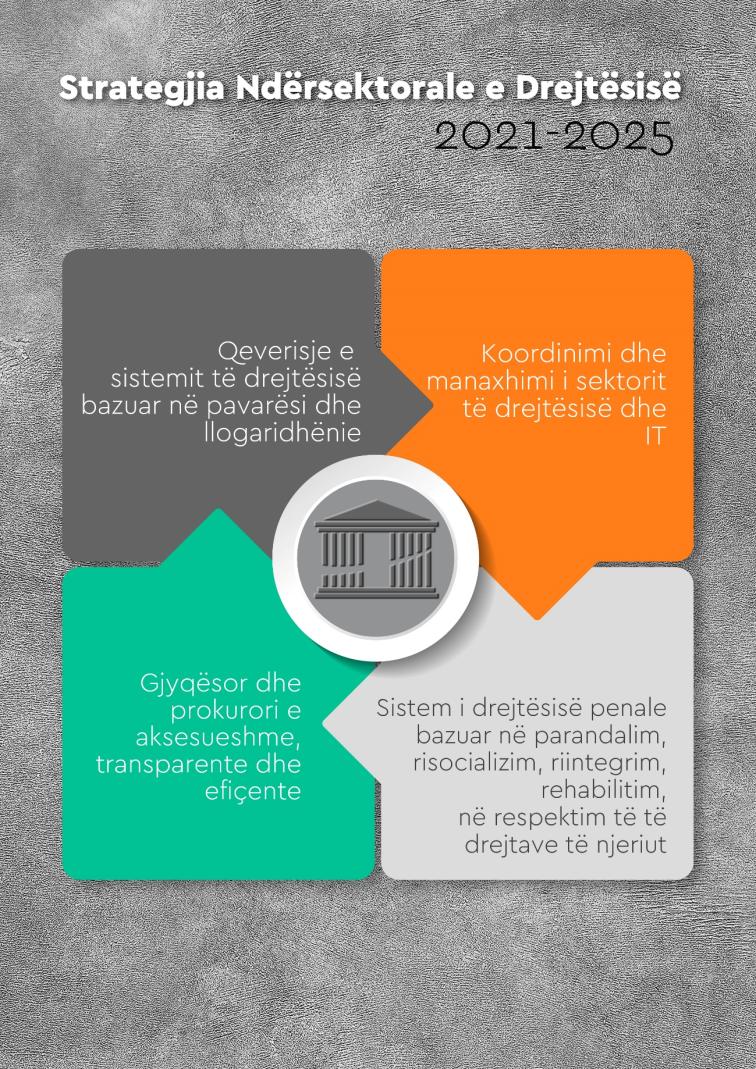 Tiranë, Qershor 2021Lista e ShkurtimeveAT	Asistencë Teknike  BE 		Bashkimi Evropian BKH		Byroja Kombëtare e Hetimit  CAMS 	Sistemi i Menaxhimit të Çështjeve të Shërbimit të Prokurorisë Shqiptare DHASH	Dhoma e Avokatisë e Shqipërisë DhKNd           Dhoma Kombëtare e Ndërmjetësve DHKN 	Dhoma Kombëtare e Noterëve DHKPGJP	Dhoma Kombëtare e Përmbaruesve Gjyqësorë PrivatëDNJF 	Drejtoria e Ndihmës Juridike Falas GJEDNJ	Gjykata Evropiane e të Drejtave të NjeriutGjK 		Gjykata Kushtetuese  GjL		Gjykata e Lartë GP 		Grup PuneILD		Inspektori i Lartë i Drejtësisë IPSIS               Sistemit Informatik i Planifikimit të IntegruarIT 		Teknologjia e informacionit JFA	Projekti ‘Justice for All’KE 	Këshilli i Evropës KEDNJ	Konventa Evropiane e të Drejtave të Njeriut KLGJ		Këshilli i Lartë Gjyqësor KLP		Këshilli i Lartë i Prokurorisë KM		Këshilli i Ministrave KPK		Komisioni i Pavarur i KualifikimitKPA		Kolegji i Posaҫëm i Apelimit MD 		Ministria e Drejtësisë  MFE		Ministria e Financave dhe EkonomisëOJQ		Organizata Jo-Qeveritare OSFA 		Fondacioni Shoqëria e Hapur për Shqipërinë  PKIE		Plani Kombëtar për Integrimin EvropianPP 		Prokuroria e PërgjithshmeOZHQ		Objektivat e Zhvillimit të QëndrueshëmSHM 		Shkolla e Magjistraturës SND 		Strategjia Ndërsektoriale e DrejtësisëSNZHI 	Strategjia Kombëtare për Zhvillim dhe IntegrimSPAK 		Struktura e Posaçme Anti Korrupsion TF	            Task ForcaPJESA I: KONTEKSTI STRATEGJIK1. Përmbledhje dhe qëllimi i dokumentit strategjik Pas përfundimit të fazës së parë të reformës në drejtësi, e zyrtarizuar me Strategjinë Ndërsektoriale të Drejtësisë 2016-2020 (SND I), Qeveria Shqiptare vijoi me hartimin e Strategjisë së re Ndërsektoriale të Drejtësisë 2021 -2025 (SND 2021-2025), me qëllim konsolidimin e reformave të nisura në fazën e parë të reformës dhe përqasjen e sistemit të drejtësisë në Shqipëri me standardet më të mira evropiane. Faza e parë e reformës gjatë 2016-2020 krijoi bazën kushtetuese, ligjore dhe institucionale për përgatitjen e sistemit të drejtësisë për të arritur standardet evropiane. Faza 5-vjeçare, në vijim (2021-2025) do t’i shërbejë konsolidimit të mëtejshëm të kësaj kornize, për të vijuar më pas me fazën përfundimtare (2026-2030), e cila do të ketë për qëllim ofrimin e shërbimeve në sistemin e drejtësisë në nivelin e standardeve evropiane.Gjatë hartimit të këtij Dokumentit Strategjik u vlerësuan tre opsione: (i) Opsioni 0 – Ruan status quo-në dhe në parim lë situatën të qëndrojë siç ishte në fund të vitit 2020, duke mos vijuar procesin e reformës në drejtësi. Bazuar në këtë skenar, buxheti i parashikuar në PBA për periudhën 2021-2023 do të vijonte pa shtesa deri në 2025. Situata përkatëse do të ishte si vijon: Procesi i rivlerësimit kalimtar të gjyqtarëve dhe prokurorëve do të rrezikonte të mbetej i papërfunduar; sistemi gjyqësor do të vazhdonte të shoqërohej nga nivele të larta çështjesh ende të pashqyrtuara (backlog-u) për shkak të mungesës së gjyqtarëve dhe efikasitetit jo të lartë; do të kishte një numër relativisht të lartë të vendeve vakante në prokurori;  nuk do të kishte përmirësime të ndjeshme në sistemin e drejtësisë penale ku; ndër të tjera, shërbimi i provës do të përballej me një numër në rritje të personave të përfshirë në sistemin e shërbimit të provës, në mungesë të kapaciteteve institucionale për të përballuar këtë rritje, do të kishte probleme me garantimin e të drejtave të njeriut në sistemin penitenciar si pasojë e mungesës së investimeve; nuk do të kishte përmirësime në performancën e MD, përfshirë bashkëpunimin ndërkombëtar dhe kapacitetet për të përshtatur legjislacionin me acquis-në e BE për kapitullin 23. (ii) Opsioni 1- Lejon përfundimin e procesit të reformës në drejtësi të iniciuar dhe mbështetur nga Kuvendi i Shqipërisë. Sipas këtij opsioni fuqizohen më tej institucionet e qeverisjes së sistemit të drejtësisë. Gjithashtu, ky opsion fokusohet në modernizimin e fushës së drejtësisë penale në përputhje me standardet evropiane, si dhe përmirësimin e manaxhimit e bashkërendimin të sektorit të drejtësisë ndaj kërkesave për menaxhim efektiv dhe efikas të sektorit. Ky opsion përqëndron përpjekjet në kuadër të reformës në drejtësi nga 8 objektivat e SND 2016-20120 në 4 qëllime të politikës për SND 2021-2025, duke marrë parasysh që disa objektiva janë realizuar në fazën aktuale në të cilën gjendet reforma dhe disa qëllime mund të bashkohen për të shmangur mbivendosjen dhe për të mundësuar një logjikë më të qartë të ndërhyrjes strategjike. Ky Opsion bazohet në një koncept të zbatimit të reformave në drejtësi në tre faza dhe përfshin gjithashtu investimet e nevojshme në IT në shumën afërsisht 13 milion, përmirësime në burime dhe personelin e Ndihmës Juridike në shumën 1.7 milion Euro, përmirësime në personelin për shërbimin e provës në shumën 2.9 milion Euro, krijimin e një qendre mjekësore për të dënuarit me sëmundje mendore për 13 milion Euro (me angazhime paraprake të Bankës për Zhvillim të Këshillit të Evropës, BB dhe BE) dhe në fund, 4 milion Euro për 2024 dhe 2025 për ndërtimin e një gjykate apeli në Tiranë. Ky skenar nuk parashikon rritje në staf gjatë periudhës së zbatimit të Strategjisë me përjashtim të shërbimit të provës dhe ndihmës juridike. Investimet në gjykata, në shërbimin e provës dhe në sistemin penitenciar janë mbajtur në nivele të ulta. Kostot totale të reformës në opsionin 1 (investime kryesore) përllogariten në vlerën 34 milion Euro (4.2 miliard Lekë) ose 6 % të PBA gjatë 2021-2023 në pesë vitet e kohëzgjatjes së reformës. Për sa i përket investimeve madhore në gjykata dhe në sistemin penitenciar; duke marrë në konsideratë një skenar realist në kushtet e situatës së krijuar nga pandemia Covid- 19 është menduar që të shtrihen për një periudhë 10 vjeçare. Kostot totale të procesit të reformës të përllogaritura vlerësohen të jenë 50-57 milion Euro gjatë periudhës 5-vjeçare të reformës. Shumica e investimeve të fokusuara në godinat e gjykatave, korpusi të ri të pallatit të drejtësisë, sitemit penitenciar dhe prokurorisë, në përmirësimin e dhënies së shërbimeve që i përkasin skenarit 1 propozohet që të realizohen në fazën finale të reformës në drejtësi, përkatësisht në periudhën 2026-2030. (iii) Opsioni 2 - I ngjashëm me Opsionin 1, por parashikon realizimin e të gjithë investimeve të synuara për maksimizimin e cilësisë së ofrimit të shërbimeve në vetëm 5 (pesë) vjet (2021-2025) dhe jo në 10 vjet sikurse parashikohet në Opsionin 1. Kostot e këtij opsioni llogariten të jenë të paktën 54 milion Euro për 5 vjet ose 10 % e shpenzimeve të PBA për periudhën përkatëse (10% të PBA).Opioni 1 konsiderohet si më i përshtatshmi, duke marrë në konsideratë fazën në të cilën ndodhet reforma, nevojat imediate për rritjen e efiçencës së sistemit të drejtësisë si dhe përshtatjen e fazave të reformës me kufijtë e buxhetimit të iniciativave të parashikuara në Strategji. Bazuar në këtë opsion, shtrirja e reformës në drejtësi gjykohet se kalon në këto faza: Faza I: Përmes SND 2016-2020 u hodhën bazat ligjore dhe institucionale të reformës në drejtësi, përfshirë ndryshimet kushtetuese, ndryshime të tjera legjislative në të gjithë sektorin duke e sjellë kornizën ligjore në standardet evropiane dhe krijimin e institucioneve të reja në përputhje me modelet evropiane, përfshirë këtu dhe një proces rivlerësimi kalimtar të gjyqtarëve dhe prokurorëve.Faza II: Kjo fazë mbulon vitet 2021-2025, konsolidon ndryshimet institucionale, përfshin praktikat moderne evropiane në drejtësinë penale, përmirëson infrastrukturën e sistemit të drejtësisë dhe ofron zgjidhje për IT-në, duke përfshirë këtu zgjidhjet inovative elektronike që mbështesin një rritje thelbësore të efikasitetit dhe transparencës në sektorin e drejtësisë.Faza III: Kjo fazë konsiderohet si faza e fundit e reformave madhore: 4-5 vite pas fazës II, eleminon backlog-un dhe rrit cilësinë e shërbimeve / ofrimit të drejtësisë në të njëjtat nivele si edhe në vendet e BE-së.Duhet theksuar se konsolidimi i institucioneve të qeverisjes, konsolidimi i punës së Shkollës së Magjistraturës (ShM), përmirësimi i rregulloreve që lidhen me arsimin universitar në drejtësi si dhe ngritja e kapaciteteve të Ministrisë së Drejtësisë (MD) në një masë të madhe do të kenë përfunduar në fund të vitit 2025. Prandaj, faza e tretë e SND që mbulon një periudhë 4-5 vjeçare nga 2026 e në vijim do të përqendrohet në përmirësime në ofrimin e shërbimeve nga gjykatat, në përmirësimin e ofrimit të shërbimeve nga institucionet e drejtësisë penale, përmirësime në ofrimin e shërbimeve nga disa prej institucioneve të tjera të varësisë dhe drejtoritë e MD, si dhe investimet e lidhura me infrastrukturën.Procesi i avancimit të reformës në drejtësi ilustrohet në figurën e mëposhtme: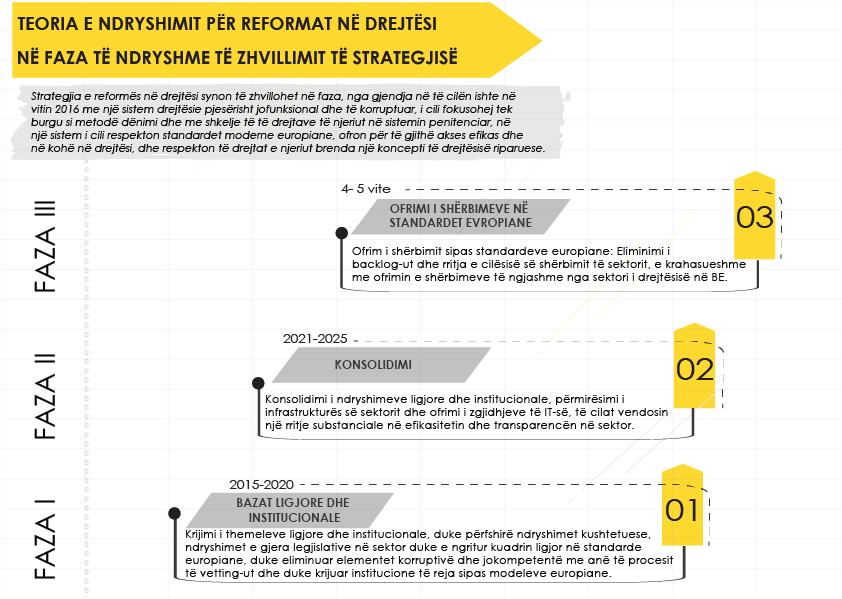 Figura nr.1: Teoria e Ndryshimit për Reformën në DrejtësiNë këtë dokument strategjik parashikohet në një formë gjithëpërfshirëse vizioni i strategjisë, qëllimet e politikave, objektivat specifikë për secilin qëllim, rezultatet e pritshme dhe masat e nevojshme për arritjen e secilit objektiv specifik. Dokumenti parashikon treguesit kryesorë të performancës, me qëllim matjen e arritjeve, metodave të koordinimit, monitorimit dhe raportimit, si edhe parashikon buxhetin e përgjithshëm të reformës. Duke marrë në konsideratë se sistemi i drejtësisë përbëhet nga një numër i konsiderueshëm institucionesh të pavarura, ky dokument është konceptuar si një strategji ombrellë, e cila do të përmbajë kryesisht objektivat më të rëndësishëm dhe rezultatet e pritshme nga zbatimi i saj. Për të siguruar arritjen e objektivave specifikë, dokumenti strategjik plotësohet me planin e veprimit të hartuar me synimin për të zbërthyer në hollësi masat e detajuara që secili institucion do të ndërmarrë në përmbushje të secilit objektiv specifik të qëllimeve të politikës. Gjithashtu, Strategjia synon të fuqizojë koordinimin e politikave të komunikimit nëpërmjet rritjes së performancës dhe mekanizmave të manaxhimit të riskut. Në zbatim të Vendimit të Këshillit të Ministrave Nr. 290, datë 11.4.2020 “Për krijimin e bazës të të dhënave shtetërore të Sistemit Informatik të Planifikimit të Integruar (SIPI/IPSIS)”, procesi për Strategjisë Ndërsektorialë të Drejtësisë 2021-2025 nisi me hartimin e Koncept-Dokumentit të kësaj Strategjie, një dokument i konsultuar gjerësisht me të gjithë përfaqësuesit e institucioneve të pavarura kushtetuese dhe institucioneve të varësisë së Ministrisë së Drejtësisë, dhe i miratuar nga Departamenti i Zhvillimit dhe Mirëqeverisjes në Kryeministri. Plani i Veprimit dhe buxhetet e detajuara janë punuar sipas sistemit IPSIS.2 Korniza ligjore dhe institucionale, arritjet dhe mësimet e nxjerraLidhja me Strategjinë Kombëtare për Zhvillim dhe Integrim 2015-2020 (SKZHI II) Strategjia Ndërsektoriale e Drejtësisë 2021-2025, së bashku me dokumentet strategjikë shoqërues harmonizohet dhe është në përputhje të plotë me qëllimet, objektivat dhe parashikimet e Strategjisë Kombëtare për Zhvillim dhe Integrim 2015-2020 (SKZHI II) sipas shtyllës “Mirëqeverisja, Demokracia dhe Shteti i së drejtës”.Kjo shtyllë e SKZHI II përfshin, por pa u kufizuar në to, 13 sektorë, përfshirë reformimin e sistemit të drejtësisë, luftën kundër krimit të organizuar, terrorizmin dhe trafikimin, mbrojtjen e të drejtave të njeriut, transparencën, si dhe luftën kundër korrupsionit. Lidhur me sistemin e drejtësisë në SKZHI II konkretisht parashikohet komponenti:Reformimi i Sistemit të Drejtësisë parashikon objektivat e mëposhtëm strategjik:1. Konsolidimi i pavarësisë dhe efikasitetit të sistemit të drejtësisë;2. Rritja e transparencës dhe konsolidimi i besimit të publikut në sistemin e drejtësisë;3. Përmirësimi i mëtejshëm i shërbimeve përmbarimore publike dhe private dhe i shërbimeve        të profesioneve të tjera të lira;4. Garantimi i të drejtave themelore dhe shndërrimi i dënimit penal në programe të mundshme     riedukimi;5. Përmirësimi i mëtejshëm i infrastrukturës së bsistemit penitenciar dhe i masave të sigurisë si dhe transformimi gradual i mjediseve për të miturit në struktura të hapura ose gjysmë të hapur;6. Krijimi i një baze të dhënash elektronike për gjyqësorin.Qëllimi i politikësSeksioni 8.1 i SKZHI II “Reformimi i Sistemit të Drejtësisë” parashikon mes të tjerash aspektet kryesore që kanë nevojë për vëmendje të përqendruar në lidhje me sistemin e drejtësisë: 
1. Rritje e pavarësisë dhe paanshmërisë së gjyqësorit, duke përfshirë shmangien e çdo mundësie     për politizimin e tij; 2. Përmirësim i transparencës dhe i çështjeve të tjera që lidhen me emërimin, ngritjen në detyrë,     transferimin, vlerësimin dhe sigurinë e gjyqtarëve; 3. Përshpejtim i caktimit dhe menaxhimit të çështjeve gjyqësore; 4. Harmonizim i plotë dhe unifikim i sistemit të praktikës gjyqësore; 5. Qasje më e mirë e publikut në informacionin përkatës; 6. Qartësi mbi rolin dhe përgjegjësinë e institucioneve të sistemit të drejtësisë; 7. Lufta kundër rasteve dhe/ose pretendimeve të lidhura me korrupsionin, dhe 8. Rritja e efikasitetit dhe kapaciteteve e të institucioneve të drejtësisë. Lidhja e SND II me strategjitë sektoriale dhe ndër-sektorialeStrategjia Ndërsektoriale e Drejtësisë (SND II) është harmonizuar me qëllimet, objektivat dhe parashikimet e strategjive ndërsektoriale të mëposhtme si: Strategjia Ndërsektoriale kundër Korrupsionit 2015-2023, si dhe Plani i Veprimit 2020-2023 në zbatim të Strategjisë Ndërsektoriale kundër Korrupsionit 2015-2023, Strategjia Ndërsektoriale e Luftës kundër Krimit të Organizuar dhe Trafikimit të Paligjshëm 2013-2020, Strategjia Ndërsektoriale për Decentralizimin dhe Qeverisjen Lokale 2015-2020, Strategjia Ndërsektoriale e Reformës së Administratës Publike 2015-2020, Strategjia për Edukimin Ligjor të Publikut 2019-2023,  si dhe  Plani i Veprimit 2020-2023 në zbatim të Strategjisë për Edukimin Ligjor të Publikut, Strategjia kundër Krimit të Organizuar dhe Krimeve të rënda 2021-2025, Strategjia Ndërsektoriale “Agjenda Digjiitale e Shqipërisë 2015-2020 ”, Strategjia e Drejtësisë për të Mitur 2018-2020, Strategjia Kombëtare e Barazisë Gjinore dhe Plani i Veprimit, si dhe strategji të tjera përkatëse.Gjithashtu, SND 2021-2025 është harmonizuar  dhe reflekton qëllimet e politikave, objektivat specifike dhe masat e parashikuara në dokumentat/planet strategjike të institucioneve të pavarura të drejtësisë: KLGJ, KLP, ILD, PP. Ministria e Drejtësisë, me hartimin e kësaj Strategjie ka synuar përmbushjen e detyrimit ligjor për udhëheqjen e një procesi gjithëpërfshirës përmes pjesëmarrjes së të gjitha institucioneve të pavarura të drejtësisë dhe respektimin e garantimit të pavarësisë së tyre përgjatë procesit. Me qëllim rritjen e efektivitetit të sistemit të drejtësisë tashmë të reformuar dhe përqasjen e sistemit të drejtësisë në Shqipëri me standardet më të mira evropiane, Ministria e Drejtësisë ka rakorduar në vijimësi punën për hartimin e kësaj Strategjie me kuadrin strategjik të të gjithë institucioneve të tjera të pavarura sistemit të drejtësisë. Lidhja me PKIE & Acquis të BE-sëStrategjia Ndërsektoriale e Drejtësisë 2021 – 2025 synon të reflektojë standardet e parashikuara në Kapitullin 23: Gjyqësori dhe Të Drejtat Themelore, si dhe lidhet drejtpërdrejtë me rritjen e kapaciteteve institucionale për të udhëhequr procesin e përafrimit të legjislacionit me acquis e BE për këtë kapitull. Përafrimi i parimeve dhe acquis të BE-së për kapitullin 23 përbëjnë një detyrim që rrjedh nga neni 70 i Marrëveshjes se Stabilizim-asociimit BE-Shqipëri. Hartimi dhe zbatimi në mënyrën e duhur i acquis në sistemin vendas është kushti themelor për integrimin Evropian. Neni 78 i Marrëveshjes së Stabilizim-Asociimit midis Komuniteteve Evropiane dhe shteteve të tyre anëtare dhe BE dhe anëtarëve dhe Republikës së Shqipërisë: “Fuqizim i institucioneve dhe shtetit të së drejtës” Plani Kombëtar për Integrimin Evropian 2021–2023.  Kapitulli 23 është një kapitull thelbësor në procesin e stabilizim-asociimit dhe mbart një rëndësi të veçantë gjatë negociatave për anëtarësim. Ky kapitull mbulon tri fusha të rëndësishme: (1) Sistemin Gjyqësor, (2) Politikat kundër Korrupsionit dhe (3) Të Drejtat Themelore. Përafrimi i parimeve dhe acquis të BE-së për kapitullin 23 përbëjnë një detyrim që rrjedh nga Marrëveshja e Stabilizim-asociimit BE-Shqipëri. Në veçanti, nenet 1, 2, 13, 70 dhe 78 të MSA-së janë të një rëndësie të madhe për këtë kapitull. Sipas nenit 78 të MSA-së, një rëndësi të veçantë duhet t’i kushtohet forcimit të sundimit të ligjit dhe forcimit të institucioneve në të gjitha nivelet në fushën e administratës në përgjithësi, si dhe të zbatimit të ligjit dhe administrimit të drejtësisë. Përveç kësaj, neni 78 i MSA-së përcakton se; bashkëpunimi midis Shqipërisë dhe Bashkimit Evropian duhet të synojë forcimin e pavarësisë së gjyqësorit dhe përmirësimin e efektivitetit të tij, përmirësimin e funksionimit të organeve të policisë dhe të zbatimit të ligjit duke siguruar trajnime të përshtatshme si dhe duke luftuar korrupsionin dhe krimin e organizuar.Gjithashtu, përafrimi me acquis dhe standardet e BE-së për kapitullin 23 është një nga kërkesat që vendi kandidat në BE duhet të zbatojë gjatë procesit të negociatave për aderim në BE.Lidhur me përafrimin e legjislacionit të BE-së në legjislacionin e brendshëm, duhet theksuar se acquis i transpozueshëm ndahet në hard acquis (acquis që buron nga aktet me efekt detyrues siç janë traktatet, direktivat, rregulloret etj. të BE-së) dhe soft acquis (acquis që buron nga, standardet, parimet e rekomandimet e institucioneve të BE-së apo organizatave të tjera ndërkombëtare relevante). Analiza paraprake ka vlerësuar totalin e hard acquis, i cili përbëhet nga 61 akte, ndërsa soft acquis përbëhet nga 65 akte.Plani Kombëtar për Integrimin Evropian 2021–2023, bazuar edhe në rekomandimet e Raportit të Komisionit Evropian për Shqipërinë për vitin 2020 prioritetet për Kapitullin 23 “Gjyqësori dhe të Drejtat Themelore” prioritetet janë:Reforma në drejtësiSigurimi i funksionimit të plotë të Gjykatës Kushtetuese dhe Gjykatës së Lartë;Miratimi i masave efektive për të plotësuar me përparësi vendet vakante të gjyqësorit dhe Prokurorisë dhe të vijohet me progresin në rekrutimin e magjistratëve të rinj;Miratimi nga KLGJ-ja i draft-propozimit për hartën e re gjyqësore dhe nisja e procesit të diskutimit me aktorët kryesorë;Vazhdimi i përpjekjeve për të forcuar përdorimin efektiv të një sistemi të përmirësuar të menaxhimit të çështjeve, me kapacitet të shëndoshë statistikor bazuar në metodologjinë CEPEJ, e cila siguron rastësinë në alokimin e çështjeve;Avancimi më tej me procesin e rivlerësimit të gjyqtarëve dhe prokurorëve;Vijimi i bashkëpunimit të ngushtë me KPK dhe ONM dhe zhvillimi i pjesës së mbetur të shorteve për të gjithë gjyqtarët subjekt të rivlerësimit kalimtar;Përfundimi i procesit të vlerësimit për rreth 60 gjyqtarë, duke përfshirë ata të cilët janë kandidatë në një procedurë ngritjeje në detyrë, qoftë në Gjykatën e Lartë ose në Gjykatat e Apelit;Ofrimi i trajnimeve të specializuara për magjistratët, këshilltarët dhe ndihmësit ligjorë, avokatët e shtetit dhe kancelarët në gjykata dhe prokurori;Ndërtimi i godinës së re të Shkollës së Magjistraturës;Përcaktimi i metodologjisë së zhvillimit të veprimtarisë së ILD-së, lidhur me përgjegjësitë disiplinore të magjistratëve;Përmirësimi i teknologjisë në drejtim të sistemit të menaxhimit të çështjeve dhe sistemeve elektronike në shërbim të qytetarëve nga organet e sistemit të drejtësisë.Lidhja me Objektivat e Zhvillimit të Qëndrueshëm (OZHQ)SND 2021-2025 reflekton qëllimet dhe objektivat e hartuara në kuadër të OZHQ 16 “Nxitja e shoqërive paqësore dhe gjithëpërfshirëse për zhvillimin e qëndrueshëm duke ofruar drejtësi për të gjithë, përmes ngritjes së institucioneve efektive, llogaridhënëse dhe gjithëpërfshirëse në të gjitha nivelet”.  SND II pasqyron standardet dhe parimet e mirëqeverisjes së sistemit dhe të institucioneve të drejtësisë dhe paraqet vizionin për sistemin e drejtësisë për kornizën kohore 2021-2025. Në veҫanti, ky dokument strategjik reflekton synimet 16.2; 16.3; 16.6; 16.7 e 16.10 të OZHQ 16, në kontekstin e Objektivave të Zhvillimit të Qëndrueshëm 2015 – 2030  për promovimin e shtetit të së drejtës në nivelin kombëtar dhe ndërkombëtar dhe sigurim i aksesit të barabartë për drejtësi për të gjithë; zhvillimin e institucioneve efektive, llogaridhënëse dhe transparente në të gjitha nivelet; sigurimin e vendimmarrjes së përgjegjshme, përfshirëse dhe përfaqësuese në të gjitha nivelet; garantimin e qasjes në informacionin zyrtar; mbrojtje të të drejtave themelore në përputhje me legjislacionin vendas dhe marrëveshjet ndërkombëtare. Lidhja me angazhime/marrëveshje të tjera ndërkombëtareSND 2021-2025 reflekton standardet dhe objektivat e parashikuara në marrëveshje ndërkombëtare të ratifikuara nga Kuvendi i Republikës së Shqipërisë si dhe standarde të përpunuara nga organizmat ndërkombëtarë dhe rajonalë ku shteti shqiptar ka marrë përsipër angazhime afatgjata. Ky dokument strategjik reflekton ndër të tjera standardet e akteve me natyrë ndërkombëtare si më poshtë: Marrëveshja e Stabilizim-Asociimit (MSA) midis Komuniteteve Evropiane dhe shteteve të tyre anëtare dhe Republikës së Shqipërisë (2006);Konventa Evropiane për të Drejtat e Njeriut (KEDNJ);Rezoluta 109 (1955) e 14 Dhjetorit 1955 mbi pranimin e Shqipërisë në Kombet e Bashkuara; Pakti Ndërkombëtar për të Drejtat Civile dhe Politike i miratuar me ligjin nr. 7510, datë 08.08.1991 duke përfshirë, por pa u kufizuar në Deklaratën Universale të të Drejtave të Njeriut.      Arritjet dhe mësimet e nxjerra nga zbatimi i reformës gjatë periudhës 2016-2020Shqipëria ka kaluar nëpër reforma të rëndësishme në sektorin e drejtësisë. Në vitin 1998, Shqipëria hartoi Kushtetutën e parë post-komuniste. Në vitin 2011, Qeveria Shqiptare miratoi një strategji për sektorin e drejtësisë e cila u zbatua gjatë periudhës 2011-2013 Këshilli i Ministrave me Vendimin 519, datë 20.07.2011 miratoi Strategjinë Ndërsektoriale të Drejtësisë dhe planin e saj të Veprimit për periudhën 2011-2013. Ishte strategjia e parë për sektorin e drejtësisë, ndonëse mbulonte vetëm një periudhë të shkurtër, vetëm prej dy vitesh. Strategjia Ndërsektoriale e Drejtësisë përbënte një dokument të rëndësishëm politikash që synonte: të rriste qasjen në drejtësi, të nxiste besimin publik në sistemin shqiptar të drejtësisë duke forcuar kontributin e këtij sektori në zhvillimin e shoqërisë shqiptare si dhe të inkurajonte përshpejtimin e integrimit europian. Objektivat dhe masat e parashikuara orientoheshin drejt efikasitetit funksional të institucioneve si dhe bashkëpunimit dhe koordinimit të tyre. Strategjia dhe plani i saj i veprimit e shteruan fazën e tyre të zbatimit në fund të vitit 2013. Që prej vitit 2013, nuk kishte një dokument qeveritar që t’i orientonte reformat në sektorin e drejtësisë. Në rrethanat e  mungesës së një dokumenti të rëndësishëm politikash në sistemin e drejtësisë si dhe në mbështetje të opinioneve dhe rekomandimeve të Bashkimit Europian mbi domosdoshmërinë e një dokumenti të tillë në vitet e ardhshme, Ministria e Drejtësisë ndërrmori nismën për hartimin e një strategjie të re në përputhje me SZHKI 2015-2020 e cila do të shtrihej deri në vitin 2020. Gjithashtu me qëllim që të kontribuonte në procesin e Reformës në Drejtësi, Kuvendi i Republikës së Shqipërisë me vendimin 96/2014, në nëntor 2014 krijoi Komisionin e Posaçëm të Reformës në Drejtësi i cili e kreu punën e tij në tri faza. Në fazën e parë, Komisioni caktoi një grup Ekspertësh të Nivelit të Lartë të cilët kryen një analizë të sistemit të drejtësisë në Shqipëri. Problemet kryesore të identifikuara në sektorin e drejtësisë nga Dokumenti Analitik ishin të lidhur me ndarjen jo efikase të kompetencave ndërmjet gjyqësorit dhe ekzekutivit; kriteret dhe procedurat  e emërimit për anëtarët e Gjykatës Kushtetuese, Gjykatës së Lartë dhe Prokurorit të Përgjithshëm; statusin e gjyqtarëve dhe prokurorëve, procesin e procedurave disiplinore për gjyqtarët dhe prokurorët, kapacitetet e dobta administrative në sektorin e drejtësisë, shpërndarjen e pamjaftueshme të buxhetit për infrastrukturën gjyqësore dhe pagat e gjyqtarëve si dhe arsimimin fillestar dhe të vazhdueshëm për gjyqtarët dhe prokurorët. Në fazën e dytë, bazuar në gjetjet e Dokumentit Analitik, Komiteti përgatiti një dokument strategjik të titulluar “Strategjia për Reformimin e Sistemit të Drejtësisë dhe një Plan Veprimi”. Kjo strategji përcaktoi objektivat  e përgjithshëm dhe ato specifikë të reformës në sistemin e drejtësisë dhe ndërhyrjet e nevojshme kushtetuese dhe ligjore për arritjen e këtyre objektivave.Në fazën e tretë, pas miratimit të amendamenteve të Kushtetutës, me Ligjin nr. 79/2016 më 21 korrik 2016, si piketa e parë e reformës së drejtësisë, Komiteti filloi hartimin  për komponentët e tjerë të paketës legjislative. Gjatë fazës së parë të reformës në drejtësi u shënuan një sërë arritjesh. Më 22 korrik 2016, Kuvendi i Republikës së Shqipërisë miratoi amendamentet kushtetuese në kuadër të Reformës në Drejtësi, të cilat hynë në fuqi më 11 gusht 2016. Miratimi i ndryshimeve kushtetuese u pasua nga miratimi i një liste gjithëpërfshirëse të ligjeve që synonin fuqizimin e pavarësisë, përgjegjshmërisë, efikasitetit dhe profesionalizmit të sistemit të drejtësisë, të cilat përfshijnë:7 ligje të nivelit organik;Ndryshime në ligjin nr.7895, datë 27.1.1995 “Kodi Penal i Republikës së Shqipërisë”, të ndryshuar, ligjin nr. 7905, datë 21.3.1995 “Kodi i Procedurës Penale i Republikës së Shqipërisë”, të ndryshuar, ligjin nr. 8116, datë 29.3.1996 “Kodi i Procedurës Civile i Republikës së Shqipërisë”, të ndryshuar, ligjin nr. 49/2012 “Për organizimin dhe funksionimin e gjykatave administrative dhe gjykimin e mosmarrëveshjeve administrative”, të ndryshuar; Miratimin e ligjit nr. 37/2017 “Kodi i Drejtësisë Penale për të Mitur”; si dhe30 ligje të tjera që janë miratuar ose janë në proces miratimi, ndër to edhe ligje që kanë të bëjnë me veprimtarinë e profesioneve të lira ligjore, si dhe paketa e ligjeve të sistemit penitenciar.  Bazuar në reformën kushtetuese u ristrukturuan institucionet që qeverisin sistemin e drejtësisë në Shqipëri dhe u krijuan një sërë institucionesh të reja. Konkretisht, janë krijuar dy institucione të pavarura vetëqeverisëse përgjegjëse për mbikqyrjen e Gjyqësorit dhe Prokurorisë, përkatësisht Këshilli i Lartë Gjyqësor (KLGJ) dhe Këshilli i Lartë i Prokurorisë (KLP). Me qëllim rritjen e pavarësisë së gjyqtarëve dhe prokurorëve, çështjet e karrierës dhe masat disiplinore të gjyqtarëve dhe prokurorëve shqyrtohen tashmë nga KLGJ dhe KLP. Hetimi dhe verifikimi i ankesave iu besua një organi të ri kushtetues, Inspektorit të Lartë të Drejtësisë (ILD), i cili është përgjegjës për verifikimin e ankesave dhe hetimin e sjelljeve disiplinore të gjyqtarëve dhe prokurorëve, anëtarëve të KLGJ-së, KLP-së si dhe Prokurorit të Përgjithshëm (PP). Për herë të parë, në Kushtetutë u parashikua një kuadër i plotë institucional në drejtim të hetimit dhe gjykimit të korrupsionit dhe krimit të organizuar, përmes krijimit të Prokurorisë së Posaçme kundër Korrupsionit dhe Krimit të Organizuar, Byrosë Kombëtare të Hetimit/Njësisë së Posaçme Hetimore si dhe Gjykatës së Shkallës së Parë dhe të Apelit për Krimin e Organizuar dhe Korrupsionin. Gjithashtu, Gjykata e Lartë (GJL) është kthyer në një gjykatë karriere brenda pushtetit gjyqësor, ndërsa roli i PP-së është kufizuar në atë të funksionimit të duhur administrativ të Prokurorisë, ku secili prokuror është tashmë i pavarur në hetime dhe marrje vendimesh.Një nga qëllimet e Reformës në Drejtësi ishte rivendosja e besimit të publikut në sistemin e drejtësisë dhe sigurimi i pavarësisë dhe funksionimit të duhur të këtij të fundit. Për këtë arsye, mbi bazën e një kuadri të plotë kushtetues dhe ligjor është duke u zhvilluar një rivlerësim kalimtar i gjyqtarëve dhe prokurorëve ("rivlerësim kalimtar i gjyqtarëve dhe prokurorëve"), i cili përfshin vlerësimin e hollësishëm të pasurive, aftësive profesionale dhe kontrollin e figurës së rreth 800 gjyqtarëve dhe prokurorëve.Kjo arkitekurë e re institucionale e sistemit të drejtësisë ka dhënë tashmë rezultatet e para në disa drejtime, përfshirë këtu, ndër të tjera: rezultate tejet pozitive në drejtim të realizimit të procesit të rivlerësimit kalimtar, emërimet e gjyqtarëve në Gjykatë Kushtetuese (GJK) dhe disa gjyqtarëve të GJL-së nga rradhët e juristëve të shquar, mundësimin e funksionimit të plotë të të gjitha organeve të qeverisjes së sistemit të drejtësisë, ngritjen dhe funksionimin e të gjithë strukturave të specializuara në drejtim të luftës kundër korrupsionit dhe krimit të organizuar. Paralelisht, Shkolla e Magjistraturës ka vijuar të sigurojë në mënyrë praktike dhe efektive kualifikimin e gjyqtarëve dhe prokurorëve të rinj dhe atyre në detyrë nëpërmjet kurrikulave të të trajnimit. Gjithashtu, Qeveria Shqiptare dhe Kuvendi janë angazhuar që të garantojnë mbështetje buxhetore dhe infrastrukturore për këto institucione, me qëllim mundësimin e ushtrimit të funksioneve të tyre në mënyrë efikase.  Ministria e Drejtësisë në përputhje me kuadrin ligjor të rishikuar në kuadër të Reformës në Drejtësi ka ushtruar një sërë funksionesh në drejtim të ngritjes së kapaciteteve dhe ofrimit të shërbimeve qytetarëve me qëllim rritjen e aksesit në drejtësi. Konkretisht, me krijimin e Drejtorisë së Ndihmës Juridike Falas dhe strukturave përkatëse, bazuar në ligjin nr.111/2017 “Për ndihmën juridike të garantuar nga shteti” dhe 13 aktet nënligjore të miratuara, është bërë funksionale skema e re e ndihmës ligjore falas. Drejtoria e Ndihmës juridike Falas mbikqyr ofrimin e ndihmës juridike falas nga qendrat e ofrimit të ndihmës juridike në 10 Qendra Shërbimi të Ndihmës Juridike Parësore. Sa i përket mbikëqyrjes së cilësisë së shërbimit, theksojmë faktin se: DNJF mbikëqyr shërbimin e ofruar nga Qendrat; OJF-të që do të përfitojnë financim nga buxheti i shtetit dhe avokatët të cilët ofrojnë ndihmë juridike dytësore.Në tërësi, institucionet e varësisë së Ministrisë së Drejtësisë kanë hartuar plane për zhvillimin e kapaciteteve të burimeve të tyre njerëzore. Po ashtu, janë hartuar edhe plane strategjike të reja institucionale për Drejtorinë e Përgjithshme të Shërbimit të Provës, Drejtorinë e Përgjithshme të Burgjeve dhe Drejtorinë e Ndihmës Juridike Falas, në bashkëpunim me ekspertët e misionit EURALIUS.  Me qëllim garantimin e progresit të reformës përmes një kuadri të plotë strategjik, Këshilli i Ministrave me vendimin nr. 773, datë 2.11.2016, miratoi Strategjinë Ndërsektoriale të Drejtësisë 2016-2020 dhe Planin e Veprimit perkatës. SND 2016-2020 mbështeste Strategjinë Kombëtare për Zhvillim dhe Integrim në BE për periudhën 2015-2020 e cila mbulonte qëllimet afatmesme dhe afatgjata të Qeverisë Shqiptare për të gjithë sektorët bazuar në një vizion kombëtar, përfshirë pikat kyçe që lidheshin me sektorin e drejtësisë. SND 2016-2020, gjithashtu, u bashkërendua me Strategjinë Ndërsektoriale kundër Korrupsionit 2015-2020 dhe planin e saj të veprimit, Strategjinë Ndërsektoriale për Decentralizimin dhe Qeverisjen Vendore 2014-2020, Strategjinë Ndërsektoriale të Reformës së Administratës Publike 2015-2020, Planin Kombëtar për Integrimin në BE 2016-2020, Strategjinë e Menaxhimit të Financave Publike 2014-2020 dhe strategji të tjera përkatëse sektoriale.SND 2016-2020 u hartua duke mbajtur në konsideratë gjatë zbatimit të saj vizionin kryesor të reformës në sistemin e drejtësisë në tërësi i cili ishte: “Shteti i së drejtës, i garantuar nga Kushtetuta dhe legjislacioni i Republikës së Shqipërisë mbështet konsolidimin e demokracisë dhe zhvillimin e qëndrueshëm politik, ekonomik dhe shoqëror në vend”. Misioni specifik i strategjisë ishte: “Zbatimi i suksesshëm i reformave në sektorin e drejtësisë, në mënyrë që të sigurohet një sistem drejtësie efektiv, efikas, i pavarur dhe transparent në përputhje me praktikat më të mira evropiane”. SND 2016-2020 përmbante 8 qëllime madhore politikash, 20 objektiva specifikë dhe një numër të madh masash të nevojshme për arritjen e rezultateve të pritshme.Mbi zbatimin e kësaj strategjie, Ministria e Drejtësisë, asistuar nga ekspertët e misionit EURALIUS V hartoi një raport vlerësimi. Raporti i Vlerësimit të zbatimit të SND 2016-2020 synon të japë një panoramë të qartë të progresit të zbatimit dhe të ndikimit të saj në sistemin e drejtësisë. Konkluzionet kryesore nga ky raport janë reflektuar në ҫdo qëllim të politikave dhe/ose objektiv specifik të mëposhtëm për të justifikuar rradhën e veprimeve të propozuara të SND II në secilën fushë në pesë vitet e ardhshme. Raporti i vlerësimit evidentoi disa mësime të nxjerra nga zbatimi i SND 2016-2020, përmes të cilave u hartuan disa rekomandime për çështje të cilat duhet t’i adresojë SND 2021-2025:Një përqëndrim më i madh në qëllimet e politikës së strategjisë, p.sh. 3-5 qëllime politike me numër të kufizuar të objektivave specifikë për secilin (strategjia e vjetër: 8 qëllime politike, 20 objektiva specifike);SND-ja duhet të jetë strategji ombrellë që adreson vetëm çështje kyçe, të mbështetura nga strategji institucionale që mbulojnë fusha më të gjera dhe janë më pak strategjike;Duhet elaboruar “teoria e ndryshimit” në periudha të ndryshme të zbatimit të Strategjisë; Duhet të garantohet koherencë në të gjithë dokumentin strategjik; masat e përcaktuara duhet të jenë të nevojshme dhe të mjaftueshme për të arritur objektivat specifikë;Lind si domosdoshmëri hartimi i planeve strategjike të Shërbimit të Provës, Drejtorisë së Ndihmës Ligjore Falas (DNLF), Prokurorisë së Përgjithshme (PP), Inspektorit të Lartë të Drejtësisë (ILD). Ndërsa, Strategjia për sistemin gjyqësor që do të hartohet nga Këshilli i Lartë Gjyqësor (KLGj) me mbështetjen e JFA-së, Këshilli i Lartë i Prokurorisë (KLP) me Vendimin nr. 317, datë 29.12.2020 ka miratuar Planin Strategjik për periudhën 2021-2024 ;Dokumenti i strategjisë duhet të jetë i thjeshtë për t’u lexuar dhe i ilustruar mirë duke përfshirë gjithashtu një strategji komunikimi solide;Sistemi i monitorimit duhet të forcohet duke garantuar ndërveprim me të gjitha institucionet zbatuese të planit të veprimit, si dhe gjetjet nga analiza të përdoren gjatë procesit të rishikimit të planeve të veprimit; Lind e nevojshme të rivizualizohet procesi i reformës dhe fuqizimi i efiçencës së  sistemit të drejtësisë, për të garantuar progres gradual drejt standardeve evropiane.Vazhdimi i reformës me një fokus më të qartëGjetjet e konstatuara gjatë zbatimit të SND 2016-2020, evidentuan se për shkak të numrit të lartë të qëllimeve dhe objektivave, për to ka qenë e vështirë të menaxhohen, monitorohen, si dhe të komunikohet progresi dhe arritjet në raport me ofrimin e shërbimeve ndaj publikut. Metodologjia e ndjekur gjatë hartimit të SND 2021-2025 synon të përfshijë në planin e veprimit ata komponentë, puna për implementimin e të cilëve do të vazhdojë edhe pse mund të jenë shkrirë brenda të njëjtit qëllim politikash. Në hartimin e SND 2021-2025, çështjet që mund të trajtohen brenda planeve institucionale të institucioneve të sektorit të drejtësisë dhe që nuk janë të një natyre ndërsektoriale janë synuar të lihen jashtë kësaj strategjie. Figura më poshtë tregon se si disa nga 8 "qëllimet" kryesore të fazës së vazhdueshme të SND 2016-2020 janë bashkuar në 4 "Qëllime Politike" të SND 2021-2025.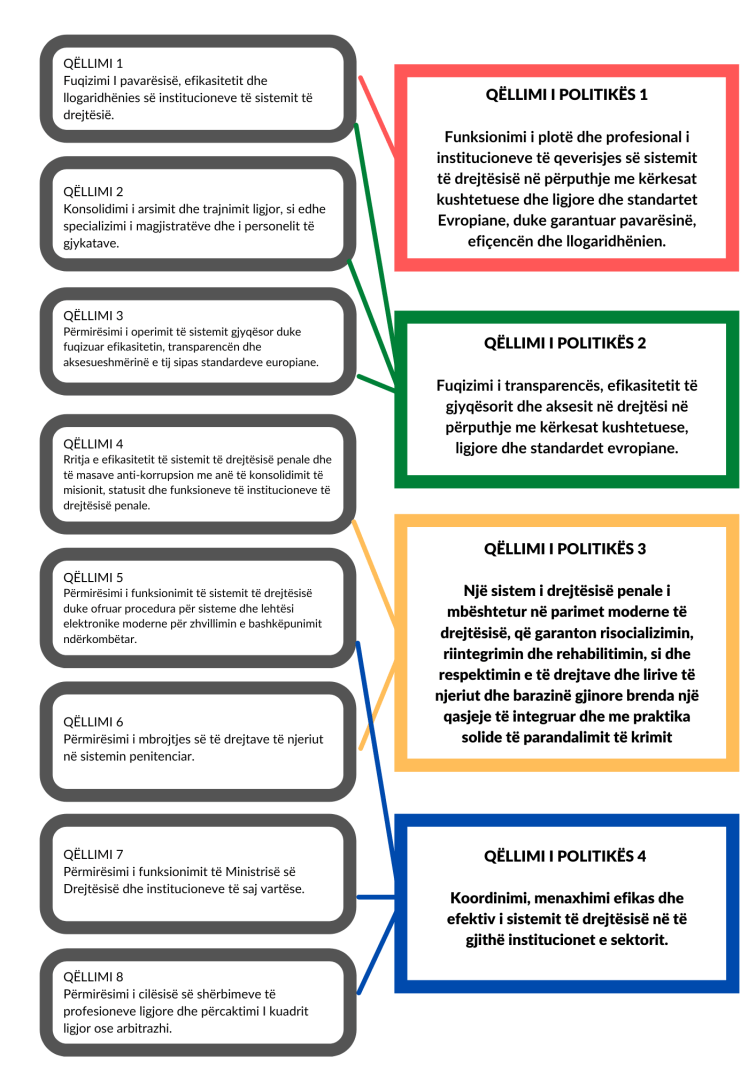 Figura nr. 2: Kalimi nga qëllimet e politikave SND ’16 –’20 tek SND ’21-‘25            3. Deklarata e Vizionit3.1 VizioniDuke marrë në konsideratë zhvillimet e deritanishme të Reformës në Drejtësi dhe të të gjitha institucioneve të përfshira për zbatimin e saj, vizioni i kësaj faze të dytë të zbatimit të Strategjisë Ndërsektoriale të Drejtësisë është: Sistem i drejtësisë i pavarur, llogaridhënës, i aksesueshëm, transparent dhe efiçent që mbron të drejtat e njeriut dhe i shërben shoqërisë sipas standardeve evropiane.Ky vizion synohet të jetësohet përmes katër qëllimeve të politikës: Figura Nr.3: Qëllimet e politikave SND IIQëllimi i politikës 1: Funksionimi i plotë dhe profesional i institucioneve të qeverisjes së sistemit të drejtësisë në përputhje me kërkesat kushtetuese dhe ligjore dhe standartet Evropiane, duke garantuar pavarësinë, efiçencën dhe llogaridhënien.Qëllimi i politikës 2: Fuqizimi i transparencës, efikasitetit të gjyqësorit dhe aksesit në drejtësi në përputhje me kërkesat kushtetuese, ligjore dhe standardet evropiane.Qëllimi i politikës 3: Një sistem i drejtësisë penale i mbështetur në parimet moderne të drejtësisë, që garanton risocializimin, riintegrimin dhe rehabilitimin, si dhe respektimin e të drejtave dhe lirive të njeriut dhe barazinë gjinore brenda një qasjeje të integruar dhe me praktika solide të parandalimit të krimit.Qëllimi i politikës 4: Koordinimi, menaxhimi efikas dhe efektiv i sistemit të drejtësisë në të gjithë institucionet e sektorit.Lidhja midis vizionit, qëllimeve të politikës, objektivave specifikë dhe rezultateve paraqitet në figurat më poshtë: 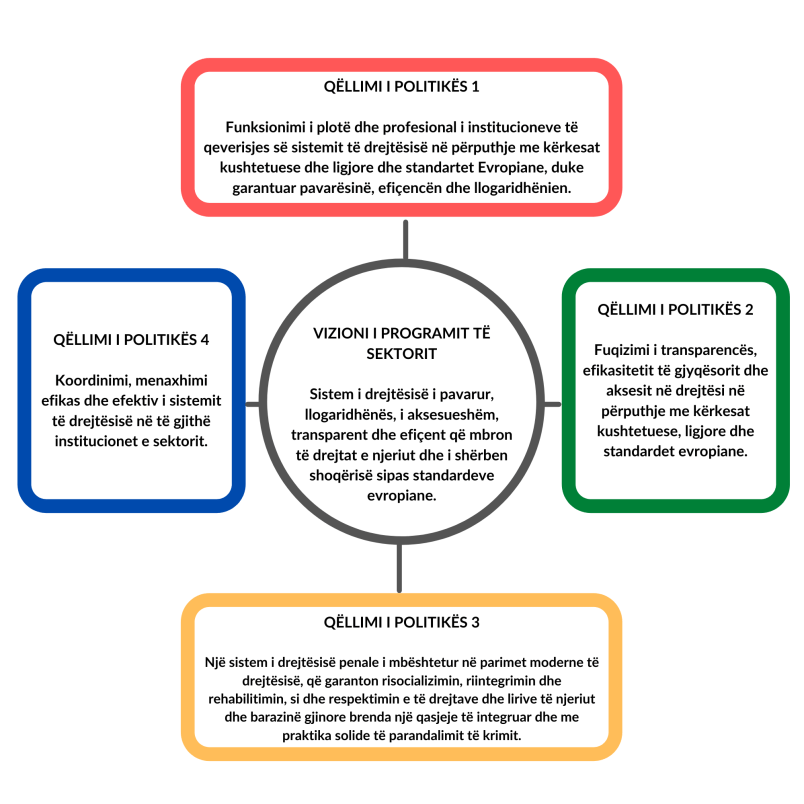 Figura Nr.4: Lidhja midis vizionit dhe qëllimit të politikave të SND II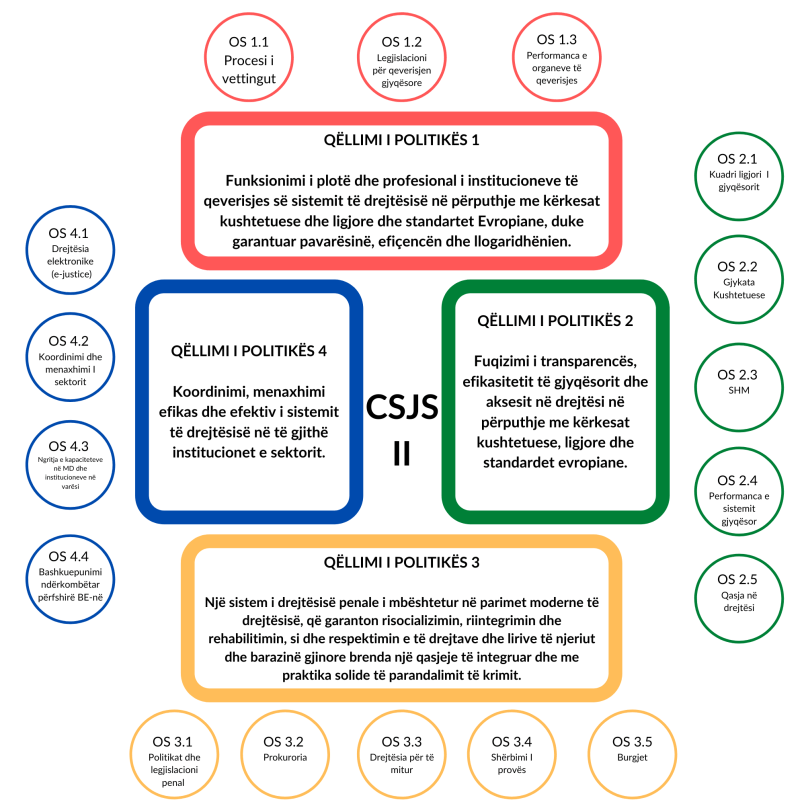 Figura Nr.5 Lidhja midis qëllimeve të politikave dhe objektivave specifike të SND II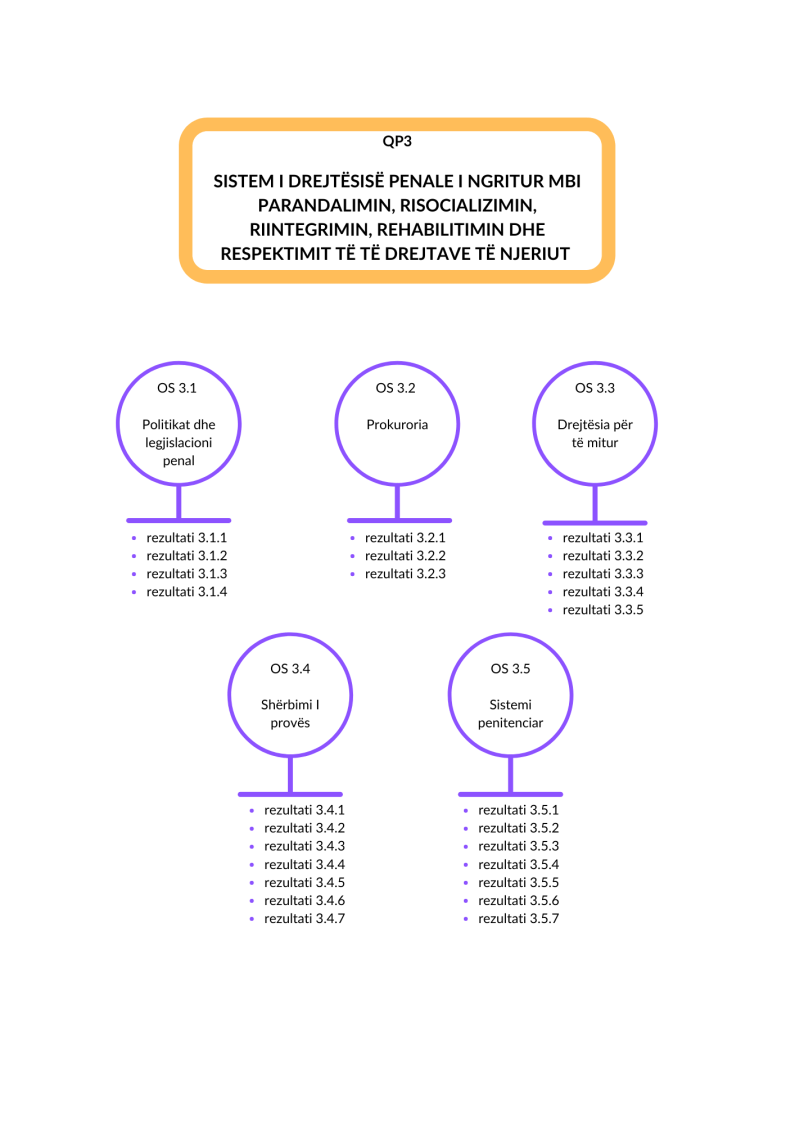 Figura nr. 6: Lidhja midis qëllimit të politikave, objektivave specifike dhe rezultateve të pritshme SND II (shembull Qëllimi i tretë i politikave SND II).3.2 Treguesit kyҫ të performancësTabela Nr. 1: Treguesit kyç të performancës në nivel të qëllimeve të politikavePJESA II – QËLLIMET E POLITIKAVE DHE OBJEKTIVAT SPECIFIKË TË SND 2021-2025Qëllimi i Politikës 1: Funksionimi i plotë dhe profesional i institucioneve të qeverisjes së sistemit të drejtësisë në përputhje me kërkesat kushtetuese dhe ligjore dhe standardet Evropiane, duke garantuar pavarësinë, efiçencën dhe llogaridhënienQëllimi synon të arrijë tre objektivat e mëposhtëm:Objektivi Specifik 1.1: Vazhdimi i zbatimit dhe finalizimi i procesit të rivlerësimit kalimtar  në mënyrë efektive dhe efikase siç parashikohet nga Kushtetuta dhe ligji.Objektivi Specifik 1.2: Përditësimi dhe përmirësimi i legjislacionit të reformës në drejtësi bazuar në gjetjet nga analiza dhe monitorimi i zbatimit të reformës, duke përfshirë, por pa u kufizuar në, legjislacionin për kompetencat, transparencën, efikasitetin, dhe koordinimin.Objektivi Specifik 1.3: Fuqizimi dhe konsolidimi i organeve të  qeverisjes së  sistemit të  drejtësisë në përputhje me standardet evropiane, nëpërmjet krijimit dhe zhvillimit të kapaciteteve, që të ushtrojnë funksionet me pavarësi, efiçencë dhe standarte profesionale dhe ofrimi i shërbimit të institucioneve të qeverisjes së sistemit të drejtësisë është në përmbushje të rregullave dhe standardeve përkatëse.Institucionet DrejtueseKëshilli i Lartë Gjyqësor, Këshilli i Lartë i Prokurorisë, Inspektori i Lartë i DrejtësisëInstitucioni PjesëmarrësMinistria e Drejtësisë, Komisioni i Pavarur i Kualifikimit, Kolegji i Posaçëm i Apelimit, Komisioneri PublikMasat dhe buxhetet e ndërlidhura për të arritur rezultatet  specifike janë përshkruar në planin e veprimit të dokumentit strategjik që do të ngarkohet në IPSIS. Lidhja e qëllimit të politikës me Programet e BuxhetitTabela Nr.2: Lidhja e qëllimit të politikës 1 me Programet e BuxhetitProgramet buxhetore të përfshira në këtë tabelë janë të lidhura kryesisht me Objektivin Specifik.1.1.  Buxhetet e parashikuara për institucionet e rivlerësimit kalimtar të gjyqtarëve dhe prokurorëve miratohen nga Kuvendi. Për objektivin specifik 1.2 dhe për Objektivin Specifik 1.3, programet buxhetore të përfshira janë programet buxhetore përkatësisht për KLGJ, për KLP dhe për ILD.Lidhja midis qëllimit të politikës dhe Objektivave të Zhvillimit të Qëndrueshëm (OZHQ) Qëllimi i Politikës Nr.1 synon funksionimin e plotë dhe profesional të institucioneve të qeverisjes së sistemit të drejtësisë në përputhje me kërkesat kushtetuese dhe ligjore dhe standardet Evropiane, duke garantuar pavarësinë, efiçencën dhe llogaridhënien.Ky qëllim i politikës lidhet me OZHQ 16, i cili promovon shoqëri paqësore dhe gjithëpërfshirëse që garanton zhvillim të qëndrueshëm, siguron qasje në drejtësi për të gjithë dhe synon ndërtimin e institucioneve efektive, të përgjegjshme dhe gjithëpërfshirëse në të gjitha nivelet. Në veҫanti, ky qëllim lidhet me nën objektivin 16.6 “ Zhvillimi i institucioneve efektive, llogaridhënëse dhe transparente në të gjitha nivelet” dhe 16.7 “Sigurimi i vendimmarrjes reaguese, përfshirëse, pjesëmarrëse dhe përfaqësuese në të gjitha nivelet” të objektivit OZHQ 16. Ky qëllim gjithashtu lidhet me Planin Kombëtar për Integrimin Evropian 2021–2023, bazuar edhe në rekomandimet e Raportit të Komisionit Evropian për Shqipërinë për vitin 2020 prioritetet për Kapitullin 23 “Gjyqësori dhe të Drejtat Themelore”.Treguesit e rezultateve për Qëllimin e Politikës 1 janë përcaktuar në tabelën e mëposhtme:Tabela Nr.3: Treguesit e rezultateve për Qëllimin e Politikës 1*Matrica e Qëllimit të Politikave, Objektivat Specifike dhe Indikatorët janë dhënë në Aneksin 3 të Planit të Veprimit. Objektivi Specifik 1.1:Vazhdimi i zbatimit dhe finalizimi i procesit të rivlerësimit kalimtar të gjyqtarëve dhe prokurorëve në mënyrë efektive dhe efikase sipas parashikimeve të Kushtetutës dhe ligjit.Analiza e Situatës dhe Sfidat Procesit i rivlerësimit kalimtar të gjyqtarëve dhe prokurorëve ka dhënë rezultate të kënaqshme, nga ku afro 58% e gjyqtarëve dhe prokurorëve që i janë nënshtruar tashmë këtij procesi janë shkarkuar ose kanë dhënë dorëheqjen. Rezultatet që pritet të arrihen përmes zbatimit të masave që lidhen me objektivin specifik.Masat e parashikuara në planin e veprimit të SND II në lidhje me këtë objektiv specifik do të zbatohen për të arritur dy rezultatet vijuese:Rezultati 1.1.1: Procesi i rivlerësimit kalimtar të gjyqtarëve dhe prokurorëve i përfunduar për të tre kategoritë e subjekteve të rivlerësimit (gjyqtarë, prokurorë, këshilltarë dhe ndihmës ligjorë). Rezultati 1.1.2: Rregullat përkatëse, praktikat e mira, njohuritë, kapacitetet dhe mësimet e marra janë transferuar në mënyrën e duhur në institucionet përkatëse të qeverisjes së sistemit të drejtësisë për vlerësime të qëndrueshme dhe të besueshme për gjyqtarët, prokurorët dhe këshilltarët ligjorë.Institucionet DrejtueseKuvendi i Shqipërisë, KPK, KPAInstitucionet PjesëmarrësKPA, KPK, KLGJ, KLPLidhja e objektivit specifik me programet buxhetoreObjektivi specifik është i lidhur me programet e buxhetit për KPK dhe KPA.Tabela Nr.7 : Lidhja e objektivit specifik 1.1 me programet buxhetoreLidhja e objektivit specifik me nën-kapitullin përkatës të BE-së sipas MSA-së. Objektivi Specifik 1.1 synon vazhdimin e zbatimit dhe finalizimin e procesit të rivlerësimit kalimtar të gjyqtarëve dhe prokurorëve në mënyrë efektive dhe efikase sipas parashikimeve të Kushtetutës dhe ligjit. Ky objektiv lidhet me Kapitullin 23 ‘Gjyqësori dhe Të Drejtat Themelore’ dhe nenin 78 të Marrëveshjes së Stabilizim-Asociimit midis Komuniteteve Evropiane dhe shteteve të tyre anëtare dhe BE dhe anëtarëve dhe Republikës së Shqipërisë “Rifuqizim i institucioneve dhe shtetit të së drejtës”. Plani Kombëtar për Integrimin Evropian 2021-23 në pjesën e prioriteteve parashikon se; bazuar edhe në rekomandimet e Raportit të Komisionit Evropian për Shqipërinë për vitin 2020 prioritetet për Kapitullin 23 “Gjyqësori dhe të Drejtat Themelore”, disa nga prioritetet kyçe janë: Avancimi më tej me procesin e rivlerësimit të gjyqtarëve dhe prokurorëve;Vijimi i bashkëpunimit të ngushtë me KPK dhe ONM dhe zhvillimi i pjesës së mbetur të shorteve për të gjithë gjyqtarët subjekt të rivlerësimit kalimtar;Përfundimi i procesit të vlerësimit për rreth 60 gjyqtarë, duke përfshirë ata të cilët janë kandidatë në një procedurë ngritjeje në detyrë, qoftë në Gjykatën e Lartë ose në Gjykatat e Apelit.Lista e masave për arritjen e Objektivit Specifik 1.1: Tabela Nr.8 : Lista e masave për arritjen e objektivit specifik 1.1 Detajimi i plotë e masave është dhënë në planin e veprimit IPSIS.Treguesit kryesorë të rezultateveMeqenëse organet e rivlerësimit kalimtar të gjyqtarëve dhe prokurorëve janë organe kushtetuese nuk është përcaktuar asnjë tregues specifik. Sidoqoftë, duke konsideruar shpejtësinë e procesit të deritanishëm, planifikohet se procesi i rivlerësimit kalimtar duhet të përfundojë në vitin 2024.Objektivi Specifik 1.2:Përditësimi dhe përmirësimi i legjislacioni të reformës në drejtësi bazuar në gjetjet nga analiza dhe monitorimi i zbatimit të reformës, duke përfshirë, por pa u kufizuar në, legjislacionin e përditësuar për kompetencat, transparencën, efikasitetin, dhe koordinimin.                                   Analiza e Situatës dhe SfidatRaporti i vlerësimit për zbatimin e SND 2016-2020 tregoi se kuadri i ri ligjor dhe institucional për gjyqësorin dhe sistemin e prokurorisë është harmonizuar me standardet evropiane duke drejtuar Shqipërinë drejt arritjes së pavarësisë dhe llogaridhënies në këto dy fusha. Më tej, janë krijuar institucionet e reja të qeverisjes së sistemit të drejtësisë. Përparimi i punës së tyre dhe procesi i reformës mund të evidentojnë nevojën për të rishikuar legjislacionin në lidhje me institucionet e qeverisjes së drejtësisë. Rezultatet që pritet të arrihen përmes zbatimit të masave që lidhen me objektivin      specifik.Masat e parashikuara në planin e veprimit të SND II në lidhje me këtë objektiv specifik do të zbatohen për të arritur tre rezultatet vijuese:Rezultati 1.2.1 - Struktura e qeverisjes së gjyqësorit (KLGJ) / legjislacioni i rishikuar/ndryshuar, përfshirë por pa u kufizuar në, rregulloret e brendshme.Rezultati 1.2.2 - Struktura e qeverisjes së prokurorisë (KLP) / legjislacioni i rishikuar/ndryshuar, përfshirë, por pa u kufizuar në, rregulloret e brendshme.Rezultati 1.2.3 - Strukturat e llogaridhënies (ILD, KLGJ dhe KLP) / legjislacioni i rishikuar/ndryshuar, përfshirë por pa u kufizuar në, rregulloret e brendshme.Institucione drejtueseKLGJ, KLP, ILDInstitucionet pjesëmarrëseGjykatatLidhja e objektivit specifik me programet buxhetore.Ky objektiv specifik është i lidhur me programet buxhetore të KLGJ, KLP dhe ILD.Tabela Nr.8 : Lidhja e objektivit specifik 1.2 me programet buxhetoreLidhja e objektivit specifik me nën-kapitullin përkatës të BE-së sipas MSA-së. Objektivi Specifik 1.2 synon përditësimin dhe përmirësimin e legjislacionit të reformës në drejtësi bazuar në gjetjet nga analiza dhe monitorimi i zbatimit të reformës, duke përfshirë, por pa u kufizuar, në rregullat e përditësuara për kompetencat, transparencën, efikasitetin, dhe koordinimin. Ky objektiv lidhet me Kapitullin 23 ‘Gjyqësori dhe të drejtat themelore’ dhe nenin 78 të Marrëveshjes së Stabilizim-Asociimit midis Komuniteteve Evropiane dhe shteteve të tyre anëtare dhe BE dhe anëtarëve dhe Republikës së Shqipërisë “Rifuqizim i institucioneve dhe shtetit të së drejtës”. Ky qëllim gjithashtu lidhet me Planin Kombëtar për Integrimin Evropian 2021–2023, bazuar edhe në rekomandimet e Raportit të Komisionit Evropian për Shqipërinë për vitin 2020 prioritetet për Kapitullin 23 “Gjyqësori dhe të Drejtat Themelore”.Tabela Nr.9 : Lista e masave të parashikuara në lidhje me Objektivin Specifik 1.2Objektivi Specifik 1.3: Fuqizimi dhe konsolidimi i organeve të qeverisjes së sistemit të drejtësisë në përputhje me standardet Evropiane, nëpërmjet krijimit dhe zhvillimit të kapaciteteve, që të kryejnë aktivitetin me pavarësi, efiçencë dhe standarde profesionale, dhe ofrimi i shërbimit të institucioneve të qeverisjes në drejtësi përmbush rregullat dhe standardet përkatëse.___________________________________________________________________________Analiza e Situatës dhe SfidatVlerësimi i reformës strategjike gjatë periudhës 2016-2020 tregoi se krijimi i institucioneve të reja ishte i ngadalshëm për të materializuar rezultatet dhe institucionet e qeverisjes së sistemit të drejtësisë u krijuan vetëm në fund të fazës së reformës së shkuar. Në këtë fazë të dytë, institucionet e reja të qeverisjes së sistemit të drejtësisë janë themeluar dhe funksionojnë megjithëse ka ende nevojë për të bërë të mundur konsolidimin dhe funksionimin me kapacitet të plotë të tyre. Në këtë kuadër, pritet që institucionet e qeverisjes së sistemit të drejtësisë të funksionojnë plotësisht dhe të konsolidohen në periudhën e ardhshme të strategjisë.Rezultatet që do të arrihen përmes masave të parashikuara në Planin e VeprimitMasat do të zbatohen për të arritur tre rezultatet vijuese:Rezultati 1.3.1 - Kapacitetet e KLGJ-së (duke përfshirë proceset, aftësitë dhe menaxhimin) dhe burimet (financiare, pajisje dhe infrastrukturë) janë të përshtatshme për të zbatuar aktivitetet e saj. KLGJ emëron, promovon dhe transferon numrin e kërkuar të gjyqtarëve dhe/ose të këshilltarëve ligjorë sipas rregullave dhe standardeve të kërkuara dhe të miratuara.Rezultati 1.3.2 - Kapacitetet e KLP-së (duke përfshirë proceset, aftësitë dhe menaxhimin) dhe burimet (financiare, pajisje dhe infrastrukturë) janë të përshtatshme për të zbatuar aktivitetet e saj, dhe KLP emëron, promovon dhe transferon numrin e kërkuar të prokurorëve dhe/ose të këshilltareve ligjorë sipas rregullave dhe standardeve të kërkuara dhe të miratuara.Rezultati 1.3.3 - Kapacitetet e ILD-së (duke përfshirë proceset, aftësitë dhe menaxhimin) dhe burimet (financiare, pajisje dhe infrastrukturë) janë forcuar dhe konsoliduar dhe ky institucion ushtron funksionet e tij në mënyrë të pavarur, efikase dhe profesionale, duke zhvilluar procesin e verifikimit, hetimit disiplinor dhe inpektimit në përputhje me parimet e procedimit disiplinor dhe standardet ndërkombëtare. Këto aktivitete do të kryhen siҫ do të shihen të nevojshme për funksionimin e duhur të gjyqësorit dhe të prokurorisë dhe në përputhje me kërkesat ligjore, kuadrin rregullator dhe standardet e kërkuara.  Institucionet DrejtueseKLGJ, KLP, ILDInstitucionet PjesëmarrësGjykatat, PPLidhja e objektivit specifik 1.3 me programet buxhetore.Ky objektiv specifik është i lidhur me programet buxhetore të KLGJ, KLP dhe ILD.Tabela Nr.10 : Lidhja e objektivit specifik 1.3 me programet buxhetoreLidhja e objektivit specifik me nën-kapitullin përkatës të BE-së sipas MSA-së. Objektivi Specifik 1.3 synon fuqizimin dhe konsolidimin institucional të organeve të qeverisjes së sistemit të drejtësisë në përputhje me standardet Evropiane nëpërmjet krijimit dhe zhvillimit të kapaciteteve dhe pajisjeve të kryejnë aktivitetin me pavarësi, efiçiencë dhe standarte profesionale dhe ofrimi i shërbimit të institucioneve të qeverisjes në drejtësi përmbush rregullat dhe standardet përkatëse.Ky objektiv lidhet me Kapitullin 23: “Gjyqësori dhe të drejtat themelore” dhe nenin 78 i Marrëveshjes së Stabilizim-Asociimit midis Komuniteteve Evropiane dhe shteteve të tyre anëtare dhe BE dhe anëtarëve dhe Republikës së Shqipërisë “Fuqizim i institucioneve dhe shtetit të së drejtës”. Ky qëllim gjithashtu lidhet me Planin Kombëtar për Integrimin Evropian 2021–2023, bazuar edhe në rekomandimet e Raportit të Komisionit Evropian për Shqipërinë për vitin 2020 prioritetet për Kapitullin 23 “Gjyqësori dhe të Drejtat Themelore”.Në drejtim të objektivave të zhvillimit të qëndrueshëm, ky objektiv specifik lidhet me OZHQ 16 që promovon një shoqëri paqësore dhe gjithëpërfshirëse që garanton zhvillim të qëndrueshëm, siguron qasje në drejtësi për të gjithë dhe synon ndërtimin e institucioneve efektive, të përgjegjshme dhe gjithëpërfshirëse në të gjitha nivelet. Në veҫanti, objektivi specifik lidhet me nën objektivav 16.3 “Promovim i shtetit të së drejtës në nivelin kombëtar dhe ndërkombëtar dhe sigurim i aksesit të barabartë për drejtësi për të gjithë”, 16.6 “Zhvillim i institucioneve efektive, llogaridhënëse dhe transparente në të gjitha nivelet” dhe 16.7 “Sigurimi i vendimmarrjes reaguese, përfshirëse, pjesëmarrëse dhe përfaqësuese në të gjitha nivelet” të OZHQ 16.Treguesit kryesorë të rezultateveTabela Nr.11: Treguesit Kyç të Performancës në lidhje me Objektivin specifik 1.3Lista e masave të nevojshme për arritjen e objektivit specifik 1.3Tabela Nr.12 : Lista e masave për zbatimin e objektivit specifik 1.3Qëllimi i Politikës 2:Fuqizimi i transparencës, efikasitetit të gjyqësorit dhe aksesit në drejtësi në përputhje me kërkesat kushtetuese, ligjore dhe standardet evropiane.Qëllimi synon të arrijë objektivat e mëposhtëm:Objektivi Specifik 2.1: Rishikimi i kuadrit ligjor në lidhje me gjyqësorin sipas nevojës për të përmirësuar më tej aftësinë profesionale, aksesueshmërinë, transparencën dhe efiçencën. Objektivi Specifik 2.2:Fuqizimi institucional dhe zhvillimi i kapaciteteve të Gjykatës Kushtetuese (GJK), sigurimi i burimeve të përshtatshme dhe funksionimi i saj tërësor, në mënyrë transparente dhe efektive.Objektivi Specifik 2.3: Rritja e efikasitetit dhe aftësisë profesionale të sistemit të trajnimit i cili siguron avancimin drejt praktikave evropiane dhe cilësisë në fushën e drejtësisë duke siguruar një numër të përshtatshëm të magjistratëve dhe këshilltarëve ligjorë të trajnuar për sistemin e drejtësisë në Shqipëri.Objektivi Specifik 2.4: Përmirësimi i sistemit gjyqësor me qëllim rritjen e efektivitetit dhe efikasitetit të të gjitha niveleve të sistemit gjyqësor, duke përfshirë GJL-në dhe sigurimi i ofrimit të drejtësisë transparente, pa vonesa dhe të aksesueshme për qytetarët. (Shënim: Aktivitetet që kanë të bëjnë me KLGJ si autoritet qeverisës në drejtësi janë integruar në këtë Objektiv Specifik për shkak të karakterit të integruar të sistemit gjyqësor. Rezultatet e pritshme të poshtëshënuar reflektojnë qëllimet strategjike të shkruara në planin strategjik të KLGJ).Objektivi Specifik 2.5: Aksesi efikas në drejtësi i siguruar nëpërmjet ndihmës juridike, zgjidhjes alternative të mosmarrëveshjeve dhe tarifave gjyqësore të përshtatshme. Masat dhe buxhetet e ndërlidhura për të arritur objektivat e specifikuara janë përshkruar në planin e veprimit të ngarkuara në IPSIS.Programi buxhetor i përfshirë për objektivin specifik 2.1 është buxheti i MD-së. Për objektivin specifik 2.1 është programi buxhetor i Gjykatës Kushtetuese. Për Objektivin specifik 2.3 është programi buxhetor i Shkollës së Magjistraturës. Për objektivin specifik 2.4 është buxheti i KLGJ-së dhe për objektivin specifik 2.5 është programi buxhetor i MD-së dhe pjesërisht programi i buxhetit të KLGJ-së.Lidhja e qëllimit të politikës me Programet e BuxhetitTabela Nr. 13: Lidhja e qëllimit të politikës II me programet buxhetoreLidhja midis qëllimit të politikës dhe Objektivave të Zhvillimit të Qëndrueshëm (SZHQ)Qëllimi i Politikës 2 përcakton rritjen e transparencës, aftësisë profesionale, aksesueshmërisë dhe efiçencës së gjyqësorit në përputhje me kërkesat ligjore dhe standardet evropiane. OZHQ 16 promovon një shoqëri paqësore dhe gjithëpërfshirëse që garanton zhvillim të qëndrueshëm, siguron qasje në drejtësi për të gjithë dhe synon ndërtimin e institucioneve efektive, të përgjegjshme dhe gjithëpërfshirëse në të gjitha nivelet. Në veҫanti, ky qëllim politike lidhet me nën objektivat 16.3 “Promovim i shtetit të së drejtës në nivelin kombëtar dhe ndërkombëtar dhe sigurim i aksesit të barabartë për drejtësi për të gjithë”, 16.6 “Zhvillim i institucioneve efektive, llogaridhënëse dhe transparente në të gjitha nivelet” dhe 16.7  “Sigurimi i vendimmarrjes reaguese, përfshirëse, pjesëmarrëse dhe përfaqësuese në të gjitha nivelet” të OZHQ.Lidhja e qëllimit të politikës me nën-kapitullin përkatës të BE-së sipas MSA-së. Qëllimi i dytë i politikës së Strategjisë Ndërsektoriale të Drejtësisë 2021-2025 lidhet me Kapitullin 23 ‘Gjyqësori dhe të drejtat themelore’ dhe Nenin 78 të Marrëveshjes së Stabilizim-Asociimit midis Komuniteteve Evropiane dhe shteteve të tyre anëtare dhe BE dhe anëtarëve dhe Republikës së Shqipërisë “Rifuqizim i institucioneve dhe shtetit të së drejtës”. Ky qëllim gjithashtu lidhet me Planin Kombëtar për Integrimin Evropian 2021–2023, Bazuar edhe në rekomandimet e Raportit të Komisionit Evropian për Shqipërinë për vitin 2020 prioritetet për Kapitullin 23 “Gjyqësori dhe të Drejtat Themelore”.Tabela Nr.14: Treguesit e rezultateve të lidhur me Qëllimin e Politikës 2Matrica e politikave, objektivat specifikë dhe treguesit janë dhënë në Shtojcën 3 të Planit të Veprimit.Objektivi Specifik 2.1: Rishikimi i kuadrit ligjor në lidhje me gjyqësorin sipas nevojës për të përmirësuar më tej aftësinë profesionale, aksesueshmërinë, transparencën dhe efiçencën. Analiza e Situatës dhe SfidatSipas një studimi të PNUD në 2017, vetëm një pjesë e vogël e popullsisë kishte akses në sistemin e drejtësisë dhe se ishte në dijeni se problemet e tyre mund të zgjidheshin në gjykatë. Reforma në drejtësi krijoi bazën ligjore dhe institucionale duke revolucionarizuar ofrimin e sistemit të ndimës juridike. Për të siguruar akses më të mirë në drejtësi janë zbatuar masa konkrete që e kanë kthyer në tërësisht efektive ndihmën juridike falas për rrethin e subjekteve përfituese të parashikuar nga ligji. Masa të tjera janë propozuar më tej për të zhvendosur disa çështje të cilat tashmë shkojnë në gjykatë e në mekanizmat e zgjidhjes alternative të mosmarrëveshjeve, përmes ndërmjetësimit dhe arbitrazhit. Në kushtet që efikasiteti i këtyre mjeteve alternative të zgjidhjes së mosmarrëveshjeve mbetet i ulët, ka nevojë për të rishikuar kuadrin ligjor dhe rregullat në lidhje me rritjen e efikasitetit në zgjidhjen e mosmarrëveshjeve nga ose jashë gjykatave. Rezultatet e pritshme nga masat që pritet të zbatohen për të arritur objektivin specifik.Masat do të zbatohen për të arritur rezultatet vijuese:Rezultati 2.1.1: Kodi i Procedurës Civile, Ligji për gjykatat administrative dhe gjykimin e mosmarrëveshjeve administrative dhe Kodi i Familjes të rishikuar për të rritur transparencën dhe efikasitetin dhe për të siguruar aksesueshmërinë, duke dekurajuar paraqitjen e çështjeve të pabazuara.Rezultati 2.1.2: Dispozitat ligjore në lidhje me sistemin gjyqësor të ndryshuara për të lejuar organizimin kompetent, transparent dhe efikas të proceseve gjyqësore dhe për të tërhequr staf të mjaftueshëm dhe të kualifikuar. Përfshirja e legjislacionit specifik për të siguruar transparencën dhe efikasitetin e proceseve që ndiqen nga administrata gjyqësore, menaxhimin efikas të performancës cilësore të stafit të administratës gjyqësore dhe zotërimi i financimit të mjaftueshëm për çdo mbulim kostosh.Institucionet Drejtuese:MDInstitucionet Pjesëmarrës:KLGJ, KLP, PP, GjykatatLidhja e objektivit specifik me Programet e Buxhetit.Tabela Nr. 15: Lidhja e objektivit specifik 2.1 me programet buxhetoreLidhja e objektivit specifik me nën-kapitullin përkatës të BE-së sipas MSA-së. Objektivi Specifik 2.1 synon rishikimin e kuadrit ligjor në lidhje me gjyqësorin siҫ do të vlerësohet e nevojshme për të përmirësuar më tej aftësinë profesionale, aksesueshmërinë, transparencën dhe efiçencën. Objektivi lidhet me Kapitullin 23 ‘Gjyqësori dhe të drejtat themelore’ dhe nenin 78 të Marrëveshjes së Stabilizim-Asociimit midis Komuniteteve Evropiane dhe shteteve të tyre anëtare dhe BE dhe anëtarëve dhe Republikës së Shqipërisë “Rifuqizim i institucioneve dhe shtetit të së drejtës”. Ky qëllim gjithashtu lidhet me Planin Kombëtar për Integrimin Evropian 2021–2023, bazuar edhe në rekomandimet e Raportit të Komisionit Evropian për Shqipërinë për vitin 2020 prioritetet për Kapitullin 23 “Gjyqësori dhe të Drejtat Themelore”.Në kuadër të objektivave të zhvillimit të qëndrueshëm, ky objektiv specifik lidhet me OZHQ 16 i cili promovon një shoqëri paqësore dhe gjithëpërfshirëse që garanton zhvillim të qëndrueshëm, siguron qasje në drejtësi për të gjithë dhe synon ndërtimin e institucioneve efektive, të përgjegjshme dhe gjithëpërfshirëse në të gjitha nivelet. Në veҫanti, objektivi lidhet me nën objektivat  16.3 “Promovim i shtetit të së drejtës në nivelin kombëtar dhe ndërkombëtar dhe sigurim i aksesit të barabartë në drejtësi për të gjithë”, 16.6 “Zhvillim i institucioneve efektive, llogaridhënëse dhe transparente në të gjitha nivelet” e 16.7 “Sigurimi i vendimmarrjes reaguese, përfshirëse, pjesëmarrëse dhe përfaqësuese në të gjitha nivelet” të OZHQ nr 16.Treguesit kryesorë të rezultateveLista e plotë e masave në planin e veprimit.Tabela Nr.16: Lista e masave për arritjen e Objektivit specifik 2.1Objektivi Specifik 2.2:Fuqizimi institucional dhe zhvillimi i kapaciteteve të Gjykatës Kushtetuese (GJK), sigurimi i burimeve të përshtatshme dhe funksionimi i saj profesional, në mënyrë transparente dhe efektive.Analiza e Situatës dhe SfidatNdryshimet kushtetuese të miratuara në kuadër të reformës në drejtësi zgjeruan kompetencat e Gjykatës Kushtetuese. Në këtë drejtim, nevojitet që gjatë periudhës së mbuluar nga SND II, Gjykata Kushtetuese të përshtasë punën e saj në përputhje me këto kompetenca. Në këto kushte, Gjykata duhet të rishikojë efikasitetin dhe performancën e administratës dhe të propozojë ndryshime ligjore nëse është e nevojshme.Rezultatet që pritet të arrihen përmes zbatimit të masave që lidhen me objektivin specifik.Masat do të zbatohen për të arritur rezultatet vijuese:Rezultati 2.2.1:Hulumtim i thelluar i situatës dhe, nëse është e nevojshme, legjislacion i rishikuar për të siguruar procese transparente, efektive në GJK dhe menaxhim të performancës cilësore të stafit të administratës së GJK-së.Rezultati 2.2.2: Hulumtim i thelluar i situatës dhe, nëse është e nevojshme, dispozitave ligjore përkatëse të rishikuara për të tërhequr staf të mjaftueshëm dhe të kualifikuar dhe akordimi i burimeve mbështetëse më të mira për GJK-në dhe garantimi i financimit të mjaftueshëm cilësor të stafit të administratës gjyqësore dhe zotërimi i financimit të mjaftueshëm.   Institucionet DrejtuesGJKInstitucionet PjesëmarrësGJK, KEDLidhja e objektivit specifik me Programet e Buxhetit.Ky objektiv specifik është i lidhur me programin buxhetor të Gjykatës Kushtetuese.Tabela Nr.17: Lidhja e objektivit specifik 2.2 me programet buxhetoreLidhja e objektivit specifik me nën-kapitullin përkatës të BE-së sipas MSA-së. Objektivi Specifik 2.2 synon fuqizimin institucional dhe zhvillimi i kapaciteteve të Gjykatës Kushtetuese (GJK), sigurimin e burimeve të përshtatshme dhe funksionimin e saj profesional, në mënyrë transparente dhe efektive. Ky objektiv lidhet me Kapitullin 23 ‘Gjyqësori dhe të drejtat themelore’ dhe Nenin 78 të Marrëveshjes së Stabilizim-Asociimit midis Komuniteteve Evropiane dhe shteteve të tyre anëtare dhe BE dhe anëtarëve dhe Republikës së Shqipërisë “Rifuqizim i institucioneve dhe shtetit të së drejtës”. Ky qëllim gjithashtu lidhet me Planin Kombëtar për Integrimin Evropian 2021–2023, Bazuar edhe në rekomandimet e Raportit të Komisionit Evropian për Shqipërinë për vitin 2020 prioritetet për Kapitullin 23 “Gjyqësori dhe të Drejtat Themelore”.Ky objektiv specifik lidhet me OZHQ 16 që promovon një shoqëri paqësore dhe gjithëpërfshirëse që garanton zhvillim të qëndrueshëm, siguron qasje në drejtësi për të gjithë dhe synon ndërtimin e institucioneve efektive, të përgjegjshme dhe gjithëpërfshirëse në të gjitha nivelet. Në veҫanti, objektivi lidhet me nën objektivat 16.3 “Promovim i shtetit të së drejtës në nivelin kombëtar dhe ndërkombëtar dhe sigurim i aksesit të barabartë për drejtësi për të gjithë”, 16.6 “Zhvillim i institucioneve efektive, llogaridhënëse dhe transparente në të gjitha nivelet” dhe 16.7 “Sigurimi i vendimmarrjes reaguese, përfshirëse, pjesëmarrëse dhe përfaqësuese në të gjitha nivelet” të OZHQ.Lista e plotë e masave në planin e veprimit:Tabela Nr.18: Lista e masave për arritjen e objektivit specifik 2.2Objektivi Specifik 2.3: Rritja e efikasitetit dhe aftësisë profesionale të sistemit të trajnimit i cili siguron avancimin drejt praktikave evropiane dhe cilësisë në fushën e drejtësisë duke siguruar një numër të përshtatshëm të magjistratëve dhe këshilltarëve dhe ndihmësve ligjorë të trajnuar për sistemin e drejtësisë në Shqipëri.Analiza e Situatës dhe SfidatRivlerësimi kalimtar i gjyqtarëve dhe prokurorëve ka pasur ndikim të konsiderueshëm në reduktimin e numrit të gjyqtarëve dhe prokurorëve në sistemin e drejtësisë. Mungesat e krijuara janë shoqëruar dhe me vështirësi në zëvëndësimin e tyre, për shkak të kapaciteteve të kufizuara të Shkollës së Magjistraturës. Parashikimet tregojnë se nëse merren masa të qenësishme në lidhje me plotësimin e vendeve të lira, raporti i vendeve të lira në nivelet më të larta të sistemit të drejtësisë do të jetë 50% në gjyqësor dhe 33% në sistemin e prokurorisë në vitet 2023/2024.  Në këto kushte, ka nevojë që Shkolla e Magjistraturës të rrisë numrin e pranimeve vjetore për të paktën 100 kandidatë magistratë në vit. Gjithashtu, Shkolla e Magjistraturës tashmë ka kaluar një zhvillim gjithëpërfshirës të kapaciteteve dhe programi fillestar i trajnimit është përditësuar. Megjithatë, ekziston nevoja për përditësimin  e programit të trajnimit të vazhdueshëm të ofruar nga SHM. Gjithashtu, synohet krijimi i një qendre burimore në Shqipëri për të drejtën evropiane si dhe për të drejtat e njeriut si dhe rritjen e kapaciteteve kërkimore dhe numrit të publikimeve. Rezultatet që pritet të arrihen përmes zbatimit të masave që lidhen me objektivin specifik.Masat do të zbatohen për të arritur rezultatet vijuese:Rezultati 2.3.1: Kurrikula të Programit të Trajnimit Vazhdues të SHM të përmirësuara dhe përditësuara.Rezultati 2.3.2: SHM e transformuar në një qendër informacioni burimore në lidhje me të drejtën e BE-së dhe legjislacionin evropian për të drejtat e njeriut si dhe rritja e kapaciteteve për kërkime dhe publikime.Lidhja e objektivit specifik me programet buxhetore.Ky objektiv specifik është i lidhur me programet buxhetore të Shkollës së Magjistraturës Tabela Nr.19: Lidhja e objektivit specifik 2.3 me programet buxhetoreLidhja e objektivit specifik me nën-kapitullin përkatës të BE-së sipas MSA-së. Objektivi Specifik 2.3 synon rritjen e efikasitetit dhe aftësisë profesionale të sistemit të trajnimit i cili siguron avancimin drejt praktikave evropiane dhe cilësisë në fushën e drejtësisë duke siguruar një numër të përshtatshëm të magjistratëve dhe këshilltarëve dhe ndihmësve ligjorë të trajnuar për sistemin e drejtësisë në Shqipëri. Ky objektiv specifik lidhet me Kapitullin 23 ‘Gjyqësori dhe të drejtat themelore’ dhe Nenin 78 të Marrëveshjes së Stabilizim-Asociimit midis Komuniteteve Evropiane dhe shteteve të tyre anëtare dhe BE dhe anëtarëve dhe Republikës së Shqipërisë “Rifuqizim i institucioneve dhe shtetit të së drejtës”. Ky qëllim gjithashtu lidhet me Planin Kombëtar për Integrimin Evropian 2021–2023, Bazuar edhe në rekomandimet e Raportit të Komisionit Evropian për Shqipërinë për vitin 2020 prioritetet për Kapitullin 23 “Gjyqësori dhe të Drejtat Themelore”.Ky objektiv specifik lidhet me OZHQ 16 që promovon një shoqëri paqësore dhe gjithëpërfshirëse që garanton zhvillim të qëndrueshëm, siguron qasje në drejtësi për të gjithë dhe synon ndërtimin e institucioneve efektive, të përgjegjshme dhe gjithëpërfshirëse në të gjitha nivelet Në veҫanti, objektivi lidhet nën objektivat 16.3 “Promovim i shtetit të së drejtës në nivelin kombëtar dhe ndërkombëtar dhe sigurim i aksesit të barabartë për drejtësi për të gjithë;”, 16.6 “Zhvillim i institucioneve efektive, llogaridhënëse dhe transparente në të gjitha nivelet” dhe 16.7 “Sigurimi i vendimmarrjes reaguese, përfshirëse, pjesëmarrëse dhe përfaqësuese në të gjitha nivelet” të OZHQ.Treguesit kryesorë të rezultateveTreguesi i rezultateve për performancën e përgjithshme të Shkollës e Magjistraturës në marrjen e numrit të mjaftueshëm të kandidatëve magjistratë të trajnuar ҫdo vit për të lejuar funksionimin e plotë të sistemit të gjykatës dhe prokurorisë.Tabela nr 20: Treguesit Kyç të Përformancës të lidhur me Objektivin Specifik 2.3Lista e plotë e masave në planin e veprimit.Tabela Nr.21: Lista e masave për arritjen e objektivit specifik 2.3Objektivi Specifik 2.4: Përmirësimi i sistemit gjyqësor me qëllim rritjen e efektivitetit dhe efikasitetit të të gjitha niveleve të sistemit gjyqësor, duke përfshirë GJL-në, dhe sigurimi i ofrimit të drejtësisë transparente, pa vonesa dhe të aksesueshme për qytetarët. Analiza e Situatës dhe SfidatNga analiza e zbatimit të SND 2016-2020 në lidhje me sistemin gjyqësor janë vlerësuar si  çështje kryesore që kanë nevojë të adresohen përmes kësaj strategjie: zbutja e ndikimit të procesit të rivlerësimit kalimtar të gjyqtarëve,  sigurimi i rritjes së efikasitetit (d.m.th. masat e natyrës procedurale në sistemin gjyqësor) dhe adresimi i çështjeve të transparencës në gjykata.Rezultatet që do të arrihen përmes masave që pritet të zbatohen për të arritur objektivin specifik.Masat do të zbatohen për të arritur rezultatet vijuese:Rezultati 2.4.1: Përshpejtimi i Reformës në Sistemin e Drejtësisë, përfshirë përmirësimin e infrastrukturës gjyqësore dhe plotësimin me personel sa më shpejt që është e mundur, duke ruajtur fokusin në cilësinë e shërbimit. Kjo fushë përfshin sigurimin e funksionimit optimal të Gjykatës së Lartë dhe GJKKO.Rezultati 2.4.2: Vendosja dhe zbatimi i standardeve evropiane në sistemin gjyqësor për zbatimin e praktikave më të mira të manaxhimit të burimeve njerëzore në të gjithë nivelet e gjyqësorit.  Rezultati 2.4.3: Dhënia e shërbimeve me efikasitet dhe rritja e cilësisë së punës së gjykatave. Përmirësimi në dhënien e shërbimeve të drejtësisë nëpërmjet përdorimit të zgjeruar të teknologjisë së informacionit, inovacionit dhe fuqizimit të strukturës dhe sistemeve teknologjike që garantojnë koherencë institucionale, efikasitet dhe efektivitet.Rezultati 2.4.4: Ndërtimi i kapaciteteve të brendshme të KLGJ. Përkufizim i qartë i rolit të KLGJ dhe i administratës së tij si edhe përcaktimi i përparësive për fuqizimin institucional, ndërtimin e kapaciteteve dhe qëndrueshmërinë, përfshirë burimet e përshtatshme buxhetore.Rezultati 2.4.5: Krijimi i komunikimit dhe koordinimit efektiv të jashtëm :përmirësimi i marrëdhënieve midis gjyqësorit, partnerëve të tij, institucioneve të pavarura, si ILD, dhe publikut duke zhvilluar dhe zbatuar një strategji komunkimi të qartë.Institucionet DrejtueseKLGJInstitucionet PjesëmarrësGjykatat, ILDLidhja e objektivit specifik me programet buxhetore.Ky objektiv specifik është i lidhur me programet buxhetore të KLGJ dhe gjykatës GJKKO.Tabela Nr.22 : Lidhja e objektivit specifik 2.4 me programet buxhetoreLidhja e objektivit specifik me nën-kapitullin përkatës të BE-së sipas MSA-së. Objektivi Specifik 2.4 Përmirësimi i sistemit gjyqësor me qëllim rritjen e efektivitetit dhe efikasitetit të të gjitha niveleve të sistemit gjyqësor, duke përfshirë GJL-në, dhe sigurimi i ofrimit të drejtësisë transparente, pa vonesa dhe të aksesueshme për qytetarët. Ky objektiv specifik lidhet me Kapitullin 23 ‘Gjyqësori dhe të drejtat themelore’ dhe nenin 78 i Marrëveshjes së Stabilizim-Asociimit midis Komuniteteve Evropiane dhe shteteve të tyre anëtare dhe BE dhe anëtarëve dhe Republikës së Shqipërisë “Rifuqizim i institucioneve dhe shtetit të së drejtës”. Ky qëllim gjithashtu lidhet me Planin Kombëtar për Integrimin Evropian 2021–2023, Bazuar edhe në rekomandimet e Raportit të Komisionit Evropian për Shqipërinë për vitin 2020 prioritetet për Kapitullin 23 “Gjyqësori dhe të Drejtat Themelore”.Ky objektiv lidhet me OZHQ 16 që promovon një shoqëri paqësore dhe gjithëpërfshirëse që garanton zhvillim të qëndrueshëm, siguron qasje në drejtësi për të gjithë dhe synon ndërtimin e institucioneve efektive, të përgjegjshme dhe gjithëpërfshirëse në të gjitha nivelet. Në veҫanti, objektivi specifik 2.4 lidhet me nën objektivat 16.3 “Promovim i shtetit të së drejtës në nivelin kombëtar dhe ndërkombëtar dhe sigurim i aksesit të barabartë për drejtësi për të gjithë”, 16.6 “Zhvillim i institucioneve efektive, llogaridhënëse dhe transparente në të gjitha nivelet” dhe 16.7 “Sigurimi i vendimmarrjes reaguese, përfshirëse, pjesëmarrëse dhe përfaqësuese në të gjitha nivelet” të OZHQ.Treguesit kryesorë të rezultatevePërveç treguesve kryesorë të performancës për sistemin gjyqësor, KLGJ po zhvillon një sistem të ri të kompjuterizuar të statistikave të përditësuara që sigurojnë të dhëna për një numër treguesish të tjerë të performancës, normën e likuiditetit të çështjeve në gjykatat e të treja niveleve.Tabela Nr.23: Treguesit Kyç të Performancës në lidhje me objektivin specifik 2.4Lista e plotë e masave që është dhënë në planin e veprimit IPSIS paraqitet në tabelën e mëposhtme:Tabela Nr.24: Lista e masave për arritjen e objektivit specifik 2.4.Objektivi Specifik 2.5: Aksesi efektiv në drejtësi i siguruar nëpërmjet ndihmës juridike, zgjidhjes alternative të mosmarrëveshjeve dhe tarifave gjyqësore të përshtatshme.Analiza e Situatës dhe SfidatReforma në drejtësi krijoi bazën ligjore dhe institucionale duke revolucionarizuar ofrimin e sistemit të ndimës juridike. Për të siguruar akses më të mirë në drejtësi janë zbatuar masa konkrete që e kanë kthyer në tërësisht efektive ndihmën juridike falas për rrethin e subjekteve përfituese të parashikuar nga ligji. Masa të tjera janë propozuar më tej për të zhvendosur disa çështje të cilat tashmë shkojnë në gjykatë e në mekanizmat e zgjidhjes alternative të mosmarrëveshjeve, përmes ndërmjetësimit dhe arbitrazhit. Në kushtet që efikasiteti i këtyre mjeteve alternative të zgjidhjes së mosmarrëveshjeve mbetet i ulët, ka nevojë për të rishikuar kuadrin ligjor dhe rregullat në lidhje me rritjen e efikasitetit në zgjidhjen e mosmarrëveshjeve nga ose jashë gjykatave. Rezultatet që pritet të arrihen përmes zbatimit të masave që lidhen me objektivin specifik.Masat do të zbatohen për të arritur rezultatet vijuese:Rezultati 2.5.1: Sistemi i ndihmës juridike parësore dhe dytësore ka funksionalitet të plotë dhe siguron akses të barabartë në drejtësi për qytetarët në të gjithë vendin (burimet njerëzore, zyrat e ndihmës juridike parësore, avokatët ofrues të ndihmës juridike dytësore; mjetet e duhura, aftësia teknike, etj.)Rezultati 2.5.2: Përmirësohen mekanizmat për zgjidhjen alternative të mosmarrëveshjeve nga organet e ZAM (ndryshimet ligjore, zhvillimi institucional dhe  i kapaciteteve).Rezultati 2.5.3: Rishikimi i sistemit të tarifave gjyqësore (rritja e tarifave dhe përcaktimi i përjashtimeve nga tarifat) në mënyrë periodike për të maksimizuar aksesin në gjykatë dhe për të siguruar akses për të gjitha grupet vulnerabël dhe vendosja e sistemeve të rikuperimit të kostove për palët përdorues të gjykatave. Institucionet DrejtueseMDInstitucionet PjesëmarrëseKLGJ, gjykatatLidhja e objektivit specifik me programet buxhetore.Ky objektiv është i lidhur me programin buxhetor të MD-së pasi merr parasysh studime dhe ndryshime ligjore. Së dyti, në programin e buxhetit të Ndihmës Juridike Falas dhe së fundmi në buxhetin e KLGJ-së dhe gjithashtu ka të bëjë me nivelin e tarifave gjyqësore.Tabela 25: Lidhja e objektivit specifik 2.5 me programet buxhetoreLidhja e objektivit specifik me nën-kapitullin përkatës të BE-së sipas MSA-së. Objektivi Specifik 2.5 synon aksesin efektiv në drejtësi të siguruar nëpërmjet ndihmës juridike, zgjidhjes alternative të mosmarrëveshjeve dhe tarifave gjyqësore të përshtatshme. Ai lidhet me Kapitullin 23 ‘Gjyqësori dhe të drejtat themelore’ dhe nenin 78 të Marrëveshjes së Stabilizim-Asociimit midis Komuniteteve Evropiane dhe shteteve të tyre anëtare dhe BE dhe anëtarëve dhe Republikës së Shqipërisë “Rifuqizim i institucioneve dhe shtetit të së drejtës”. Ky qëllim gjithashtu lidhet me Planin Kombëtar për Integrimin Evropian 2021–2023, Bazuar edhe në rekomandimet e Raportit të Komisionit Evropian për Shqipërinë për vitin 2020 prioritetet për Kapitullin 23 “Gjyqësori dhe të Drejtat Themelore”.Ky objektiv specifik lidhet me OZHQ 16 që promovon një shoqëri paqësore dhe gjithëpërfshirëse që garanton zhvillim të qëndrueshëm, siguron qasje në drejtësi për të gjithë dhe synon ndërtimin e institucioneve efektive, të përgjegjshme dhe gjithëpërfshirëse në të gjitha nivelet.  Në veҫanti, objektivi specifik 2.5 lidhet me nën objektivat 16.3 “Promovim i shtetit të së drejtës në nivelin kombëtar dhe ndërkombëtar dhe sigurim i aksesit të barabartë për drejtësi për të gjithë”, 16.6 “Zhvillim i institucioneve efektive, llogaridhënëse dhe transparente në të gjitha nivelet” dhe 16.7 “Sigurimi i vendimmarrjes reaguese, përfshirëse, pjesëmarrëse dhe përfaqësuese në të gjitha nivelet” të OZHQ.Treguesit kryesorë të rezultateveTabela Nr 26: Treguesit kyç të performancës në lidhje me objektivin specifik 2.5Lista e plotë e masave që është dhënë në planin e veprimit IPSIS jepet në mënyrë skematike në tabelën e mëposhtme:Tabela Nr.27: Lista e masave për zbatimin e Objektivit specifik 2.5Qëllimi i Politikës 3: Një Sistem i Drejtësisë Penale i mbështetetur në  parimet moderne evropiane të drejtësisë, që garanton risocializimin, riintegrimin dhe rehabilitimin, si dhe respektimin e të drejtave dhe lirive të njeriut dhe barazisë gjinore brenda një qasjeje të integruar dhe me praktika solide të parandalimit të krimit. Qëllimi synon të arrijë objektivat e mëposhtëm:Objektivi Specifik 3.1: Kodi Penal dhe Kodi i Procedurës Penale janë përditësuar duke synuar një qasje të integruar të institucioneve të drejtësisë dhe një qasje restauruese të drejtësisë, ndërtuar mbi parandalimin, risocializimin, riintegrimin dhe rehabilitimin duke zëvendësuar qasjen ndëshkuese ekzistuese.Objektivi Specifik 3.2: Një sistem prokurorie efikas dhe proaktiv që funksionon sipas standardeve evropiane me qëllim hetimin dhe ndjekja efikase të korrupsionit dhe e krimit të organizuar.Objektivi Specifik 3.3: Përmirësimi i drejtësisë për të mitur, duke garantuar një drejtësi miqësore ndaj të miturve, e cila mbron interesin më të lartë të tyre.Objektivi Specifik 3.4: Një shërbim prove efektiv dhe efikas që përdor standardet operacionale, metodologjitë e mbikëqyrjes dhe menaxhimin e individualizuar të çështjeve, mbështet risocializimin, riintegrimin dhe rehabilitimin dhe punon në përputhje me praktikat dhe standardet më të mira të BE-së.  Objektivi Specifik 3.5: Zhvillimi i sistemit  penitenciar bazuar në standardet evropiane, që siguron respekt të plotë për burimet njerëzore dhe përdor plane zhvillimi individuale.Masat dhe buxhetet e ndërlidhura për të arritur objektivat e specifikuara janë përshkruar në planin e veprimit të ngarkuar në IPSIS. Masat në lidhje me O.S 3.3 janë parashikuar në strategjinë specifike për Drejtësinë për të Mitur. Lidhja e Qëllimit të politikës me programet buxhetoreProgrami buxhetor i përfshirë për objektivin specifik 3.1 është buxheti i MD-së. Për objektivin specifik 3.2 është programi buxhetor i Prokurorisë së Përgjithshme. Objektivin specifik 3.3 do të mbështetet nga asistenca teknike dhe donatorët. Ai nuk është i lidhur me një program buxhetor sipas strukturës aktuale të programit buxhetor. Objektivi është që në këtë strategji të konsiderohet një masë prioritare. Objektivi specifik 3.4 është i lidhur me programin buxhetor të Shërbimit të Provës dhe objektivi specifik 2.5 është i lidhur me programin buxhetor të Drejtorisë së Përgjithshme të Burgjeve. Tabela Nr. 28: Lidhja e qëllimit të politikave Nr.3 me programet buxhetoreLidhja midis qëllimit të politikës dhe Objektivave të Zhvillimit të Qëndrueshëm (OZHQ) dhe Standardeve të tjera.Qëllimi i Politikës 3 synon ngritjen e një sistemi të drejtësisë penale të mbështetetur në parimet moderne evropiane të drejtësisë, duke garantuar risocializimin, riintegrimin dhe rehabilitimin, si dhe respektimin e të drejtave dhe lirive të njeriut dhe barazinë gjinore brenda një qasjeje të integruar dhe me praktika solide të parandalimit të krimit. OZHQ 16 promovon një shoqëri paqësore dhe gjithëpërfshirëse që garanton zhvillim të qëndrueshëm, siguron qasje në drejtësi për të gjithë dhe synon ndërtimin e institucioneve efektive, të përgjegjshme dhe gjithëpërfshirëse në të gjitha nivelet. Në veҫanti, qëllimi i politikës 3, lidhet me nën objektivat 16.3 “Promovim i shtetit të së drejtës në nivelin kombëtar dhe ndërkombëtar dhe sigurim i aksesit të barabartë për drejtësi për të gjithë”, 16.6 “Zhvillim i institucioneve efektive, llogaridhënëse dhe transparente në të gjitha nivelet” dhe nën objektivin 16.7 “Sigurimi i vendimmarrjes reaguese, përfshirëse, pjesëmarrëse dhe përfaqësuese në të gjitha nivelet” të OZHQ.Ky qëllim i politikës lidhet me Kapitullin 23 ‘Gjyqësori dhe të drejtat themelore’ dhe nenin 78 të Marrëveshjes së Stabilizim-Asociimit midis Komuniteteve Evropiane dhe shteteve të tyre anëtare dhe BE dhe anëtarëve dhe Republikës së Shqipërisë, “Rifuqizim i institucioneve dhe shtetit të së drejtës”. Ky qëllim gjithashtu lidhet me Planin Kombëtar për Integrimin Evropian 2021–2023, Bazuar edhe në rekomandimet e Raportit të Komisionit Evropian për Shqipërinë për vitin 2020 prioritetet për Kapitullin 23 “Gjyqësori dhe të Drejtat Themelore”.Tabela Nr. 29: Lista e treguesve kyç të performancës të idhur me qëlimin 3Matrica e politikave, objektivat specifikë dhe treguesit janë dhënë në Shtojcën 3 të Planit të Veprimit.Objektivi Specifik 3.1:Kodi Penal dhe Kodi i Procedurës Penale janë përditësuar duke synuar një qasje të integruar të institucioneve të drejtësisë dhe një qasje restauruese të drejtësisë, ndërtuar mbi parandalimin, risocializimin, riintegrimin dhe rehabilitimin duke zëvendësuar qasjen ndëshkuese ekzistuese.Analiza e Situatës dhe SfidatDrejtësia penale ishte një pjesë integrale e Strategjisë Ndërsektorale të Drejtësisë 2016-2020. Në këtë kuadër, MD ka bërë hapa të rëndësishëm në drejtim të hartimit dhe zbatimit të legjislacionit të ri për sistemin penitenciar, si dhe ka krijuar baza solide për konsolidimin e drejtësisë penale për të mitur. Vlerësimi i reformave të shkuara në këtë fushë identifikuan fokusin dhe arritjet në drejtim të reformimit gradual të kuadrit ligjor dhe institucional në përputhje me standardet Evropiane. SPAK dhe GJKKO kanë filluar të funksionojnë në mënyrë efektive duke rritur numrin e rasteve të hetuara dhe gjykuara. Ka pasur një vëmendje të shtuar në lidhje me zbatimin e reformës në sistemin penitenciar, me fokus të veçantë në rritjen e efikasitetit të mekanizmave të kontrollit dhe sigurisë, si dhe përputhshmërinë me të drejtat e njeriut, duke synuar shmangien e rasteve të dhunës, të keqtrajtimit dhe diskriminimit, informacion të vazhdueshëm të të dënuarve me burgim. Sipas të dhënave më të fundit, të Progres Raportit të 2020, sistemi penitenciar është në nivelin e popullimit - 21 %. Kjo ulje ka ardhur si rezultat i krijimit të institucioneve të reja, zbatimit të dënimeve alternative, si dhe zbatimit të Kodit të Drejtësisë Penale për të Miturit, si dhe Strategjisë për Drejtësinë Penale për të Miturit. Në mënyrë që të plotësohet kuadri i mekanizmave për zbatimin e tyre, Ministria e Drejtësisë ka adoptuar krijimin e Qendrës së Parandalimit të Krimeve të të Miturve si institucioni i parë i këtij lloji në vend, i cili do të bëhet funksional gjatë 2021. Krahas inciativave për përmirësimin e drejtësisë penale, Ministria e Drejtësisë ka filluar një proces gjithëpërfshirës për hartimin e një Kodi Penal bashkëkohor i cili do t’i përgjigjet nevojave aktuale të drejtësisë penale në Shqipëri.   Gjithashtu, nga raporti i vlerësimit të SND 2016-2020 ka lindur si domosdoshmëri përdorimi i  një qasjeje të integruar të zinxhirit institucional i cili ka dhënë rezultate të mira me drejtësinë për të mitur, bazuar në parimet e drejtësisë restauruese. Rezultatet që do të arrihen përmes masave që pritet të zbatohen për të arritur objektivin specifik.Masat do të zbatohen për të arritur rezultatet vijuese:Rezultati 3.1.1: Kodit Penal i rishikuar dhe miratuar dhe punonjësit e institucioneve përkatëse të drejtësisë të trajnuar mbi legjislacionin e ri.Rezultati 3.1.2: Kodit të Procedurës Penale të rishikuar dhe miratuar dhe punonjësit e institucioneve përkatëse të drejtësisë të trajnuar mbi legjislacionin e ri.Rezultati 3.1.3: Aktet nënligjorë në zbatim të Kodit Penal dhe Kodit të Procedurës Penale të hartuar dhe miratuar.Rezultati 3.1.4: Qendra e Parandalimit të Krimit të të Miturve i krijuar dhe një sistem modern dhe efikas për parandalimin e krimit të zhvilluar dhe zbatuar, bazuar në bashkëpunimin midis institucioneve të sektorit të drejtësisë penale dhe autoriteteve sociale dhe arsimore.Institucionet Drejtuese-MDInstitucionet Pjesëmarrëse-KLGJ, KLP, PP, GjykatatLidhja e objektivit specifik me Programet e Buxhetit.Ky objektiv është i lidhur me programin buxhetor të MD-së pasi planifikohen studime dhe ndryshime ligjore. Në një fazë të dytë mund të jetë e nevojshme të krijohet një program i ri buxhetor për të mbuluar një komision të parandalimit të krimit nëse nuk është vendosur brenda një institucioni ekzistues.Tabela Nr.30: Lidhja e objektivit specifik 3.1 me programet buxhetoreLidhja e objektivit specifik me nën-kapitullin përkatës të BE-së sipas MSA-së. Objektivi Specifik 3.1 synon përditësimin e Kodit Penal dhe Kodit të Procedurës Penale duke synuar një qasje të integruar të institucioneve të drejtësisë dhe një qasje restauruese të drejtësisë, ndërtuar mbi parandalimin, risocializimin, riintegrimin dhe rehabilitimin duke zëvendësuar qasjen ndëshkuese ekzistuese. Ky objektiv lidhet me Kapitullin 23 ‘Gjyqësori dhe të drejtat themelore’ dhe nenin 78 e Marrëveshjes së Stabilizim-Asociimit midis Komuniteteve Evropiane dhe shteteve të tyre anëtare dhe BE dhe anëtarëve dhe Republikës së Shqipërisë “Rifuqizim i institucioneve dhe shtetit të së drejtës” si dhe  Planin Kombëtar për Integrimin Evropian 2021–2023, Bazuar edhe në rekomandimet e Raportit të Komisionit Evropian për Shqipërinë për vitin 2020 prioritetet për Kapitullin 23 “Gjyqësori dhe të Drejtat Themelore. Në drejtim të objektivave të zhvillimit të qëndrueshëm, ky objektiv specifik lidhet me OZHQ 16 që promovon një shoqëri paqësore dhe gjithëpërfshirëse që garanton zhvillim të qëndrueshëm, siguron qasje në drejtësi për të gjithë dhe synon ndërtimin e institucioneve efektive, të përgjegjshme dhe gjithëpërfshirëse në të gjitha nivelet. Në veҫanti, ai lidhet me nën objektivat 16.3 “Promovim i shtetit të së drejtës në nivelin kombëtar dhe ndërkombëtar dhe sigurim i aksesit të barabartë për drejtësi për të gjithë”, 16.6 “Zhvillim i institucioneve efektive, llogaridhënëse dhe transparente në të gjitha nivelet” dhe 16.7 “Sigurimi i vendimmarrjes reaguese, përfshirëse, pjesëmarrëse dhe përfaqësuese në të gjitha nivelet” të OZHQ.Lista e plotë e masave që është dhënë në planin e veprimit IPSISTabela 31: Lista e masave për arritjen e objektivit specifik 3.1Objektivi Specifik 3.2:Një sistem prokurorie efikas dhe proaktiv që funksionon sipas standardeve evropiane me qëllim hetimin dhe ndjekja efikase të korrupsionit dhe e krimit të organizuar.Analiza e Situatës dhe SfidatDrejtësia penale ishte pjesë e fazës së Strategjisë 2016-2020. Në këtë kuadër, MD ka bërë hapa të rëndësishëm në drejtim të hartimit dhe zbatimit të legjislacionit të ri për sistemin penitenciar si dhe ka krijuar baza solide për konsolidimin e drejtësisë penale për të mitur. Megjithatë, nga raporti i vlerësimit të SND 2021-2025 ka lindur si domosdoshmëri marrja e masave konkrete për ngritjen e një sistemi prokurorie efikas që ushtron hetimin dhe ndjekjen e korrupsionin dhe krimit të organizuar sipas standardeve evropiane.Rezultatet që do të arrihen përmes masave që pritet të zbatohen për të arritur objektivin specifik.Masat do të zbatohen për të arritur rezultatet vijuese:Rezultati 3.2.1: Prokuroria e Përgjithshme ka mekanizma të përmirësuar për monitorimin e prokurorive të rretheve, procedura operacionale të përcaktuara, numër personeli të përshtatshëm, efiçiencë dhe produktivitet të përmirësuar në hetimet kundër pastrimit të parave, zbatim të përmirësuar të procesit të hetimit, përfshirje në punën me kërkimet mbi krimet dhe punë analitike përkatëse, dhe sistem efektiv për zbatimin e udhëzimeve të përgjithshme të PP dhe DPPSH.Rezultati 3.2.2: Zyrat e prokurorisë riorganizohen bazuar në hartën e re gjyqësore, të pajisura dhe operacionet e tyre të përmirësuara, dhe efikasiteti i tyre i qendrueshëm.Rezultati 3.2.3: SPAK i plotësuar me staf dhe aktiviteti i tij i konsoliduar.Rezultati 3.2.4: BKH e krijuar dhe aktiviteti i saj i konsoliduar.Lidhja e objektivit specifik me Programet e Buxhetit.Ky objektiv është i lidhur me programin buxhetor e cila mbulon Prokurorinë e Përgjithshme dhe zyrat e prokurorisë.Tabela 32. Lidhja e objektivit specifik 3.2 me programet buxhetoreLidhja e objektivit specifik me nën-kapitullin përkatës të BE-së sipas MSA-së. Objektivi Specifik 3.2 synon një sistem prokurorie efikas dhe proaktiv që funksionon sipas standardeve evropiane dhe hetim dhe ndjekjen efikase të korrupsionit dhe krimit të organizuar. Objektivi është i lidhur me Kapitullin 23: Gjyqësori dhe të drejtat themelore dhe Nenin 78 të Marrëveshjes së Stabilizim-Asociimit midis Komuniteteve Evropiane dhe shteteve të tyre anëtare dhe BE dhe, anëtarëve dhe Republikës së Shqipërisë, “Rifuqizim i institucioneve dhe shtetit të së drejtës” si dhe  Planin Kombëtar për Integrimin Evropian 2021–2023, Bazuar edhe në rekomandimet e Raportit të Komisionit Evropian për Shqipërinë për vitin 2020 prioritetet për Kapitullin 23 “Gjyqësori dhe të Drejtat Themelore. Ky objektiv specifik lidhet me OZHQ 16 i cili promovon një shoqëri paqësore dhe gjithëpërfshirëse që garanton zhvillim të qëndrueshëm, siguron qasje në drejtësi për të gjithë dhe synon ndërtimin e institucioneve efektive, të përgjegjshme dhe gjithëpërfshirëse në të gjitha nivelet. Në veҫanti, objektivi specifik lidhet me nën objektivat 16.3 “Promovim i shtetit të së drejtës në nivelin kombëtar dhe ndërkombëtar dhe sigurim i aksesit të barabartë për drejtësi për të gjithë”, 16.6 “Zhvillim i institucioneve efektive, llogaridhënëse dhe transparente në të gjitha nivelet” dhe 16.7 “Sigurimi i vendimmarrjes reaguese, përfshirëse, pjesëmarrëse dhe përfaqësuese në të gjitha nivelet” të OZHQ.Lista e plotë e masave që është dhënë në planin e veprimit IPSIS.Tabela 33: Lista e masave për arritjen e objektivit specifik 3.2Objektivi Specifik 3.3:Përmirësimi i drejtësisë për të mitur, duke garantuar një drejtësi miqësore ndaj të miturve, e cila mbron interesin më të lartë të tyre.Analiza e Situatës dhe SfidatRastet e të miturve në konflikt me ligjin në Shqipëri tradicionalisht janë kanalizuar përmes sistemit gjyqësor, duke i vendosur në paraburgim. Një qasje e tillë nuk ka qenë në përputhje me standardet ndërkombëtare, sipas të cilave, për shkelje të lehta, të miturit nuk duhet të merren në gjyq, por të prezantohen me masa të tjera në sistemin shoqëror në drejtim të ngritjes së një sistemi drejtësie miqësor për të miturit. Në lidhje me të miturit në konflikt me ligjin, dënimi alternativ duhet të konsiderohet si metoda kryesore e dënimit. Programi i Drejtësisë për të Miturit është pjesë integrale e sistemit të drejtësisë penale dhe, për këtë arsye është përfshirë në këtë dokument strategjik. Megjithatë, në kuadër të Strategjisë së Drejtësisë për të Mitur është bërë kjo referencë në këtë dokument strategjik. Plani i masave në zbatim të këtij objektiv specifik nuk është përfshirë në Planin e Veprimit të SND 2021-2025 për të shmangur mbivendosjen me masat e parashikuara në Strategjinë e Drejtësisë për të Mitur.  Megjithatë,  në kuadër të këtij objektivi specifik pritet të arrihen rezultatet si më poshtë: Rezultati 3.3.1: Garantimi i aksesit të të miturve në drejtësi.Rezultati 3.3.2: Garantimi i gjykimit të drejtë dhe të shpejtë, dhe i respektimit të të drejtave të njeriut për të miturit. Rezultati 3.3.3: Parandalimi i mbajtjes së të miturve në paraburgim, ulja e numrit të të miturve të dënuar, maksimizimi i përdorimit të shërbimit të provës për të miturit dhe i parandalimit të ripërfshirjes së të miturve në krime.Rezultati 3.3.4: Risocializimi, riintegrimi dhe rehabilitimi i të miturve në konflikt me ligjin.Rezultati 3.3.5: Fuqizimi i bashkëpunimit midis autoriteteve (institucioneve) të sistemit të drejtësisë për të miturit.Lidhja e objektivit specifik me Programet e Buxhetit.Tabela Nr 34.  Lidhja e objektivit specifik 3.3 me programet buxhetoreLidhja e objektivit specifik  me nën-kapitullin përkatës të BE-së sipas MSA-së. Objektivi Specifik 3.3 synon përmirësimin e drejtësisë për të mitur, duke garantuar një drejtësi miqësore ndaj të miturve, e cila mbron interesin më të lartë të tyre. Ai lidhet me Kapitullin 23 ‘Gjyqësori dhe të drejtat themelore’ dhe Nenin 78 të Marrëveshjes së Stabilizim-Asociimit midis Komuniteteve Evropiane dhe shteteve të tyre anëtare dhe BE dhe, anëtarëve dhe Republikës së Shqipërisë, “Rifuqizim i institucioneve dhe shtetit të së drejtës” si  dhe Planin Kombëtar për Integrimin Evropian 2021–2023, Bazuar edhe në rekomandimet e Raportit të Komisionit Evropian për Shqipërinë për vitin 2020 prioritetet për Kapitullin 23 “Gjyqësori dhe të Drejtat Themelore. Ky objektiv specifik lidhet me OZHQ 16 i cili promovon një shoqëri paqësore dhe gjithëpërfshirëse që garanton zhvillim të qëndrueshëm, siguron qasje në drejtësi për të gjithë dhe synon ndërtimin e institucioneve efektive, të përgjegjshme dhe gjithëpërfshirëse në të gjitha nivelet. Në veҫanti, ai lidhet me nën-objektivat 16.3 “Promovim i shtetit të së drejtës në nivelin kombëtar dhe ndërkombëtar dhe sigurim i aksesit të barabartë për drejtësi për të gjithë”, 16.6 “Zhvillim i institucioneve efektive, llogaridhënëse dhe transparente në të gjitha nivelet” dhe 16.7 “Sigurimi i vendimmarrjes reaguese, përfshirëse, pjesëmarrëse dhe përfaqësuese në të gjitha nivelet” të OZHQ.Objektivi Specifik 3.4:Një shërbim prove efektiv dhe efikas që përdor standardet operacionale, metodologjitë e mbikëqyrjes dhe menaxhimin e individualizuar të çështjeve, mbështet risocializimin, riintegrimin dhe rehabilitimin dhe punon në përputhje me praktikat dhe standardet më të mira të BE-së.  Analiza e Situatës dhe SfidatNumri i personave në shërbimin e provës dhe numri i dënimeve alternative në Shqipëri është rritur duke ulur kështu presionin mbi gjykatat dhe kostot njerëzore të dënimeve me burgim. Megjithatë, Shërbimit të Provës nuk i janë alokuar burime shtesë dhe në stadin aktual ka vetëm 1/3 e stafit që duhet të kishte, krahasuar me standardet evropiane. Për këtë arsye, ka një nevojë urgjente për të mbështetur shërbimin e provës me burime shtesë dhe për të mbështetur zhvillimin e staftit dhe të kapaciteteve të sistemit. Masat e propozuara janë hartuar për të arritur këto rezultate: Rezultati i pritshëm 3.4.1: Kuadri ligjor në lidhje me shërbimin e provës i përditësuar për t’u përputhur me standardet evropiane, kapacitetet e brendshme institucionale të fuqizuara dhe zotërimi nga ana e institucionit e burimeve të përshtatshme financiare, pajisje dhe infrastrukturë.Rezultati i pritshëm 3.4.2: Përgatitja dhe rregullimi i procedurave para dhënies së vendimit (kryesisht raportimi i vlerësimit para vendimit, zhvillimi i propozimeve për të shmangur ose pezulluar paraburgimin duke ofruar mundësi për ndryshim), marrëveshjet me partnerët e sektorit të drejtësisë dhe zhvillimi i praktikave.Rezultati i pritshëm 3.4.3: Metodologjitë/udhëzimet që rregullojnë alternativat e dënimit me burgim, p.sh. pezullimi i ekzekutimit të vendimit me burgim, me mbikëqyrje të shërbimit të provës, punë në interes publik,  masë sigurimi arrest shtëpie me mbikëqyrje elektronike, qëndrim në shtëpi (me ose pa Mbikëqyrje Elektronike) të hartuara dhe miratuara dhe krijimi dhe zyrtarizimi i bashkëpunimit dhe marrëveshjeve me institucione të tjera të drejtësisë.Rezultati i pritshëm 3.4.4:  Metodologjitë/udhëzimet që rregullojnë punën e shërbimit të provës në lidhje me mbikëqyrjen, raportet e vlerësimit për lirimin me kusht, përgatitjen për lirimin me kusht, vlerësimi nëse mund të jepet lirimi i me kusht të hartuara dhe miratuara dhe krijimi e zyrtarizimi i bashkëpunimit me partnerët e sektorit të drejtësisë.Rezultati i pritshëm 3.4.5: Shërbimi i provës punon ne lidhje me lirimin me kusht: p.sh. përgatitja e kritereve të pranueshmërisë për lirimin, mbikëqyrja e shërbimit të provës, ndihmesa për personin që lirohet me kusht dhe metodat e ndërhyrjes për të kapërcyer nevojat kriminogjene dhe krijimi e zyrtarizimi i bashkëpunimit përkatës me institucione të tjera të sektorit të drejtësisë dhe zhvillimi i kësaj praktike.Rezultati i pritshëm 3.4.6: Kapacitetet dhe infrastruktura e shërbimit të provës e përshtatshme për të punuar me të miturit.Rezultati i pritshëm 3.4.7: Koordinimi dhe komunikimi i Shërbimit të Provës me organizatat dhe institucionet partnere i përmirësuar.Institucionet Drejtuese-MDInstitucionet Pjesëmarrës-Shërbimi i ProvësLidhja e objektivit specifik me Programet e Buxhetit.Objektivi është i lidhur me programin buxhetor të Shërbimit të Provës.Tabela Nr.35  Lidhja e objektivit specifik 3.4 me programet buxhetoreLidhja e objektivit specifik me nën-kapitullin përkatës të BE-së sipas MSA-së. Objektivi Specifik 3.4 synon një shërbim prove efektiv dhe efikas që përdor standardet operacionale, metodologjitë e mbikëqyrjes dhe menaxhimin e individualizuar të çështjeve, mbështet risocializimin, riintegrimin dhe rehabilitimin dhe punon në përputhje me praktikat dhe standardet më të mira të BE-së dhe është pranuar nga gjykatat dhe prokuroria si një alternativë e mirë ndaj dënimit me burg.Ai lidhet me Kapitullin 23 ‘Gjyqësori dhe të drejtat themelore’ dhe nenin 78 të Marrëveshjes së Stabilizim-Asociimit midis Komuniteteve Evropiane dhe shteteve të tyre anëtare dhe BE dhe, anëtarëve dhe Republikës së Shqipërisë, “Rifuqizim i institucioneve dhe shtetit të së drejtës” si dhe Planit Kombëtar për Integrimin Evropian 2021–2023, Bazuar edhe në rekomandimet e Raportit të Komisionit Evropian për Shqipërinë për vitin 2020 prioritetet për Kapitullin 23 “Gjyqësori dhe të Drejtat Themelore”.Ky objektiv specifik lidhet me OZHQ 16 që promovon shoqëri paqësore dhe gjithëpërfshirëse që garanton zhvillim të qëndrueshëm, siguron qasje në drejtësi për të gjithë dhe synon ndërtimin e institucioneve efektive, të përgjegjshme dhe gjithëpërfshirëse në të gjitha nivelet. Në veҫanti, lidhet me nën objektivat 16.3 “Promovim i shtetit të së drejtës në nivelin kombëtar dhe ndërkombëtar dhe sigurim i aksesit të barabartë për drejtësi për të gjithë”, 16.6 “Zhvillim i institucioneve efektive, llogaridhënëse dhe transparente në të gjitha nivelet” e 16.7 “Sigurimi i vendimmarrjes reaguese, përfshirëse, pjesëmarrëse dhe përfaqësuese në të gjitha nivelet” të OZHQ.Treguesit kryesorë të rezultateveTabela Nr. 36 : Treguesit Kyç të performancës lidhur me objektivin spcifik 3.4Lista e plotë e masave që është dhënë në planin e veprimit IPSIS.Tabela nr. 37: Lista e masave për arritjen e objektivit specifik 3.4Objektivi Specifik 3.5:Zhvillimi i sistemit  penitenciar bazuar në standardet evropiane, që siguron respekt të plotë për burimet njerëzore dhe përdor plane zhvillimi individuale.Analiza e Situatës dhe SfidatReforma në drejtësi në drejtim të përmirësimit të sistemit penitenciar ka zbatuar një qasje tërësore në nivel ligjor, institucional, si dhe në drejtim të rritjes së sigurisë si dhe në përmirësimin e trajtimit dhe respektimit të të drejtave të të burgosurve. Përgjatë katërvjeçarit të zbatimit të SND 2016-2020, është hartuar dhe miratuar paketa me 4 ligje të sistemit penitenciar, si dhe 9 akte nënligjore e 22 të tjera në proces hartimi dhe miratimi. Gjithashtu, është hartuar e miratuar Master Plani i Burgjeve 2019 – 2023, hartuar në bashkëpunim me partnerët ndërkombëtarë.Në drejtim të forcimit të kapaciteteve në sistemin penitenciar, janë rekrutuar 956 punonjës nëpërmjet konkurseve të kontrolleve të rezultateve me scantron në Akademinë e Sigurisë, duke siguruar një sistem të paanshëm rekrutimi. Gjithashtu, për herë të parë është garantuar barazia në paga e punonjësve të policisë së burgjeve me ata të policisë së shtetit, si dhe u parashikua rritja për shtesat në gradë, për vështirësi shërbimi dhe për vjetërsi. Përgjatë periudhës së zbatimit të SND 2016-2020 janë kryer investime të rëndësishme në infrastrukturën e sistemit penitenciar, ku përfshihet ndërtimi dhe mobilimi i plotë i dy godinave në IEVP 313 (Jordan Misja), rehabilitimi i plotë i spitalit të sistemit penitenciar, vendosja në funksion e burgut të ri të Shkodrës, një bashkëfinancim i Qeverisë Shqiptare dhe BE, rikonstruksioni i plotë i ambjenteve të Drejtorisë së Përgjithshme të Burgjeve, dhe Qendrës së Trajnimit, ka filluar investimi në godinën e vjetër të Pojskës, si institucion për të moshuarit e dënuar, është përmirësuar flota e automjeteve të reja me autoburgje, autoambulanca, etj. Masa të konsiderueshme janë ndërmarrë në drejtim të garantimit të sigurisë në sistemin penitenciar. Për herë të parë në Shqipëri është miratuar dhe zbatuar regjimi i posaçëm 41 bis, për të ndërprerë lidhjet e subjekteve kriminale me botën jashtë. Gjithashtu, është zbatuar edhe një rregjim i ri, i quajtur rregjimi i mbikqyrjes së vecantë në të cilin janë vendosur 110 të burgosur që kanë thyer sigurinë në institucion për një periudhë tre mujore, një regjim që asnjëherë nuk ishte zbatuar në sistemin penitenciar. Me qëllim rehabilitimin dhe risocializimin e të dënuarve është zbatuar për herë të parë programi i punësimit të të dënuarve, duke përcaktuar pagën minimale për të burgosurin. Që prej 2019, mbi popullimi në sistemin penitenciar është ulur duke arritur në -21% në 2020 dhe miturit janë vendosur në një institucion të vetëm, në IEVP Kavajë, pavarësisht statusit të tyre të paraburgosur apo të dënuar. Sistemi penitenciar përgjatë vitit 2020 ka përballuar me sukses situatën e manaxhimit të pandemisë të shkaktuar nga Covid-19, përmes rritjes së gadishmërisë nga i gjithë personeli i burgjeve dhe zbatimi i protokolleve të gjendjes së jashtëzakonshme të hartuara për herë të parë në vitin 2018, realizimit të hetimit epidiomologjik të rasteve të paraqitura për të burgosurit e dyshuar me covid, si dhe lirimit të përkohshëm të të burgosurve me rrezikshmëri të ulët.Rezultatet që do të arrihen përmes masave që pritet të zbatohen për të arritur objektivin specifik.Rezultati 3.5.1: Kuadri ligjor dhe nënligjor që lidhet me ndëshkimin i përmirësuar dhe harmonizuar në përputhje me planin e veprimit.Rezultati 3.5.2: Kapacitetet organizative dhe të performancës të sistemit penitenciar janë fuqizuar dhe janë pajisur me burime të mjaftueshme.Rezultati 3.5.3: Procesit të rehabilitimit dhe riintegrimit të të burgosurve i fuqizuar.Rezultati 3.5.4: Shërbimi ndëshkues profesional përmes trajnimeve të përqendruara dhe të qëndrueshme.Rezultati 3.5.5: Mekanizmi i kontrollit të brendshëm i fuqizuar, përmes sigurimit të një mandati më të gjerë dhe përmirësimit të kapaciteteve operacionale. Përmirësimi i integritetit, transparencës dhe llogaridhënies së koordinuar të proceseve në të gjitha nivelet në sistemin penitenciar.Rezultati 3.5.6: Shërbimi i kujdesit shëndetësor për të burgosurit i përmirësuar, përfshirë kujdesin shëndetësor mendor.Rezultati 3.5.7: Plani kombëtar i veprimit për ekstremizmin e dhunshëm në kontekstin e sistemit penitenciar dhe zbatimit të shërbimit të provës në fuqi.Institucionet DrejtueseMDInstitucionet PjesëmarrësDPBLidhja e objektivit specifik me Programet e Buxhetit.Objektivi është i lidhur me programin buxhetor të shërbimit të sistemit penitenciar.Tabela Nr. 38 Lidhja e objektivit specifik 3.5 me programet buxhetoreLidhja e objektivit specifik me nën-kapitullin përkatës të BE-së sipas MSA-së. Objektivi Specifik 3.5 synon zhvillimin e një sistemi penitenciar efikas bazuar në strategjinë për reformën e sistemit në vazhdim, e cila siguron respekt të plotë për burimet njerëzore dhe përdor plane zhvillimi individual. Ky objektiv lidhet me Kapitullin 23: “Gjyqësori dhe të drejtat themelore” dhe Nenin 78 të Marrëveshjes së Stabilizim-Asociimit midis Komuniteteve Evropiane dhe shteteve të tyre anëtare dhe BE dhe anëtarëve dhe Republikës së Shqipërisë “Rifuqizim i institucioneve dhe shtetit të së drejtës” si dhe Planin Kombëtar për Integrimin Evropian 2021–2023, Bazuar edhe në rekomandimet e Raportit të Komisionit Evropian për Shqipërinë për vitin 2020 prioritetet për Kapitullin 23 “Gjyqësori dhe të Drejtat Themelore”.Ky objektiv specifik lidhet me OZHQ 16 që promovon shoqëri paqësore dhe gjithëpërfshirëse që garanton zhvillim të qëndrueshëm, siguron qasje në drejtësi për të gjithë dhe synon ndërtimin e institucioneve efektive, të përgjegjshme dhe gjithëpërfshirëse në të gjitha nivelet. Në veҫanti, ai lidhet me nën objektivat 16.3 “Promovim i shtetit të së drejtës në nivelin kombëtar dhe ndërkombëtar dhe sigurim i aksesit të barabartë për drejtësi për të gjithë”, 16.6 “Zhvillim i institucioneve efektive, llogaridhënëse dhe transparente në të gjitha nivelet” dhe 16.7 “Sigurimi i vendimmarrjes reaguese, përfshirëse, pjesëmarrëse dhe përfaqësuese në të gjitha nivelet” të OZHQ.Treguesit kryesorë të rezultateve Tabela Nr. 39 . Treguesit Kyç të përformancës në lidhje me objektivin 3.5 Lista e plotë e masave që është dhënë në planin e veprimit IPSIS paraqitet në tabelën e mëposhtme:Tabela nr 40: Lista e masave për arritjen e objektivit specifik 3.5Qëllimi i Politikës 4: Koordinimi, manaxhimi efikas dhe efektiv i sistemit të drejtësisë në të gjithë institucione e sektorit. Qëllimi synon të arrijë objektivat e mëposhtëm:Objektivi Specifik 4.1: Zhvillimi i plotë i sistemit të integruar të drejtësisë elektronike (e-drejtësia) me identifikues të unifikuar, i sistemeve të menaxhimit të çështjeve të përditësuara, regjistrimit elektronik të bazuar në internet për të treja fushat (penale, administrative, civile) dhe lidhjeve me regjistrat dhe bazat e të dhënave përkatëse kombëtare.Objektivi Specifik 4.2: Përmirësimi i koordinimit, manaxhimit të performancës dhe sistemeve të komunikimit përmes metodologjisë IPSIS.Objektivi Specifik 4.3: Zhvillimi i kapaciteteve të MD-së dhe rritja e burimeve, si dhe rritja e mbështetjes për institucionet e saj të varësisë  Objektivi Specifik 4.4: Përditësimi i kuadrit ligjor dhe kapaciteteve të MD-së dhe përmirësimet në fushën e bashkëpunimit ligjor ndërkombëtar dhe përgatitja e Shqipërisë për anëtarësimin në BE me anë të harmonizimit të legjislacionit shqiptar me acquis e BE dhe aktet e tjera të integrimit me BE dhe shtetet anëtare në fushën e drejtësisë.Masat dhe buxhetet e ndërlidhura për të arritur objektivat e specifikuara janë përshkruar në planin e veprimit të ngarkuar në IPSIS. Programi buxhetor i përfshirë për një objektiv specifik.Tabela Nr. 41 Lidhja e qëllimit të politikës 4 me programet buxhetoreLidhja midis qëllimit të politikës dhe Synimeve të Zhvillimit të Qëndrueshëm (SZHQ) dhe Standardeve të tjera.Qëllimi i Politikës 4 përcakton koordinimin dhe menaxhimin efikas dhe efektiv te sektorit në të gjitha institucionet e sektorit të drejtësisë. Ai është i lidhur me OZHQ 16 që promovon një shoqëri paqësore dhe gjithëpërfshirëse që garanton zhvillim të qëndrueshëm, siguron qasje në drejtësi për të gjithë dhe synon ndërtimin e institucioneve efektive, të përgjegjshme dhe gjithëpërfshirëse në të gjitha nivelet. Në veҫanti, ky objektiv lidhet me nën objektivat 16.3 “Promovim i shtetit të së drejtës në nivelin kombëtar dhe ndërkombëtar dhe sigurim i aksesit të barabartë për drejtësi për të gjithë”, 16.6 “Zhvillim i institucioneve efektive, llogaridhënëse dhe transparente në të gjitha nivelet” dhe 16.7 “Sigurimi i vendimmarrjes reaguese, përfshirëse, pjesëmarrëse dhe përfaqësuese në të gjitha nivelet” të OZHQ.Gjithashtu, objektivi lidhet me Kapitullin 23: “Gjyqësori dhe të drejtat themelore” dhe Nenin 78 të Marrëveshjes së Stabilizim-Asociimit midis Komuniteteve Evropiane dhe shteteve të tyre anëtare dhe BE si dhe, anëtarëve dhe Republikës së Shqipërisë, “Rifuqizim i institucioneve dhe shtetit të së drejtës” si dhe Planit Kombëtar për Integrimin Evropian 2021–2023, Bazuar edhe në rekomandimet e Raportit të Komisionit Evropian për Shqipërinë për vitin 2020 prioritetet për Kapitullin 23 “Gjyqësori dhe të Drejtat Themelore”.Përveç treguesit 4 më lart, në vijim janë treguesit e rezultateve për qëllimin e politikës 4:Tabela Nr 41 : Treguesit kyç të përformancës në lidhje me qëllimin 4Matrica e politikave, objektivat specifikë dhe treguesit janë dhënë në Shtojcën 3 të Planit të Veprimit.Objektivi Specifik 4.1Zhvillimi i plotë i sistemit të integruar të drejtësisë elektronike (e-drejtësia) me identifikues të unifikuar, i sistemeve të menaxhimit të çështjeve të përditësuara, regjistrimit elektronik të bazuar në internet për të treja fushat (penale, administrative, civile) dhe lidhjeve me regjistrat dhe bazat e të dhënave përkatëse kombëtare.Analiza e Situatës dhe SfidatNë lidhje me sektorin e teknologjisë së informacionit, progresi në gjyqësor mbetet ende në fazën fillestare në shkurt të 2020 , ndërsa progresi në prokurori ishte afërsisht në gjysëm të procesit, dhe rezultatet mund të arriheshin vetëm gjatë 2021. Këto rezultate janë, megjithatë, modeste dhe kosistojnë, para së gjithash, në përmirësimin e sistemeve elektronike. Ndërkohë që, përmirësimet reale do të ndodhin vetëm kur sistemet e reja të manaxhimit të jenë zhvilluar. Kjo parashikohet të ndodhë rreth vitit 2023 dhe sistemi të përfshijë paraqitjen e kërkesave/kërkesë padive nëpërmjet funksionimit të sistemeve elektronike (e-filing) si një parakusht për arritjen e efikasitetit në sistemin e drejtësisë. Të dhënat e CEPEJ tregojnë se Shqipëria së bashku me vende të tjera të rajonit të Ballkanit Perëndimor kanë nivelin më të ulët të përdorimit të sistemeve elektronike të komunikimit midis gjykatave dhe prokurorëve dhe avokatëve. Gjenerimi i të dhënave statistikore të performancës është në proces për t’u përmirësuar. Strategjia aktuale synon të adresojë secilën ҫështjet e mësipërme. Rezultatet që pritet të arrihen përmes zbatimit të masave që lidhen me objektivin specifik.Masat do të zbatohen për të arritur rezultatet vijuese:Rezultati 4.1.1: Sistemi i menaxhimit të çështjeve gjyqësore i përditësuar dhe plotësisht operacional bazuar në regjistrat elektronikë.Rezultati 4.1.2: Baza e të dhënave gjyqësore e ngritur, e cila mund të shërbejë për statistika dhe të dhëna në kohë reale bazuar në konceptin e përdorimit të një klasifikuesi të unifikuar për çështjet zinxhir të institucioneve të drejtësisë.Rezultati 4.1.3: Sistemi i menaxhimit të çështjeve të Prokurorisë i përditësuar dhe integruar dhe plotësisht funksional me kapacitete të mjaftueshme dhe sistem trajnimi i vazhduar dhe fleksibël për stafin përdorues të tij.Rezultati 4.1.4: Qendra e Teknologjisë së Informacionit e ngritur dhe funksionaleRezultati 4.1.5: Institucionet e tjera të drejtësisë, duke përfshirë institucionet e varësisë të mbështetura në zhvillimin e zgjidhjeve të tyre të teknologjisë së informacionit, përfshirë koordinimin me qendrën e Teknologjisë së Informacionit.            Institucionet Drejtuese           -MD           Institucionet Pjesëmarrës          -KLP, ILD, KLGJ, Gjykatat, AKSHILidhja e objektivit specifik me Programet e Buxhetit	Tabela Nr 42: Lidhja e objektivit specifik me programet buxhetoreLidhja e objektivit specifik me nën-kapitullin përkatës të BE-së sipas MSA-së.Objektivi Specifik 4.1 synon zhvillimin e plotë i sistemit të integruar të drejtësisë elektronike (e-drejtësia) me identifikues të unifikuar të sistemeve të menaxhimit të çështjeve të përditësuara, regjistrimit elektronik të bazuar në internet për të treja fushat (penale, administrative, civile) dhe lidhjeve me regjistrat dhe bazat e të dhënave përkatëse kombëtare (përfshirë zhvillimin e kapaciteteve institucionale, pajisjet, softëare).Ky objektiv lidhet me kapitullin 23 të Acquis të BE-së: “Gjyqësori dhe të drejtat themelore” dhe Nenit 78 të Marrëveshjes së Stabilizim-Asociimit midis Komuniteteve Evropiane dhe shteteve të tyre anëtare dhe BE dhe, anëtarëve dhe Republikës së Shqipërisë, “Rifuqizim i institucioneve dhe shtetit të së drejtës” si dhe Planit Kombëtar për Integrimin Evropian 2021–2023, bazuar edhe në rekomandimet e Raportit të Komisionit Evropian për Shqipërinë për vitin 2020 prioritetet për Kapitullin 23 “Gjyqësori dhe të Drejtat Themelore.Ky objektiv specifik lidhet me OZHQ 16 promovon shoqëri paqësore dhe gjithëpërfshirëse që garanton zhvillim të qëndrueshëm, siguron qasje në drejtësi për të gjithë dhe synon ndërtimin e institucioneve efektive, të përgjegjshme dhe gjithëpërfshirëse në të gjitha nivelet. Në veҫanti, lidhet me nën objektivat 16.3 “Promovim i shtetit të së drejtës në nivelin kombëtar dhe ndërkombëtar dhe sigurim i aksesit të barabartë për drejtësi për të gjithë”, 16.6 “Zhvillim i institucioneve efektive, llogaridhënëse dhe transparente në të gjitha nivelet” dhe 16.7 “Sigurimi i vendimmarrjes reaguese, përfshirëse, pjesëmarrëse dhe përfaqësuese në të gjitha nivelet” të OZHQ.Lista e plotë e masave në planin e veprimit:Tabela Nr 43. Lista e masave për realizimin e objektivit specifik 4.1Objektivi Specifik 4.2:Përmirësimi i koordinimit, manaxhimit të performancës dhe sistemeve të komunikimit, përmes metodologjisë IPSIS. Analiza e Situatës dhe SfidatKoordinimi sektorial në sistemin e drejtësisë ka qenë një sfidë gjatë zbatimit të SND 2016-2020. Manaxhimi i performancës ka qenë gjithashtu i vështirë për shkak të mungesës së statistikave dhe të dhënave mbi sektorin. Objektivi aktual synon të realizojë rezultatet e pritshme të parashikuara si më poshtë.Rezultatet që pritet të arrihen përmes zbatimit të masave që lidhen me objektivin specifikRezultati 4.2.1: KDS, sekretariatet teknike dhe grupet tematike për sektorin e drejtësisë të krijuara dhe që punojnë për secilin nga 4 Qëllimet e Politikës.Rezultati 4.2.2: Kapacitetet monitoruese dhe bashkërenduese të MD-së do të rriten veçanërisht në lidhje me cilësinë e kapaciteteve analitike dhe raportuese në përputhje me standardet dhe metodologjinë IPSIS. Kuadri strategjik sektorial dhe ndërsektorial i përputhur me standardet IPSIS.Rezultati 4.2.3: Statistikat e sektorit të përmirësuara për t’u përputhur me standardet evropiane dhe bazuar në planet e veçanta institucionale, planet individuale institucionale të manaxhimit të performancës zhvillohen në bashkëpunim me MD dhe institucionet kyҫ të sektorit (MD, KLGJ/Gjykatat, KLP, ILD, PP, DNJF, SHP, SHB) dhe përdoren në mënyrë aktive për raportime dhe në funksion të përmirësimit të dhënies së shërbimeve.    Rezultati 4.2.4: Kapacitetetet e komunikimit (ndërinstitucional, ndërsektorial dhe me publikun) të fuqizuara duke mundësuar një shkallë më të lartë dhe cilësi të përmirësuar të njohurive për sektorin, komunikimin e përmirësuar midis institucioneve në sektor dhe kapacitetet e përmirësuara të komunikimit institucional të sektorit.Lidhja e objektivit specifik me nën-kapitullin përkatës të BE-së sipas MSA-së.Lidhja e objektivit specifik me nën-kapitullin përkatës të BE-së sipas MSA-së. Objektivi Specifik 4.2 synon përmirësimin e koordinimit, manaxhimit të performancës dhe sistemeve të komunikimit, përmes metodologjisë IPSIS. Ai lidhet me kapitullin 23: Gjyqësori dhe të drejtat themelore dhe nenin 78 të Marrëveshjes së Stabilizim-Asociimit midis Komuniteteve Evropiane dhe shteteve të tyre anëtare dhe BE dhe, anëtarëve dhe Republikës së Shqipërisë, “Rifuqizim i institucioneve dhe shtetit të së drejtës” si dhe Planin Kombëtar për Integrimin Evropian 2021–2023, bazuar edhe në rekomandimet e Raportit të Komisionit Evropian për Shqipërinë për vitin 2020 prioritetet për Kapitullin 23 “Gjyqësori dhe të Drejtat Themelore” .Ky objektiv specifik lidhet me OZHQ 16 që promovon një shoqëri paqësore dhe gjithëpërfshirëse që garanton zhvillim të qëndrueshëm, siguron qasje në drejtësi për të gjithë dhe synon ndërtimin e institucioneve efektive, të përgjegjshme dhe gjithëpërfshirëse në të gjitha nivelet.  Në veҫanti, ai lidhet me nën objektivat 16.3 “Promovim i shtetit të së drejtës në nivelin kombëtar dhe ndërkombëtar dhe sigurim i aksesit të barabartë për drejtësi për të gjithë”, 16.6 “Zhvillim i institucioneve efektive, llogaridhënëse dhe transparente në të gjitha nivelet” e 16.7 “Sigurimi i vendimmarrjes reaguese, përfshirëse, pjesëmarrëse dhe përfaqësuese në të gjitha nivelet” të OZHQ.Lista e plotë e masave që është dhënë në planin e veprimit IPSIS:Tabela Nr.44: Lista e masave për arritjen e objektivit specifik 4.2Objektivi Specifik 4.3:Zhvillimi i kapaciteteve të MD-së, rritja e burimeve dhe rritja e mbështetjes së saj për institucionet e saj të varësisë.Analiza e Situatës dhe SfidatMD ka ndërmarrë në vitin 2018 një analizë të kapaciteteve të burimeve njerëzore dhe në vitin 2019 është formuluar një plan i zhvillimit të kapaciteteve. Analiza tregoi nevojën e përditësimit të  legjislacionit që rregullon veprimtarinë e MD si dhe nevojën për përmirësimin e metodologjisë dhe kapaciteteve të komunikimit të brendshëm dhe të jashtëm. Ekziston gjithashtu nevoja për të analizuar dhe adresuar çështjet e kapaciteteve në një numër institucionesh të varësisë. Objektivi specifik aktual synon t'i adresojë këto çështje.Rezultatet që pritet të arrihen përmes zbatimit të masave që lidhen me objektivin specifik.Masat do të zbatohen për të arritur rezultatet vijuese:Rezultati 4.3.1: MD ka përfunduar zbatimin e planit të saj të zhvillimit të kapaciteteve Rezultati 4.3.2:  Nevojat e zhvillimit të kapaciteteve për institucionet e tjera të varësisë (që lidhen me drejtësinë) të ndërmarra dhe veprimet për zhvillimin e kapaciteteve të zbatuara aty ku është e nevojshme.Rezultati 4.3.3: Metodologjitë për inspektimin e përmbaruesve dhe noterëve janë përfunduar, miratuar dhe zbatuar siç duhet dhe personeli i duhur dhe burimet e tjera janë alokuar për zbatim.Institucionet DrejtueseMDInstitucionet PjesëmarrësSHB, Ndihma Juridike, Shërbimi i provësLidhja e objektivit specifik me Programet e Buxhetit.Ky objektiv është i lidhur kryesisht me programin buxhetor të MD-së, por gjithashtu mund të lidhet me disa nga programet buxhetore të institucioneve të varësisë për të zgjeruar aktivitetet që lidhen me to në mënyrë specifike.Tabela Nr 45: Lidhja e objektivit specifik 4.3 me Programet e BuxhetitLidhja e objektivit specifik me nën-kapitullin përkatës të BE-së sipas MSA-së. Objektivi Specifik 4.3 synon zhvillimin e kapaciteteve të MD-së, rritjen e burimeve dhe rritjen e mbështetjes së saj për institucionet e saj të varësisë, p.sh. nëpërmjet mbështetjes specifike të manaxhimit/zhvillimit të kapaciteteve për institucionet e përzgjedhura (p.sh. përmbaruesit). Ai lidhet me Kapitullin 23 ‘Gjyqësori dhe të drejtat themelore’ dhe Nenin 78 të Marrëveshjes së Stabilizim-Asociimit midis Komuniteteve Evropiane dhe shteteve të tyre anëtare dhe BE dhe, anëtarëve dhe Republikës së Shqipërisë, “Rifuqizim i institucioneve dhe shtetit të së drejtës” si dhe Planit Kombëtar për Integrimin Evropian 2021–2023, bazuar edhe në rekomandimet e Raportit të Komisionit Evropian për Shqipërinë për vitin 2020 prioritetet për Kapitullin 23 “Gjyqësori dhe të Drejtat Themelore” .Ky objektiv specifik lidhet me OZHQ 16 që promovon një shoqëri paqësore dhe gjithëpërfshirëse që garanton zhvillim të qëndrueshëm, siguron qasje në drejtësi për të gjithë dhe synon ndërtimin e institucioneve efektive, të përgjegjshme dhe gjithëpërfshirëse në të gjitha nivelet. Në veҫanti, ai lidhet me nën objektivat 16.3, 16.6 e 16.7 të OZHQ 16.Lista e plotë e masave në planin e veprimit:Tabela Nr 46: Lista e masave për zbatimin e objektivit specifik 4.3 Objektivi Specifik 4.4:Përditësimi i kuadrit ligjor dhe kapaciteteve të MD-së dhe përmirësimet në fushën e bashkëpunimit ligjor ndërkombëtar dhe përgatitja e Shqipërisë për anëtarësimin në BE me anë të harmonizimit të legjislacionit shqiptar me acquis e BE dhe aktet e tjera të integrimit me BE dhe shtetet anëtare në fushën e drejtësisë.Analiza e Situatës dhe SfidatAnaliza e situatës në lidhje me MD dhe kapacitetet e institucioneve sektoriale në bashkëpunimin ndërkombëtar tregon nevojën për përmirësim, si në lidhje me kornizën juridike ashtu edhe kapacitetet institucionale për bashkëpunim në çështjet civile dhe penale, dhe në lidhje me harmonizimin me legjislacionin e BE-së i cili ka një rëndësi në rritje. Për më tepër, ka nevojë për të rritur kapacitetet në institucione për të kuptuar dhe menaxhuar modalitetin e mbështetjes buxhetore të BE-së.Rezultatet që pritet të arrihen përmes masave që pritet të zbatohen për të arritur objektivin specifik.Masat do të zbatohen për të arritur rezultatet vijuese:Rezultati 4.4.1: Kuadri ligjor në lidhje me bashkëpunimin ndërkombëtar në çështjet penale i rishikuar.Rezultati 4.4.2: Kapacitetet dhe burimet e Shqipërisë (kryesisht MD) në lidhje me bashkëpunimin ndërkombëtar në çështjet juridike penale dhe civile, duke përfshirë fushën e të drejtave të njeriut janë rritur dhe aktivitetet në këtë fushë kryhen në mënyrë efikase dhe efektive.Rezultati 4.4.3: Harmonizimi i legjislacionit shqiptar me acquis e BE-së realizohet në një fazë dhe në një cilësi në përputhje me MSA dhe kuadrin negociator.Rezultati 4.4.4: Kapacitetet e MD dhe institucioneve sektoriale për të menaxhuar modalitetet e mbështetjes buxhetore të BE-së janë zhvilluar në mënyrën e duhur dhe sektori i drejtësisë merr mbështetje të konsiderueshme financiare nga këto fonde.Institucionet DrejtueseMD Institucionet PjesëmarrësMEPJLidhja e objektivit specifik me Programet e Buxhetit.Ky objektiv është lidhur me programin e buxhetit të Ministrisë së Drejtësisë.Tabela Nr 47: Lidhja e objektivit specifik 4.4 me programet buxhetoreLidhja e objektivit specifik me nën-kapitullin përkatës të BE-së sipas MSA-së dhe OZHQ Objektivi Specifik 4.4 synon përditësimin e kuadrit ligjor dhe kapaciteteve të MD-së dhe përmirësimet në fushën e bashkëpunimit ligjor ndërkombëtar global, dhe Shqipëria përgatitet për anëtarësimin në BE me anë të harmonizimit të legjislacionit shqiptar me acquis e BE dhe aktet e tjera të integrimit me BE dhe shtetet anëtare në fushën e drejtësisë. Ai lidhet me kapitullin 23: “Gjyqësori dhe të drejtat themelore” dhe Nenin 78 të Marrëveshjes së Stabilizim-Asociimit midis Komuniteteve Evropiane dhe shteteve të tyre anëtare dhe BE dhe, anëtarëve dhe Republikës së Shqipërisë, “Rifuqizim i institucioneve dhe shtetit të së drejtës” si dhe Planin Kombëtar për Integrimin Evropian 2021–2023, Bazuar edhe në rekomandimet e Raportit të Komisionit Evropian për Shqipërinë për vitin 2020 prioritetet për Kapitullin 23 “Gjyqësori dhe të Drejtat Themelore”.Ky objektiv specifik lidhet me OZHQ 16 promovon shoqëri paqësore dhe gjithëpërfshirëse që garanton zhvillim të qëndrueshëm, siguron qasje në drejtësi për të gjithë dhe synon ndërtimin e institucioneve efektive, të përgjegjshme dhe gjithëpërfshirëse në të gjitha nivelet. Në veҫanti, lidhet me nën objektivat 16.3 “Promovim i shtetit të së drejtës në nivelin kombëtar dhe ndërkombëtar dhe sigurim i aksesit të barabartë për drejtësi për të gjithë;”, 16.6 “Zhvillim i institucioneve efektive, llogaridhënëse dhe transparente në të gjitha nivelet” e 16.7 “Sigurimi i vendimmarrjes reaguese, përfshirëse, pjesëmarrëse dhe përfaqësuese në të gjitha nivelet” të OZHQ.Treguesit kryesorë të rezultateveTabela Nr 48. Lista e treguesve kyç të performancës lidhur me objektivin specifik 4.3Lista e plotë e masave në planin e veprimit:Tabela Nr.49  Lista e masave për zbatimin e objektivit specifik 4.4Pjesa III: Masat prioritare të Qeverisë për zbatimin e dokumentit strategjikNë kuadër të zbatimit të qëllimeve të politikave dhe për sa i përket disa prej objektivave specifikë janë parashikuar katër masa prioritare të qeverisë në kuadër të SND II. Ato janë si më poshtë: Programi e-justice në sektor. Ky program përbëhet nga dy komponentë: një komponent i cili lidhet me institucionet e pavarura, kryesisht KLGJ dhe Qendra e re e Teknologjisë së Informacionit. Ky nënprogram përllogaritet në vlerën 7.6 milion Euro. Komponenti tjetër lidhet me MD dhe institucionet e saj të varësisë, dhe ka një kosto prej 4.9 milion Euro. Zbatimi i Hartës së Re Gjyqësore në Shqipëri:  Kjo masë synon bashkimin e disa gjykatave të apelit dhe disa gjykata të shkallës së parë. Masa buxhetohet nga programi i buxhetit të KLGJ-së. Për momentin, janë buxhetuar 4 milion euro për një godine të re për Gjykatën e Apelit në Tiranë.  Kostot shtesë për mobilimin e gjykatave ekzistuese dhe prokuroritë përkatëse mund të përllogariten vetëm kur të dakordësohet harta përfundimtare gjyqësore.  Godina e burgut mjekësor: Kjo masë prioritare synon përmbushjen e një rekomandim të dhënë nga Këshilli i Europës për qeverinë shqiptare. Kostoja në total për zbatimin e këtij projekti është 13 milion euro dhe përfshihet në buxhetin e programit të buxhetit të Drejtorisë së Burgjeve. Në parim, projekti do të financohet nga Banka Botërore, Banka për Zhvillim, KE dhe BE.Vijimësia e programit të Drejtësisë për të Mitur. Ky program mbështetet nga SIDA me rreth 800 000 euro në vit, me një mbështetje të vogël edhe nga UNICEF-i.  Programi ndërthur gjykatat, policinë e prokurorive, shërbimet e provës dhe sistemin penitenciar dhe krijimin e Qendrës Multidisipoinore për Parandalimin e Kriminalitetit tek të Miturit.Pjesa IV: Zbatimi, Llogaridhënia dhe Koordinimi Zbatimi efektiv dhe i suksesshëm i SND 2021-2025 do të arrihet përmes një sistemi monitorimi dhe vlerësimi për të verifikuar progresin në plotësimin ose jo të objektivave specifike dhe masave të vendosura në Planin e Veprimit.  I gjithë procesi i monitorimit dhe vlerësimit do të menaxhohet përmes Komitetit Drejtues Sektorial për Reformën në Drejtësi, sic parashikohet në Urdhërin e Kryeministrit Nr,157 datë 22.10.2018 “Për marrjen e masave për zbatimin e qasjes së gjerë sektoriale/ndërsektoriale, dhe krijimin dhe funksionimin e një mekanizmi të integruar sektorial/ndërsektorial”. Komiteti Drejtues për Reformën në Drejtësi do të operojë përmes grupeve tematike të cilat do të jenë pjesë e Grupit për Menaxhimin e Integruar të Politikave për sektorin e drejtësisë dhe institucionet e tjera pjesëmarrëse, si dhe nëpërmjet Sekretariatit Teknik i cili do të formalizohetme urdhër të Ministrit të DrejtësisëRaportet e monitorimit do të hartohen në bashkëpunim me të gjitha institucionet e përfshira si dhe do të diskutohen në grupet tematike të krijuara për këtë qëllim sipas objektivave specifike të SND 2021-2025 dhe më pas miratohen në Komitetin Drejtues Sektorial për sektorin e drejtësisë.Gjithashtu, është dakordësuar që të ngrihet një grup pune midis menaxhimit të nivelit të mesëm nga MD dhe institucionet e qeverisjes së drejtësisë, si edhe MD për të diskutuar problematikat dhe pengesat që dalin gjatë zbatimit të SND dhe gjatë ushtrimit normal të aktiviteteve të institucioneve përkatëse, të cilat kërkojnë një qasje të përbashkët.  Gjithashtu, do të synohet koordinimi midis institucioneve të drejtësisë penale në nivel menaxhimi për parandalimin e krimit, që do të përgatisë dhe zhvillojë konceptin e një zinxhiri të integruar të institucioneve të drejtësisë penale me një qasje të koordinuar dhe të përbashkët për konceptin e ri të propozuar për sektorin e drejtësisë penale. Në Qëllimin e Politikës 4 përfshihet përgatitja e statistikave të përmirësuara të sektorit dhe i sistemeve të përmirësuar të menaxhimit të performancës, me qëllim realizimin në kohë dhe cilësi të raportimit për plotësimin e objektivave.   Sistemi i monitorimit dhe vlerësimitMD do të hartojë raporte gjashtë mujore dhe vjetore monitorimi dhe vlerësimi bazuar në standardet IPSIS për monitorimin dhe raportimin e dokumentave strategjike, të cilët do të prodhojnë informacion të nevojshëm dhe në kohë për politikbërësit mbi progresin e zbatimit të masave që janë parashikuar në Planin e Veprimit të SND për 5 vitet e ardhshme. Gjithashtu, do parashikohet dhe një monitorim afatmesëm për zbatimin në fund të vitit 2023. Plani i veprimit të dokumentit strategjik, duke marrë në konsideratë shkallën e mobilizimit të burimeve financiare për zbatimin e tij, do të rishikohet çdo 2-3 vjet për të siguruar në këtë mënyrë një vlerësim real për zbatimin e tij. MD do të përdorë metodologjinë e monitorimit të bazuar në standardet IPSIS që do të përcaktojnë se si do të kryhet procesi i monitorimit dhe vlerësimit me qëllim krijimin e një sistemi efektiv, të unifikuar dhe sistematik të raportimit të të dhënave të të gjithë institucioneve të përfshira në zbatimin e sistemit IPSIS. Sipas këtij dokumenti strategjik, secili institucion raporton mbi nivelin e zbatimit të secilit objektiv dhe masë, mbi buxhetin e alokuar, problemet e hasura dhe vlerësimin e progresit të strategjisë në përgjithësi.  Për monitorimin e zbatimit të angazhimeve të ndërmarra, në lidhje me zbatimin e masave, procesi i monitorimit do të realizohet në nivel objektivi. Verifikimi i të dhënave të raportuara realizohet pjesërisht online për të garantuar saktësinë e tyre.  Përpunimi statistikor i të dhënave kryhet me anë të shifrimit të përgjigjeve sipas raporteve të marrë.  Këto raporte janë kryesisht të karakterit narrativ, por edhe statistikor duke përdorur indikatorë të të performancës.Në përputhje me procedurat që do të ndiqen për raportim & monitorimin  në zbatim të Vendimit të Këshillit të Ministrave Nr. 290, datë 11.4.2020 “Për krijimin e bazës të të dhënave shtetërore të sistemit informatik të planifikimit të integruar (SIPI/IPSIS)" për përgatitjen e raporteve të monitorimit do të ndiqen fazat e mëposhtme.Faza 1.Marrja e të gjithë kontributeve nga institucionet raportuese dhe konsolidimi i paketës në përputhje me standartet e sistemit (të rishikohet raporti);Faza 2.Dërgimi i paketës së plotë për vlerësim Departamenti i Zhvillimit dhe i Mirëqeverisjes në Kryeministri i në përputhje me standartet e sistemit. Paketa e plotë do të duhet të përfshijë materialet e mëposhtme:2.1 Raport progresin e konsoliduar në përputhje me standartet e sistemit dhe metodologjinë e agjendës së mirëqeverisjes;2.2 Planin e zbatueshmërisë së masave për periudhën referuese në përputhje me standartet e sistemit dhe metodologjinë e agjendës së mirëqeverisjes;2.3 Pasaportën e Indikatorëve në përputhje me standartet e sistemit për periudhën referuese në përputhje me të gjithë indikatorët e pasaportës për reformën në administratën publike;2.4 Bazën e të dhënave për vitin referues në zbatim të indikatorëve të pasaportës;Faza 3: Konsolidimi i paketës pas marrjes dhe reflektimit të komenteve të sjella nga Departamenti i Zhvillimit dhe i Mirëqeverisjes në Kryeministri;Faza 4: Organizimi i mbledhjes së KDS për konsultimin e paketës së konsoliduar dhe marrjen e komenteve nga aktorët;Faza 5: Reflektimi i komenteve dhe finalizimi i paketës së Raportit të Monitorimit;Faza 6: Publikimi i Raportit VjetorFaza 7: Dërgimi i procedurave (a.shenimet e takimit b.Konkluzionet operacionale) te mbledhjes së KDS-së dhe paketa finale/së bashku me linkun për njohje Departamentit të Zhvillimit dhe Mirëqeverisjes në Kryeministri. PJESA V: Plani i Veprimit dhe Vlerësimet Financiare Plani i detajuar i Veprimit është bashkangjitur si aneks i këtij dokumenti strategjik dhe është hartuar në përputhje me metodologjinë e sistemit IPSIS. Plani i Veprimit është kostuar, dhe buxhetet e detajuara parashikohen në të njëjtën mënyrë në sistemin IPSIS, duke ofruar edhe ndarjen e duhur për programet buxhetore, edhe sipas institucioneve.  Ky kapitull i dokumentit strategjik jep informacion në lidhje me financimin e SND 2021-2025 me qëllim arritjen e katër qëllimeve të politikave dhe objektivave specifike. Për këtë qëllim, në këtë pjesë do të jepet informacion mbi alokimin e burimeve financiare në lidhje me qëllimet e politikave të adresuara në dokumentin strategjik si edhe impaktin e tyre për nevoja financiare të ardhshme. Nevojat financiare do të mbulohen nga buxheti i shtetit, kontrata sektorale “BE për Reformën në Drejtësi”, nga donatoret në formën e granteve, kredive ose çdo fondi tjetër kapital apo asistencë teknike të parashikuar.  Treguesit e Monitorimit të dokumentit të StrategjisëTreguesit e Monitorimit të SND do të bazohen në përdorimin e një numri treguesish kryesorë të performancës në lidhje me qëllimet e politikës dhe objektivat specifikë të planit të veprimit, siç pasqyrohen në këtë të fundit. Progresi i zbatimit të SND do të monitorohet dhe vlerësohet duke matur periodikisht treguesit, të cilët janë vendosur në përputhje me qëllimet dhe objektivat e politikës përkatëse. Më poshtë tabela e Treguesëve Kryesorë të Performancës sipas katër qëllieve të politikës të SND.Pasaporta e Treguesve në zbatim të Strategjisë Ndërsektoriale të Drejtësisë 2021-2025 Lloji i treguesitEmërtimi i Treguesit të PerformancësLidhja me Qëllimin e PolitikësInstitucioni PërgjegjësBaselineTarget2025RezultatiIndeksi i sundimit të ligjit (RoL) i projektit Drejtësia Botërore për Shqipërinë (indeksi kryesor ndërkombëtar në RoL)Funksionimi i plotë dhe profesional i institucioneve të qeverisjes së sistemit të drejtësisë në përputhje me kërkesat kushtetuese dhe ligjore dhe standardet Evropiane, duke garantuar pavarësinë, efiçencën dhe llogaridhënien.MD2020:0.5 nga 1.0 vendi78 nga 122 0.55 nga 1.0 Vendi 55 nga 122Rezultati% e popullsisë që ka qenë në kontakt me sistemin e drejtësisë dhe që nuk i besojnë sistemit; % të të njëjtit grup që besojnë në sistem është perceptimi i korrupsionit	Funksionimi i plotë dhe profesional i institucioneve të qeverisjes së sistemit të drejtësisë në përputhje me kërkesat kushtetuese dhe ligjore dhe standardet Evropiane, duke garantuar pavarësinë, efiçencën dhe llogaridhënien.MD2017:82% nuk kanë besim/ 50 % besojnë se sistemi është i korruptuar50% nuk kanë besim/ 25 % besojnë se sistemi është i korruptuarRezultati% e gjyqtarëve dhe prokurorëve që besojnë se gjyqtarët janë emëruar / ngritur në detyrë, transferuar, përveç aftësisë dhe përvojës në dy vitet e fundit (vlera të veçanta për gjyqtarët dhe prokurorët)Funksionimi i plotë dhe profesional i institucioneve të qeverisjes së sistemit të drejtësisë në përputhje me kërkesat kushtetuese dhe ligjore dhe standardet Evropiane, duke garantuar pavarësinë, efiçencën dhe llogaridhënien.KLGJ / KLP 20165RezultatiTreguesi i zgjidhjes së ҫështjeve të prapambetura për Gjykatën e LartëFuqizimi i transparencës, efikasitetit të gjyqësorit dhe aksesit në drejtësi në përputhje me kërkesat kushtetuese, ligjore dhe standardet evropiane.KLGJ201818 vjet3 muajRezultatiNumri i akteve ligjore të BE-së të harmonizuara siç duhet me acquis (kapitulli 23)Koordinimi, menaxhimi efikas dhe efektiv i sistemit të drejtësisë në të gjitha institucionet e sektorit.MDTitulli Programet e Buxhetit Menaxhimi i Programit Menaxhimi i Programit Numër Programet e BuxhetitInstitucioniInstitucioni01110Planifikim, Menaxhim, Administrim 1014001Aparati i Ministrisë së Drejtësisë (3535)03330Veprimtaria e rivlerësimit kalimtar të magjistratit1063002KPK03340Veprimtaria e apelimit të procesit të rivlerësimit kalimtar1063003KPA01110Planifikim, Menaxhim, Administrim1029001KLGJ03320Veprimtaria e Inspektorit të Lartë të Drejtësisë1063001ILD01110Planifikim, Menaxhim, Administrim1035001KLPLloji i treguesitEmërtimi i Treguesit të PërformancësLidhja me Qëllimin e PolitikësLidhja me Objektivin SpecifikInstitucioni PërgjegjësRezultati% e procedurave të filluara disiplinore për ankesat kundër gjyqtarëve ose prokurorëveFunksionimi i plotë dhe profesional i institucioneve të qeverisjes së sistemit të drejtësisë në përputhje me kërkesat kushtetuese dhe ligjore dhe standardet Evropiane, duke garantuar pavarësinë, efiçencën dhe llogaridhënienFuqizimi dhe konsolidimi i organeve të  qeverisjes së  sistemit të  drejtësisë në përputhje me standardet evropiane, nëpërmjet krijimit dhe zhvillimit të kapaciteteve, që të ushtrojnë funksionet me pavarësi, efiçencë dhe standarte profesionale, dhe ofrimi i shërbimit të institucioneve të qeverisjes së sistemit të drejtësisë është në përmbushje të rregullave dhe standardeve përkatëse. ILDRezultatiTreguesi i zgjidhjes së çështjeve të prapambetura për disiplinën e ankesave të paraqitura në ILDFunksionimi i plotë dhe profesional i institucioneve të qeverisjes së sistemit të drejtësisë në përputhje me kërkesat kushtetuese dhe ligjore dhe standartet Evropiane, duke garantuar pavarësinë, efiçencën dhe llogaridhënienFuqizimi dhe konsolidimi i organeve të  qeverisjes së  sistemit të  drejtësisë në përputhje me standartet evropiane, nëpërmjet krijimit dhe zhvillimit të kapaciteteve, që të ushtrojnë funksionet me pavarësi, efiçencë dhe standarde profesionale, dhe ofrimi i shërbimit të institucioneve të qeverisjes së sistemit të drejtësisë është në përmbushje të rregullave dhe standardeve përkatëse. ILDTitulli Programet e Buxhetit Menaxhimi i Programit Numer Programet e BuxhetitInstitucioni03330Veprimtaria e rivlerësimit kalimtar të magjistratitKPK03340Veprimtaria e apelimit të rivlerësimit kalimtarKPA01120Veprimtaria ligjvënëseKuvendi1.1.1Përgatitja dhe konsolidimi i raporteve të verifikimit kalimtar të subjekteve të vlerësimit nga organet ekzistuese të rivlerësimit kalimtar të gjyqtarëve dhe prokurorëve bazuar në mandatin ekzistue1.1.2Mbështetje ligjore dhe buxhetore për organet e rivlerësimit kalimtar të gjyqtarëve dhe prokurorëve 1.1.3Finalizimi i raporteve të vlerësimit përfundimtar1.1.4Rishikimi i kuadrit ligjor për organet e qeverisjes së drejtësisë dhe përfshirja e  përvojave të mira në legjislacionin e rishikuar 1.1.5Rishikimi i rregulloreve të brendshme të organeve të qeverisjes në sistemin e drejtësisë dhe përfshirja e praktikave të mira në rregulloret e rishikuara Titulli Programet e Buxhetit Menaxhimi i Programit Numer Programet e BuxhetitInstitucioni01110Planifikimi, Menaxhimi dhe AdministrimiKLGJ01110Veprimtaria e KLPKLP03320Veprimtaria e Zyrës së Inspektorit të Lartë të DrejtësisëILD1.2.1Përgatitja e analizës së zbatimit të reformës në sistemin e drejtësisë bazuar në komponentin e lidhur me KLGJ1.2.2Përgatitja e përgjigjes mbi analizën e rishikimit të ligjit mbi statusin dhe stukturën qeverisëse të KLGJ ( draft-propozimet ligjore)1.2.3Finalizimi i rishikimit të kuadrit ligjor të lidhur me organet e qeverisjes së sistemit të drejtësisë bazuar në komponentin e lidhur me KLGJ, konsultimi dhe miratimi i akteve) 1.2.4Rishikimi dhe konsolidimi i rregullave të brendshme të KLGJ1.2.5Përgatitja e analizës së zbatimit të reformës në sistemin e drejtësisë bazuar në komponentin e lidhur me KLP1.2.6Përgatitja e përgjigjes mbi analizën e rishikimit të ligjit mbi statusin dhe strukturën e qeverisjes së KLP ( draft-propozimet ligjore)1.2.7Finalizimi i rishikimit të kuadrit ligjor të lidhur me organet e qeverisjes së sistemit të drejtësisë bazuar në komponentin e lidhur me KLP, konsultimi dhe miratimi i akteve) 1.2.8Rishikimi dhe konsolidimi i rregullave të brendshme të KLP1.2.9Përgatitja e analizës së zbatimit të reformës në sistemin e drejtësisë bazuar në komponentin e lidhur me ILD1.2.10Përgatitja e përgjigjes mbi analizën e rishikimit të ligjit mbi statusin dhe strukturën e qeverisjes së ILD ( draft-propozimet ligjore)1.2.11Rishikimi dhe konsolidimi i rregullave të brendshme të ILD1.2.12Përgatitja e një plani operacional të ILD  për trajtimin e ankesave te prapambeturaTitulli Programet e Buxhetit Menaxhimi i Programit Numer Programet e BuxhetitInstitucioni01110Planifikimi, Menaxhimi dhe AdministrimiKLGJ01110Veprimtaria e KLPKLP03320Veprimtaria e Zyrës së Inspektorit të Lartë të DrejtësisëILDNr.TreguesitVlera BazëVlera e synuar 2025Burimi i verifikimit1.3.a% e procedurave të filluara disiplinore për ankesat kundër gjyqtarëve ose prokurorëve2020Raportet e ILD1.3.bTreguesi i zgjidhjes së çështjeve të prapambetura për disiplinën e ankesave të paraqitura në ILD.Raportet e ILDLista e masave1.3.1Përfundimi i procedurave të emërimit, promovimit, transferimit të magjistratëve të diplomuar nga SHM.1.3.2Përfundimi i procedurave të emërimit të inspektorëve magjistratë dhe jo-magjistratë pranë ILD si dhe përfundimi i rekrutimeve të stafit të zyrës së Inspektorit të Lartë të Drejtësisë.1.3.3Ngritja dhe forcimi i kapaciteteve të inspektorëve të drejtësisë nëpërmjet trajnimeve specifike për pozicionet e punës.1.3.4Përgatitja e raporteve të analizës së grupeve të punës për evidentimin dhe kategorizimin e ankesave të mbartura nga institucionet e tjera, sipas objektit.1.3.5Përgatitja e ndërhyrjeve të nevojshme për përmirësimin infrastrukturor dhe logjistik të ILD për pajisjen me ambiente pune/logjistikë për të gjithë numrin e punonjësve të ILD-së.Titulli Programet e Buxhetit Menaxhimi i Programit Menaxhimi i Programit Numri Programet e BuxhetitInstitucioniInstitucioni01110Planifikim, Menaxhim, Administrim 1014001Aparati i Ministrisë së Drejtësisë (3535)03320Veprimtaria Gjyqësore Kushtetuese1030001 Gjykata Kushtetuese (3535)01110Planifikim, Menaxhim, Administrim1014001Ministria e Drejtësisë01110Planifikimi, Menaxhimi dhe Administrimi1029001Këshilli i Lartë GjyqësorLloji i treguesitEmërtimi i treguesitLidhja me Qëllimin e PolitikësLidhja me Objektivin SpecifikInstitucioni PërgjegjësRezultatiKuotat Vjetore të kandidateve magjistratë dhe këshilltarëve në Shkollën e Magjistaturës.Forcimi i transparencës, aksesit dhe efikasitetit te gjyqësorit në përputhje mekërkesat e zbatueshme dhe standardet evropiane.Rritja e efikasitetit dhe kompetencës sësistemi të trajnimit, i cili siguron përparimin drejt praktikave dhe cilësisë evropiane në fushën e drejtësisë duke siguruar një numër të përshtatshëm të gjyqtarëve dhe këshilltarëve ligjorë të trajnuar për sistemin e drejtësisë në Shqipëri.KLGJ, KLP, ShMRezultati% e zvogëlimit të kohëzgjatjes mesatare të një çështje penale (vlera të ndara për shkallën e parë dhe shkallën e apelit, vetëm juridiksion i zakonshëm).Forcimi i transparencës, aksesit dhe efikasitetit të gjyqësorit në përputhje mekërkesat e zbatueshme dhe standardet evropiane.Përmirësimi i sistemit gjyqësor me qëllim rritjen e efektivitetit dhe efikasitetit të të gjitha niveleve të sistemit gjyqësor, përfshirë Gjykatën e Lartë, dhe sigurimin e dhënies së drejtësisë transparente, pa vonesa dhe të aksesueshme për qytetarët.KLGJ, GjykatatRezultati% e zvogëlimit të kohëzgjatjes mesatare të një çështje civile në shkallën e parë dhe në apel, (vlera të ndara për secilin nivel).Forcimi i transparencës, aksesit dhe efikasitetit të gjyqësorit në përputhje mekërkesat e zbatueshme dhe standardet evropiane.Përmirësimi i sistemit gjyqësor me qëllim rritjen e efektivitetit dhe efikasitetit të të gjitha niveleve të sistemit gjyqësor, përfshirë Gjykatën e Lartë, dhe sigurimin e dhënies së drejtësisë transparente, pa vonesa dhe të aksesueshme për qytetarët. KLGJ, GjykatatRezultati% e çështjeve gjyqësore për të cilat informacioni bazë është në dispozicion në internet dhe i përditësuar. Forcimi i transparencës, aksesit dhe efikasitetit të gjyqësorit në përputhje mekërkesat e zbatueshme dhe standardet evropiane.Përmirësimi i sistemit gjyqësor me qëllim rritjen e efektivitetit dhe efikasitetit të të gjitha niveleve të sistemit gjyqësor, përfshirë Gjykatën e Lartë, dhe sigurimin e dhënies së drejtësisë transparente, pa vonesa dhe të aksesueshme për qytetarët.KLGJ, GjykatatRezultati% e aplikimeve të pranuara për të marrë ndihmë juridike paresore falas.Forcimi i transparencës, aksesit dhe efikasitetit të gjyqësorit në përputhje mekërkesat e zbatueshme dhe standardet evropiane.Aksesi efektiv në drejtësi i siguruar përmes ndihmës juridike, zgjidhjes alternative të mosmarrëveshjeve dhe tarifave të përshtatshme të gjykatës. MD, DNJFRezultati% e aplikimeve të pranuara për të marrë ndihmë juridike dytësore falas.Forcimi i transparencës, aksesit dhe efikasitetit të gjyqësorit në përputhje mekërkesat e zbatueshme dhe standardet evropiane.Aksesi efektiv në drejtësi i siguruar përmes ndihmës juridike, zgjidhjes alternative të mosmarrëveshjeve dhe tarifave adekuate të gjykatës.MD, DNJFTitulli Programet e Buxhetit Menaxhimi i Programit Menaxhimi i Programit Numri Programet e BuxhetitInstitucioniInstitucioni01110Planifikim, Menaxhim, Administrim 1014001Aparati i Ministrisë së Drejtësisë (3535)2.1Objektiv Specifik 2.1. Rishikimi i kuadrit ligjor në lidhje me gjyqësorin sipas nevojës për të përmirësuar më tej aftësinë profesionale, aksesueshmërinë, transparencën dhe efiçencën. Masat:2.1.1Kryerja e analizës së vlerësimit të ndryshimeve të nevojshme në Kodin e Procedurës Civile (KPC)2.1.2Përgatitja, diskutimi dhe miratimi i paketës së ndryshimeve të nevojshme të KPC2.1.3Kryerja e analizës  së rishikimit të funksionimit dhe zbatimit të KPC të ndryshuar 2.1.4Kryerja e analizës së vlerësimit të ndryshimeve të nevojshme të Kodit të Familjes (KF)2.1.5Përgatitja, diskutimi dhe miratimi i paketës së ndryshimeve të nevojshme të KF2.1.6Kryerja e analizës  së rishikimit të funksionimit dhe zbatimit të KF të ndryshuar 2.1.7Kryerja e analizës së vlerësimit të ndryshimeve të nevojshme të Ligjit për gjykatat administrative dhe mosmarrëveshjet administrative2.1.8Përgatitja, diskutimi dhe miratimi i paketës së ndryshimeve të nevojshme të Ligjit për gjykatat administrative dhe mosmarrëveshjet administrative2.1.9Kryerja e analizës  së rishikimit të funksionimit dhe zbatimit të Ligjit për gjykatat administrative dhe mosmarrëveshjet administrative të ndryshuar 2.1.10Kryerja e analizës së vlerësimit të ndryshimeve të nevojshme të akteve nënligjore në lidhje me sistemin gjyqësor (udhëzime/urdhëra) dhe rregullave standarde për funksionimin e gjykatave2.1.11Përgatitja, diskutimi dhe miratimi i paketës së akteve rregullatore për funksionimin e gjykatave2.1.12Kryerja e analizës të zbatimit të akteve rregullatore për funksionimin e gjykatave2.1.13Përgatitja, diskutimi dhe miratimi i paketës së akteve nënligjore mbi nëpunësit civilë gjyqësorë2.1.14Kryerja e analizës të zbatimit të kuadrit ligjor të lidhur me nëpunësit civilë gjyqësorëTitulli Programet e Buxhetit Menaxhimi i Programit Menaxhimi i Programit Numri Programet e BuxhetitInstitucioniInstitucioni03320Veprimtaria Gjyqësore Kushtetuese 1030001Gjykata Kushtetuese (3535)2.2Objektiv Specifik 2.2 Fuqizimi institucional dhe zhvillimi i kapaciteteve të Gjykatës Kushtetuese (GJK), sigurimi i burimeve të përshtatshme dhe funksionimi i saj profesional, në mënyrë transparente dhe efektive.Masat:2.2.1Kryerja e analizës mbi vendet vakante në GJK, hapja e thirrjeve dhe plotësimi i vakancave2.2.2Kryerja e një studimi vlerësues në lidhje me infrastrukturën e GJK dhe përgatitja e një plani për përmirësimin e saj2.2.3Përmirësimi infrastrukturor/logjistik i GJK bazuar në gjetjet e analizës2.2.4Kryerja e një studimi dhe specifikimi i kërkesave të GJK në lidhje me teknologjinë e informacionit, duke përfshirë regjistrin online dhe menaxhimin e çështjeve, arkivimin elektronik si edhe nevojën për staf të specializuar etj. 2.2.5Blerja e hardwar-it dhe softwar-it për GJK 2.2.6Përgatitja e kapaciteteve në përdorim të teknologjisë së informacionit dhe garantimi i zhvillimit të kapacitetetve të përdoruesve të jashtëm të shërbimeve online. Titulli Programet e Buxhetit Menaxhimi i Programit Menaxhimi i Programit Numri Programet e BuxhetitInstitucioniInstitucioni09820Veprimtaria Arsimore1055001Shkolla e magjistraturësNr.TreguesitVlera BazëVlera e synuar 2025Burimi i verifikimitQëlllimi i politikës 2:  Rritja e transparencës, aftësisë profesionale, aksesueshmëisë dhe efiçencës të gjyqësorit në përputhje me kërkesat ligjore dhe standardet evropiane. Qëlllimi i politikës 2:  Rritja e transparencës, aftësisë profesionale, aksesueshmëisë dhe efiçencës të gjyqësorit në përputhje me kërkesat ligjore dhe standardet evropiane. Qëlllimi i politikës 2:  Rritja e transparencës, aftësisë profesionale, aksesueshmëisë dhe efiçencës të gjyqësorit në përputhje me kërkesat ligjore dhe standardet evropiane. Qëlllimi i politikës 2:  Rritja e transparencës, aftësisë profesionale, aksesueshmëisë dhe efiçencës të gjyqësorit në përputhje me kërkesat ligjore dhe standardet evropiane. Qëlllimi i politikës 2:  Rritja e transparencës, aftësisë profesionale, aksesueshmëisë dhe efiçencës të gjyqësorit në përputhje me kërkesat ligjore dhe standardet evropiane. Qëlllimi i politikës 2:  Rritja e transparencës, aftësisë profesionale, aksesueshmëisë dhe efiçencës të gjyqësorit në përputhje me kërkesat ligjore dhe standardet evropiane. 2.3.aKuotat  Vjetore të kandidateve magjistratë, këshilltarëve dhe ndihmësvenë Shkollën e Magjistaturës2020Raporti i Shkollës së Magjistraturës2.3Rritja e efikasitetit dhe aftësisë profesionale të sistemit të trajnimit i cili siguron avancimin drejt praktikave evropiane dhe cilësisë në fushën e drejtësisë duke siguruar një numër të përshtatshëm të magjistratëve dhe këshilltarëve dhe ndihmësve ligjorë të trajnuar për sistemin e drejtësisë në Shqipëri. Masat2.3.1Kryerja e analizës së përputhshmërisë së metodologjisë për vlerësimin e nevojave për trajnim me standardet evropiane2.3.2Përgatitja e metodologjisë së re për vlerësimin e nevojave për trajnim bazuar në rezultatet e  analizës së përputhshmërisë2.3.3Përgatitja, publikimi dhe shpërndarja e raporteve të monitorimit të zbatimit të metodologjisë së re për vlerësimin e nevojave për trajnimin 2.3.4Kryerja e analizës së përputhshmërisë së metodologjisë për vlerësimin e trajnerëve me standardet evropiane2.3.5Përgatitja e metodologjisë së re për vlerësimin e trajnerëve bazuar në rezultatet e  analizës së përputhshmërisë2.3.6Përgatitja, publikimi dhe shpërndarja e raporteve të monitorimit të zbatimit të metodologjisë së re për vlerësimin e trajnerëve2.3.7Kryerja e analizës së përputhshmërisë së metodologjisë së trajnimit të vazhdueshëm me standardet evropiane2.3.8Përgatitja dhe unifikimi i metodologjisë së re për trajnimimin e vazhdueshëm bazuar në rezultatet e  analizës së përputhshmërisë2.3.9Përgatitja, publikimi dhe shpërndarja e raporteve të monitorimit të zbatimit të metodologjisë së re për trajnimin vazhdues2.3.10Kryerja e analizës për nevojën për rishikim të programeve të trajnimit vazhdues2.3.11Përgatitja e programeve të trajnimit vazhdues në përputhje me standardet evropiane2.3.12Kryerja e analizës së vlerësimit të ndryshimeve të nevojshme të ligjit për Shkollën e Magjistraturës (SHM) dhe rregulloret e saj2.3.13Përgatitja, diskutimi dhe miratimi i paketës së ndryshimeve të nevojshme të ligjit për Shkollën e Magjistraturës dhe rregulloret e saj2.3.14Përgatitja dhe miratimi i metodologjisë së studimeve dhe botimeve të SHK në përputhje me standardet evropiane 2.3.15Krijimi i bazës së të dhënave të lektorëve dhe trajnerëve të SM që kanë njohuri mbi legjislacionin e BE-së.Titulli Programet e Buxhetit Menaxhimi i Programit Menaxhimi i Programit Numri Programet e BuxhetitInstitucioniInstitucioni01110Planifikimi, Menaxhimi dhe AdministrimiKLGJ03390Veprimtaria e GJKKOGJKKONr.TreguesitVlera BazëVlera e synuar 2025Burimi i verifikimitQëlllimi i politikës 2:  Rritja e transparencës, aftësisë profesionale, aksesueshmëisë dhe efiçencës të gjyqësorit në përputhje me kërkesat ligjore dhe standardet evropiane. Qëlllimi i politikës 2:  Rritja e transparencës, aftësisë profesionale, aksesueshmëisë dhe efiçencës të gjyqësorit në përputhje me kërkesat ligjore dhe standardet evropiane. Qëlllimi i politikës 2:  Rritja e transparencës, aftësisë profesionale, aksesueshmëisë dhe efiçencës të gjyqësorit në përputhje me kërkesat ligjore dhe standardet evropiane. Qëlllimi i politikës 2:  Rritja e transparencës, aftësisë profesionale, aksesueshmëisë dhe efiçencës të gjyqësorit në përputhje me kërkesat ligjore dhe standardet evropiane. Qëlllimi i politikës 2:  Rritja e transparencës, aftësisë profesionale, aksesueshmëisë dhe efiçencës të gjyqësorit në përputhje me kërkesat ligjore dhe standardet evropiane. Qëlllimi i politikës 2:  Rritja e transparencës, aftësisë profesionale, aksesueshmëisë dhe efiçencës të gjyqësorit në përputhje me kërkesat ligjore dhe standardet evropiane. 2.4.a% e zvogëlimit të kohëzgjatjes mesatare të një çështje penale (vlera të ndara për shkallën e parë dhe shkallën e apelit, vetëm juridiksion i zakonshëm)2020Statistikat e KLGJ2.4.b% e zvogëlimit të kohëzgjatjes mesatare të çështjes civile në shkallën e parë dhe në apel (vlera të ndara për secilin nivel)2020Statistikat e KLGJ2.4.c% e çështjeve gjyqësore për të cilat informacioni bazë është në dispozicion në internet dhe i përditësuar.2020Webfaqja e gjykatës, statistikat, raportet e KLGJ2.4 Përmirësimi i sistemit gjyqësor me qëllim rritjen e efektivitetit dhe efikasitetit të të gjitha niveleve të sistemit gjyqësor, duke përfshirë GJL-në, dhe sigurimi i ofrimit të drejtësisë transparente, pa vonesa dhe të aksesueshme për qytetarët. Masat2.4.1Përgatitja dhe miratimi i studimeve të fisibilitetit të infrastrukturës së gjykatave.2.4.2Kryerja e vlerësimeve të qëndrueshme, të pavarura dhe gjithëpërfshirëse të gjykatave, për të matur performancën kundrejt standardeve të përcaktuara.2.4.3Kryerja e analizës mbi nivelin e zbatimit të standardeve, kodit të etikës dhe raportimi publik mbi gjetjet.2.4.4Miratimi dhe zbatimi i hartës së re gjyqësore 2.4.5Kryerja e analizës dhe përgatitja e raporteve të monitorimit mbi zbatimin e dokumenteve strategjikë të komunikimit nga KLGJ2.4.6Workshop/tryeza teknike periodike me titullarët e institucioneve (KLGJ/KLP/PP), për rritje të bashkëpunimit ndërinstitucional.2.4.7Krijimi i infrastrukturës për të ngritur një njësi për pritje të publikut pranë ILD2.4.8Ngritja e kapaciteteve të ILD për ofrimin e ndihmës/këshillime me publikun për plotësimin e formularit të ankesave Titulli Programet e Buxhetit Menaxhimi i Programit Menaxhimi i Programit Numri Programet e BuxhetitInstitucioniInstitucioni01110Planifikimi, Menaxhimi dhe Administrimi1014001MD03310Ndihma Juridike1014103DNJF01110Planifikimi, Menaxhimi dhe Administrimi1029001KLGJQëlllimi i politikës 2:  Fuqizimi i transparencës, efikasitetit të gjyqësorit dhe aksesit në drejtësi në përputhje me kërkesat kushtetuese, ligjore dhe standardet evropiane.Qëlllimi i politikës 2:  Fuqizimi i transparencës, efikasitetit të gjyqësorit dhe aksesit në drejtësi në përputhje me kërkesat kushtetuese, ligjore dhe standardet evropiane.Qëlllimi i politikës 2:  Fuqizimi i transparencës, efikasitetit të gjyqësorit dhe aksesit në drejtësi në përputhje me kërkesat kushtetuese, ligjore dhe standardet evropiane.Qëlllimi i politikës 2:  Fuqizimi i transparencës, efikasitetit të gjyqësorit dhe aksesit në drejtësi në përputhje me kërkesat kushtetuese, ligjore dhe standardet evropiane.Qëlllimi i politikës 2:  Fuqizimi i transparencës, efikasitetit të gjyqësorit dhe aksesit në drejtësi në përputhje me kërkesat kushtetuese, ligjore dhe standardet evropiane.Qëlllimi i politikës 2:  Fuqizimi i transparencës, efikasitetit të gjyqësorit dhe aksesit në drejtësi në përputhje me kërkesat kushtetuese, ligjore dhe standardet evropiane.2.5.a% e aplikimeve të pranuara për të marrë ndihmë juridike paresore falas.2020Statistikat e DNJF2.5.b% e aplikimeve të pranuara për të marrë ndihmë juridike dytësore falas.2020Statistikat e DNJF2.5Aksesi efektiv në drejtësi i siguruar nëpërmjet ndihmës juridike, zgjidhjes alternative të mosmarrëveshjeve dhe tarifave gjyqësore të përshtatshme.Masat2.5.1Informimi dhe rritja e ndërgjegjësimit të subjekteve të ligjit “Për ndihmën juridike falas” për të drejtat e tyre për ndihmë dhe akses në institucione, të cilat mund të zgjidhin mosmarrëveshjet e tyre.2.5.2Kryerja e analizës së vlerësimit të nevojave për trajnim të DNJ dhe hartimi i planit të tranimit/kurrikulave/ programeve të trajnimit2.5.3Trajnimi i nëpunësve të DNJ në kuadër të forcimit të kapaciteteve të DNJ për kryerjen funksioneve të ngarkuara nga kuadri ligjor për ndihmën juridike2.5.4Kryerja e analizës së vlerësimit të nevojave për trajnim të ofruesve të NJ parësore dhe hartimi i planit/ kurrikulës/ programit të trajnimit2.5.5Trajnimi i ofruesve të shërbimit të NJ parësorë në kuadër të rritjes së cilësisë së shërbimit të ofruar 2.5.6Kryerja e analizës së vlerësimit të nevojave për trajnim të avokatëve për ofrimin e DNJF dytësore falas/ hartimi i kurrikulës/programit të trajnimit2.5.7Trajnimi i avokatëve në kuadër të rritjes së cilësë së shërbimit të ndihmës juridike falas të ofruar 2.5.8Krijimi i forumit të bashkëpunimit të DNJ me grupe të tjera të interesit në sektorin gjyqësor dhe përgatitja e planit për funksionimin dhe zhvillimin e tij.2.5.9Hartimi, konsultimi dhe miratimi i planit të komunikimit të DNJ me grupet e tjera të interesit në sektorin gjyqësor2.5.10Kryerja e analizës për praktikat më të mira europiane në përdorim të mekanizmave për zgjidhjen alternative dhe përgatitja e propozimeve për  zbatim në Shqipëri  2.5.11Kryerja e ndërhyrjeve në ligjet ekzistuese për përfshirjen e mekanizmave te zgjidhjes alternative te mosmarreveshjeve dhe hartimi i planeve të implementimit të tyre2.5.12Zbatimi i sistemeve të mekanizmave alternative të mosmarrëveshjeve, kryerja e analizës2.5.13Kryerja e analizës së vlerësimit të nevojave për trajnim të ndërmjetësve/ hartimi planit/kurrikulës/ programit të trajnimit2.5.14Trajnimi i ndërmjetësve në kuadër të rritjes së cilësisë së shërbimit të ndërmjetësimit2.5.15  Përgatitja e një studimi në lidhje me përditësimin e tarifave gjyqësore duke përllogaritur tabelën e re të kostove me hartën e re gjyqësore dhe zbatimi i saj për NJF dhe ZAM Titulli Programet e Buxhetit Menaxhimi i Programit Menaxhimi i Programit Numri Programet e BuxhetitInstitucioniInstitucioni01110Planifikimi, Menaxhimi dhe Administrimi1014001MD03440Sistemi Penitenciar1014048DPB03490Shërbimi i Provës1014100SHP01110Planifikimi, Menaxhimi dhe Administrimi1028001Prokuroria e PërgjithshmeNrLloji i treguesitEmri i TreguesitLidhja me Qëllimin e PolitikësLidhja me Objektivin SpecifikInstitucioni Përgjegjës3.aRezultatiPërqindja e çështjeve që shkojnë në gjyq në të cilat i pandehuri është lënë i lirë.Drejtësia penale.Një sistem prokurorie efikas dhe proaktiv që funksionon sipas standardeve evropiane dhe hetim dhe ndjekja efikase e korrupsionit dhe e krimit të organizuar.PPTitulli Programet e Buxhetit Menaxhimi i Programit Menaxhimi i Programit Numri Programet e BuxhetitInstitucioniInstitucioni01110Planifikim, Menaxhim, Administrim 1014001Aparati i Ministrisë së Drejtësisë (3535)3.1Objektiv specifik 3.1: Kodi Penal dhe Kodi i Procedurës Penale janë përditësuar duke synuar një qasje të integruar të institucioneve të drejtësisë dhe një qasje restauruese të drejtësisë, ndërtuar mbi parandalimin, resocializimin, riintegrimin dhe rehabilitimin duke zëvendësuar qasjen ndëshkuese ekzistuese.Masat:	3.1.1 Kryerja e studimit të analizës për ndërhyrjet e mundshme në Kodin Penal3.1.2Përgatitja e një studimi të detajuar për praktikat më të mira europiane, konsultimi me institucionet përkatëse për praktikën më të mirë për parandalimin e krimit, dhe shpërndarja e analizës 3.1.3Përgatitja e paketës së propozimeve për ndryshimet në Kodin Penal bazuar në gjetjet e analizës 3.1.4Konsultimi i paketës së propozimeve me grupet e interesit (workshop)/hartimi i raporteve të konsultimit / finalizimi i paketës dhe miratimi3.1.5Kryerja e analizës dhe përgatitja e raporteve të monitorimit në lidhje me gjendjen e zbatueshmërisë së Kodit Penal të ndryshuar3.1.6Informimi dhe rritja e kapaciteteve të grupeve të interesit në lidhje me unifikimin e praktikës dhe zbatimin e Kodit të ri Penal ( trajnime/seminare)3.1.7Kryerja e studimit të status quo dhe analizës së ndërhyrjes për Kodin e Procedurës Penale (KPP)3.1.8Përgatitja e një studimi të detajuar për praktikat më të mira europiane, konsultimi me institucionet përkatëse për praktikën më të mirë për parandalimin e krimit dhe shpërndarja e analizës 3.1.9Përgatitja e paketës së propozimeve për ndryshimet në Kodin e Procedurës Penale bazuar në gjetjet e analizës 3.1.10Konsultimi i paketës së propozimeve me grupet e interestit (workshop) dhe hartimi i raporteve të konsultimit/finalizimi i paketës dhe miratimi3.1.11Kryerja e analizës dhe përgatitja e raporteve të monitorimit në lidhje me gjendjen e zbatueshmërisë së KPP të ndryshuar3.1.12Informimi dhe rritja e kapaciteteve të grupeve të interesit në lidhje me unifikimin e praktikës dhe zbatimin e Kodit të Procedurës Penale (trajnime/seminare)3.1.13Përgatitja e një studimi mbi praktikat më të mira europiane për drejtësinë penale dhe propozimi i politikës dhe kuadrit institucional për Shqipërinë 3.1.14Përgatitja e paketës ligjore në lidhje me drejtësinë penale /konsultimi paketës së propozimeve me grupet e interesit (workshop)/ finalizimi i paketës dhe miratimi3.1.15Krijimi i Komitetit për Koordinimin e Drejtësisë Penale.3.1.16Trajnime në kuadër të zhvillimit të kapaciteteve të institucioneve të përfshira në hetimin e krimit3.1.17Hartimi i një plani mbi zhvillimin e kapaciteteve të përfshira në hetimin e krimitTitulli Programet e Buxhetit Menaxhimi i Programit Menaxhimi i Programit Numri Programet e BuxhetitInstitucioniInstitucioni01110Planifikim, Menaxhim, Administrim 1028001Aparati i Prokurorisë së Përgjithshme (3535)3.2Objektiv Specifik 3.2: Një sistem prokurorie efikas dhe proaktiv që funksionon sipas standardeve evropiane me qëllim hetimin dhe ndjekja efikase të korrupsionit dhe e krimit të organizuar.Masat 3.2.1Përmirësimi i menaxhimit strukturor dhe administrimit të prokurorisë nëpërmjet planifikimit dhe menaxhimit efiçient të burimeve njerëzore dhe buxhetit3.2.2 Kryerja e studimit të status quo dhe analizës së ndërhyrjes në ligjin organik të prokurorisë3.2.3Përgatitja e paketës së propozimeve për ndryshimet në ligjin organik të prokurorisë bazuar në gjetjet e analizës 3.2.4Konsultimi i paketës së propozimeve me grupet e interesit (workshop)/ hartimi i raporteve të konsultimit/ finalizimi i paketës dhe miratimi i ligjit organik të prokurorisë të ndryshuar3.2.5Kryerja e analizës në lidhje me gjendjen e zbatimit të ligjit organik të prokurorisë të ndryshuar3.2.6Kryerja e analizës në lidhje me nevojën për rishikim të akteve nënligjore 3.2.7Përgatitja, konsultimi dhe miratimi i paketës së akteve nënligjore të nevojshme 3.2.8Kryerja e analizës së nevojave për trajnim për rritjen e kapaciteteve të magjistratëve për kuadrin ligjor dhe nënligjor/ përgatitja e modulit të trajnimit3.2.9Informimi dhe rritja e kapaciteteve të grupeve të interesit në lidhje me ligjin organik të prokurorisë dhe aktet nënligjore (trajnime/seminare)3.2.10Përgatitja e analizave të rregullta ndërinstitucionale mbi efiçencën e hetimeve ndaj pastrimit të parave/hartimi i raporteve të analizës mbi evidentimin e problematikave dhe përgatitja e paketës së rekomandimeve3.2.11Konsolidimi i burimeve njerëzore për funksionimin e plotë të SPAK3.2.12Konsolidimi i burimeve njerëzore për funksionimin e plotë të BKH 3.2.13Kryerja e analizës së nevojave për trajnim për rritjen e kapaciteteve të prokurorëve të SPAK/hetuesve të BKH/ përgatitja e kurrikulave/programet e trajnimit3.2.14Zhvillimi dhe rritja e kapaciteteve institucionale të SPAK (trajnime/seminare)3.2.15Zhvillimi dhe rritja e kapaciteteve institucionale të BKH (trajnime/seminare)Titulli Programet e Buxhetit Menaxhimi i Programit Menaxhimi i Programit Numri Programet e BuxhetitInstitucioniInstitucioni01110Planifikim, Menaxhim, Administrim 1014001Aparati i Ministrisë së Drejtësisë (3535)Titulli Programet e Buxhetit Menaxhimi i Programit Menaxhimi i Programit Numri Programet e BuxhetitInstitucioniInstitucioni03490Shërbimi i Provës1014100Shërbimi i ProvësNrLloji i treguesitEmri i TreguesitLidhja me Qëllimin e PolitikësLidhja me Objektivin SpecifikInstitucioni Përgjegjës3.bRezultati% e numrit të vendimeve penale për vepra të dënueshme deri në 5 vjet të cilat përfshijnë dënime alternativeDrejtësia penale.Një shërbim prove efektiv dhe efikas që përdor standardet operacionale, metodologjitë e mbikëqyrjes dhe menaxhimin e individualizuar të çështjeve, mbështet risocializimin, integrimin dhe rehabilitimin, dhe punon në përputhje me praktikat dhe standardet më të mira të BE-së dhe është pranuar nga gjykatat dhe prokuroria si një alternativë e mirë për paraburgimin.SHP, KLGJ (gjykatat)3.cRezultatiRaporti i personave nën mbikëqyrjen e Shërbimit të provës të liruar me kusht (ose disa forma të tjera të lirisë me kusht), të cilët e kanë kryer periudhën e provës me sukses.Drejtësia penale.Një shërbim prove efektiv dhe efikas që përdor standardet operacionale, metodologjitë e mbikëqyrjes dhe menaxhimin e individualizuar të çështjeve, mbështet risocializimin, riintegrimin dhe rehabilitimin dhe punon në përputhje me praktikat dhe standardet më të mira të BE-së.SHP3.4Objektiv specifik 3.4 Një shërbim prove efektiv dhe efikas që përdor standardet operacionale, metodologjitë e mbikëqyrjes dhe menaxhimin e individualizuar të çështjeve, mbështet risocializimin, riintegrimin dhe rehabilitimin dhe punon në përputhje me praktikat dhe standardet më të mira të BE-së.Masat3.4.1Kryerja e analizës në lidhje me nivelin e zbatueshmërisë dhe nevojën për ndryshime të kuadrit nënligjor në lidhje me shërbimin e provës dhe strukturën organizative të SHP për t’u përshtatur me standardet evropiane3.4.2Përgatitja e paketës së ndërhyrjeve ligjore në kuadrin nënligjor të shërbimit të proves/konsultimi dhe miratimi i paketës së ndryshimeve ligjore dhe nënligjore në shërbimin e proves3.4.3Kryerja e analizës së nevojave për trajnim të burimeve njerëzore pranë shërbimit të provës/përgatitja e planit/ kurrikulave të trajnimit3.4.4Trajnimi i nëpunësve të SHP për rritjen e performancës në kryerjen e funksioneve ( trajnim bazë dhe vazhdues)3.4.5Konsolidimi dhe finalizimi i marrëveshjeve të binjakëzimit/bashkëpunimit me partnerët institucional evropianë3.4.6Kryerja e analizës së funksionimit të sistemit të administrimit të cështjeve dhe përgatitja e rekomandimeve për përmirësimin3.4.7Dizenjimi dhe instalimi i teknologjisë së informacionit bashkëkohor si dhe sistemit të administrimit të çështjeve, duke krijuar lidhje me sistemin e integruar të drejtësisë elektronike 3.4.8Përmirësimi i infrastrukturës dhe pajisjeve për funksionimin e plotë të zyrave rajonale të SHP në përputhje me standardet evropiane 3.4.9Kryerja e analizës mbi rishikimin e akteve nënligjore specifike, rregulloreve, udhëzimeve, standardeve, përfshirë afatet kohore dhe formatet për punën para dënimit3.4.10Hartimi i paketës së akteve nënligjore specifike, rregulloreve, udhëzimeve, standardeve/ konsultimi i paketës dhe miratimi3.4.11Hartimi i metodologjive/udhëzime/standarde të reja lidhur me (i) mbikëqyrjen (menaxhimi i çështjeve individuale dhe mbikëqyrja elektronike); (ii) lirimin me kusht3.4.12Përgatitja e programeve të pilotimit të metodologjive të reja të mbikqyrjes dhe pilotimi i tyre në dy zona  3.4.13Kryerja e analizës në lidhje me vlerësimin e përvojës së përdorimit të metodologjive të reja të mbikqyrjes në zonat pilot dhe përgatitja e programit kombëtar të mbikqyrjes elektronike dhe lirimit me kusht3.4.14Konsolidimi i metodologjive të mbikqyrjes dhe protokolleve dhe funksionimi i tyre në të gjithë territorin 3.4.15Kryerja e analizës në lidhje me nevojën për bashkëpunim të SHP me institucionet përkatëse të drejtësisë dhe hartimi i marrëveshjeve të bashkëpunimit për punën në shërbimin e provës në fazën e para dënimit 3.4.16Forcimi i bashkëpunimit me institucionet përkatëse të drejtësisë (gjykatat, prokuroria, sistemi penitenciar) për punën e shërbimit të provës (trajnime/workshop)3.4.17Përgatitja e një programi të përbashkët komunikimi me popullatën e gjerë 3.4.18Përgatitja e programeve të bashkëpunimit me KLGJ-në, KLP-në, PP-në, SHM-në për të informuar për qasjet e reja dhe mundësitë e një shërbimi modern prove sipas standardeve europiane. Titulli Programet e Buxhetit Menaxhimi i Programit Menaxhimi i Programit Numri Programet e BuxhetitInstitucioniInstitucioni03440Sistemi Penitenciar1014048DPBNrLloji i treguesitEmri i TreguesitLidhja me Qëllimin e PolitikësLidhja me Objektivin Specifik3.dRezultatiRaporti i personave per nr. shtreterish, p.sh. si nje mase per mbipopullimin e sistemit penitenciar.Drejtësia penale.Zhvillimi i një sistemi penitenciar efikas bazuar në standardet evropiane, që siguron respekt të plotë për burimet njerëzore dhe përdor plane zhvillimi individuale.3.5Zhvillimi i një sistemi efikas penitenciar bazuar në strategjinë për reformën e këtij sistemi, e cila siguron respekt të plotë për burimet njerëzore dhe përdor plane zhvillimi individual.Masat:3.5.1Kryerja e analizës në lidhje me nevojën për hartimin e legjislacionit/akteve nënligjore/rregulloreve sipas ndryshimeve të paketës legjislatislative  peneticiare3.5.2Hartimi/konsultimi dhe miratimi i paketës së ndryshimeve të nevojshme ligjore dhe rregulloreve specifike (Rregullores së Përgjithshme të Burgjeve/Kodi i Etikës/Shërbimi i sigurimit/policia e burgjeve/punësimi i të burgosurve)  (3 konsultime)3.5.3 Përgatitja, konsultimi dhe miratimi i paketës ligjore për kriteret e përzgjedhjes, autorizimin, llogaridhënia dhe detyrimi i drejtuesve të sistemit penitenciar dhe menaxherëve të lartë mbështetur në rekomandimet e KE.  3.5.4Hartimi dhe miratimi i skemës dhe standardeve për (i) mbikqyrjen e rregullt psikologjike për të gjithë stafin (ii) vlerësimin e performancës për IEVP dhe pilotimi i skemave në 4 IEVP3.5.5 Trajnime të nëpunësve të sistemit penitenciar në lidhje me paketën ligjore/nënligjore të miratuar/skemat dhe standardet e miratuara 3.5.6 Përgatitja e një raporti analitik për kushtet e punës në sistemin penitenciar/identifikimi i problemeve dhe nevojave për përmirësim dhe hartimi i një plani operacional masash në zbatim të gjetjeve të raportit analitik3.5.7 Përgatitja e moduleve të programeve për parandalimin e recidivizmit (i) për kriminelët seksual dhe kriminelët e dhunshëm (ii) për personat e varur nga droga, alkooli dhe pilotimi në 8 IEVP3.5.8Trajnimi i stafit në lidhje me programet për parandalimin e recidivizmit3.5.9Dizenjimi dhe konsolidimi i koncept dokumentit për Strategjinë për përmirësimin e funksionimit të sistemit penitenciar (plani i masave për arsimimin e të burgosurve/shërbime sociale/planifikimi para-lirimi/mbështetje pas lirimit) 3.5.10Konsultimi/finalizimi dhe miratimi i planit të veprimit strategjik dhe prezantimi në një tavoline të rrumbullakët  3.5.11Hartimi, konsolidimi dhe finalizimi i memorandumit të bashkëpunimit me MSHMS për kujdesin dhe trajtimin e shkelësve të papërgjegjshëm dhe në kujdesin e pacientëve të dënuar me probleme mendore dhe të atyre në paraburgim dhe memorandum me institucionet e tjera 3.5.12Hartimi, konsultimi dhe miratimi i protokollit për funksionimin e Njësive të kujdesit të Posaçëm në burgje, për të ofruar një mjedis më të përshtatshëm dhe përgatitija e udhëzimeve të nevojshme për zbatimin e tij 3.5.13Kryerja e analizës së vlerësimit të kuadrit legjislativ, menaxhimit të çështjeve dhe kapaciteteve institucionale për të identifikuar fushat e riskut dhe për të kuptuar dobësitë e sistemit. 3.5.14Identifikimi i mjetit të vlerësimit të riskut për tu miratuar në sistemin penitenciar në Shqipëri dhe pilotimi ne 4 IEVP 3.5.15Konsolidimi dhe finalizimi i dokumentit operacional të brendshëm për procedurat që do të ndiqen në lidhje me regjimet e brendshme, trajtimi individual, programet e disponueshme ose programet që duhet të zhvillohen në kohën kur këta të burgosur do të dërgohen në burg3.5.16Trajnime të nëpunësve të sistemit penitenciar për të rritur performancën e tyre në sistem lidhur me (i) Funksionimi e njësive të kujdesit të posaçëm në rrugë (ii) analizën/vlerësimin e riskut (iii) kuadrit ligjor/nënligjor në fuqi  3.5.17Konsolidimi dhe përmirësimi i mekanizmave ndërinstitucionalë për adresimin e ekstremizmit të dhunshëm (1-7 mbledhje koordinimi)Titulli Programet e Buxhetit Menaxhimi i Programit Menaxhimi i Programit Numri Programet e BuxhetitInstitucioniInstitucioni01110Planifikimi, Manaxhimi dhe Administrimi1014001MD01140E-Qeverisja1087006AKSHINrLloji i treguesitEmri i treguesit Lidhja me Qëllimin e PolitikësLidhja me Objektivin SpecifikInstitucioni Përgjegjës4.aRezultatiNumri i akteve ligjore të BE-së të harmonizuara siç duhet me acquis (kapitulli 23)Koordinimi, menaxhimi efikas dhe efektiv i sistemit të drejtësisë në të gjitha institucionet e sektorit.Kapitullin 23 ‘Gjyqësori dhe të drejtat themelore’ dhe nenin 78 i Marrëveshjes së Stabilizim-Asociimit midis Komuniteteve Evropiane dhe shteteve të tyre anëtare dhe BE dhe, anëtarëve dhe Republikës së Shqipërisë, “Rifuqizim i institucioneve dhe shtetit të së drejtës”.MD4.bRezultati% e inspektimeve te kerkuara ligjerisht per noteret publike te kryera nga MDKoordinimi, menaxhimi efikas dhe efektiv i sistemit të drejtësisë në të gjitha institucionet e sektorit.Zhvillimi i kapaciteteve të MD-së dhe rritja e burimeve, si dhe rritja e mbështetjes së saj për institucionet e saj të varësisëMD4.cRezultatiKohezgjatje aktuale mesatare (dite ose muaj) te procedurave kyce te kooperimit nderkombetar krahasuar me kohezgjatjen e synuarKoordinimi, menaxhimi efikas dhe efektiv i sistemit të drejtësisë në të gjitha institucionet e sektorit. Përditësimi i kuadrit ligjor dhe kapaciteteve të MD dhe përmirësimet në fushën e bashkëpunimit juridik ndërkombëtar global, dhe Shqipëria përgatitet për anëtarësimin në BE duke harmonizuar legjislacionin shqiptar me legjislacionin e BE-së dhe aktet e tjera të integrimit me BE-në dhe vendet anëtare në fushën e drejtësisë.MDTitulli Programet e Buxhetit Menaxhimi i Programit Menaxhimi i Programit Numri Programet e BuxhetitInstitucioniInstitucioni01110Planifikimi, Menaxhimi dhe Administrimi1014001MD01110Planifikim, Menaxhim dhe Administrim1029001KLGJ01140E-Qeverisja1087006AKSHI4.1Zhvillimi i plotë i sistemit të integruar të drejtësisë elektronike (e-drejtësia) me identifikues të unifikuar, i sistemeve të menaxhimit të çështjeve të përditësuara, regjistrimit elektronik të bazuar në internet për të treja fushat (penale, administrative, civile) dhe lidhjeve me regjistrat dhe bazat e të dhënave përkatëse kombëtare.Masat:4.1.1Dizenjimi dhe ngritja e programit të digjitalizimit të institucioneve të drejtësisë4.1.2Ngritja dhe zbatimi i programit të sistemit të menaxhimit të çështjeve në gjykata/PP/KLGJ/KLP/ILD4.1.3Përmirësimi i qendrës së përpunimit të të dhënave4.1.4Përmirësimi i infrastrukturës së teknologjisë së informacionit në gjykata4.1.5Përshtatja e politikave dhe procedurave të teknologjisë së informacionit dhe Trajnimi vazhdueshëm i stafit të teknologjisë së informacionit në organet e sistemit të drejtësisë4.1.6Projektimi, zhvillimi dhe instalimi i bazës së të dhënave4.1.7Përditësimi i sistemit të menaxhimit të cështjeve në prokurori me legjislacionin aktual 4.1.8Mirëmbajtja për sistemin e menaxhimit të çështjeve për gjykatat/PP/KLP/KLGJ/ILD4.1.9Trajnimi i trupës gjyqësore/prokurorë/inspektorë dhe i stafit administrativ mbi përdorimin e sistemit të ri të menaxhimit të çështjeve. 4.1.10Hartimi i një dokumenti stategjik për vlerësimin e situatës aktuale të sistemit dhe propozimet për përmirësimin e tij në raport dhe me detyrimet ligjore për integrimin në sistemin e e-drejtësisë   4.1.11Hartimi dhe miratimi i planit strategjik për teknologjinë e informacionit në gjykata dhe institucionet e varësisë4.2Përmirësimi i koordinimit, manaxhimit të performancës dhe sistemeve të komunikimit përmes metodologjisë IPSIS.Masat:4.2.1Funksionimi i plotë dhe marrja e masave për trajnime të vazhdueshme për sekretariatet teknike dhe grupet tematike në sektorin e drejtësisë në zbatim të mekanizmit GMIP4.2.2Kryerja e analizës së thelluar të përputhshmërisë të kuadrit strategjik/ kapaciteteve institucionale të sektorit të drejtësisë me standardet IPSIS4.2.3Trajnimi i sektorit të politikave dhe planifikimit strategjik në zbatim të Planit Kombëtar të të dhënave sistemike (NSDP 2020- 2027) dhe IPSIS4.2.4Kryerja e analizës së boshllëkut të statistikave të sektorit të Drejtësisë dhe propozimi i planit të përmirësimit në përputhje me NSPD4.2.5Trajnime të kapaciteteve të sektorit të statistikave për rritjen e performancës së tyre 4.2.6Ndërmarrja e studimit të perceptimit të krimit dhe përdorimi si kontribut në programin e parandalimit dhe rishikimin e politikave dhe legjislacionit penal4.2.7Kryerja e sondazheve të rregullta vjetore të perceptimit të aksesit në drejtësi, sondazhet e përdoruesve të gjykatave 4.2.8Ndërmarrja e vlerësimit të pavarur të komunikimit dhe transparencës në sektorin e drejtësisë dhe zhvillimi i planit të përmirësimit4.2.9Hartimi i planit të zhvillimit të kapaciteteve dhe mbështetja e institucioneve të sektorit në zhvillimin e kapaciteteve të tyre të komunikimit4.2.10Ndërmarrja e Sondazhit mbi kënaqësinë dhe perceptimin e cilësisë së komunikimit dhe transparencës në sektorTitulli Programet e Buxhetit Menaxhimi i Programit Menaxhimi i Programit Numri Programet e BuxhetitInstitucioniInstitucioni01110Planifikim, Menaxhim, Administrim 1014001Aparati i Ministrisë së Drejtësisë (3535)4.3      Zhvillimi i kapaciteteve të MD-së dhe rritja e burimeve, si dhe rritja e mbështetjes së saj për institucionet e saj vartëse Masat:4.3.1Kryerja e vlerësimit të nevojës për përmirësimin e kornizës ligjore dhe rregullatore të MD4.3.2Hartimi dhe zbatimi i planit strategjik  dhe të zhvillimit të kapaciteteve të përmbaruesve gjyqësorë shtetërorë (trajnimi)4.3.3Trajnime për përmirësimin i aftësive të menaxhimit të burimeve njerëzore dhe stafit dhe menaxhimit4.3.4Kryerja e analizës së situatën e kontrollit të brendshëm financiar në shërbimin e burgut, përfshirë kontrollin e brendshëm të MD-ve për mbikëqyrjen e njësisë dhe përgatitja e një vlerësimi të detajuar të rrezikut në lidhje me administrimin financiar në burgje.4.3.5Kryerja e analizës së rishikimit të kornizës aktuale organizative dhe ligjore për inspektimet e sistemit penitenciar në funksion të praktikave evropiane 4.3.6Përgatitja e raporteve të inspektimit e përmbaruesve/noterëve bazuar në metodologjitë e miratuaraTitulli Programet e Buxhetit Menaxhimi i Programit Menaxhimi i Programit Numri Programet e BuxhetitInstitucioniInstitucioni01110Planifikim, Menaxhim, Administrim 1014001Aparati i Ministrisë së Drejtësisë (3535)NrLloji i treguesitEmri i treguesit Lidhja me Qëllimin e PolitikësLidhja me Objektivin SpecifikInstitucioni Përgjegjës4.cRezultatiKohëzgjatja mesatare aktuale (ditë ose muaj) e procedurave kryesore të bashkëpunimit ndërkombëtar krahasuar me kohëzgjatjen e synuar.Koordinimi, menaxhimi efikas dhe efektiv i sistemit të drejtësisë në të gjitha institucionet e sektorit. Përditësimi i kuadrit ligjor dhe kapaciteteve të MD dhe përmirësimet në fushën e bashkëpunimit juridik ndërkombëtar global, dhe Shqipëria përgatitet për anëtarësimin në BE duke harmonizuar legjislacionin shqiptar me legjislacionin e BE-së dhe aktet e tjera të integrimit me BE-në dhe vendet anëtare në fushën e drejtësisë.MD4.4     Përditësimi i kuadrit ligjor dhe kapaciteteve të MD-së dhe përmirësimet në fushën e bashkëpunimit ligjor ndërkombëtar global dhe përgatitja e Shqipërisë për anëtarësimin në BE me anë të harmonizimit të legjislacionit shqiptar me acquis e BE dhe aktet e tjera të integrimit me BE dhe shtetet anëtare në fushën e drejtësisë.4.4     Përditësimi i kuadrit ligjor dhe kapaciteteve të MD-së dhe përmirësimet në fushën e bashkëpunimit ligjor ndërkombëtar global dhe përgatitja e Shqipërisë për anëtarësimin në BE me anë të harmonizimit të legjislacionit shqiptar me acquis e BE dhe aktet e tjera të integrimit me BE dhe shtetet anëtare në fushën e drejtësisë.Masat:4.4.1Përgatitja, konsultimi dhe miratimi i paketës ligjore në lidhje me rishikimin e ligjit për bashkëpunimin ndërkombëtar në cështjet penale4.4.2 Ofrimi i trajnimeve për zhvillimin e kapaciteteve me zbatimin e legjislacionit të ri 4.4.3Kryerja e vlerësimit të kapaciteteve institucionale të MD në lidhje me harmonizimin e legjislacionit me acquis BE dhe hartimi i planit të zhvillimit të kapaciteteve4.4.4Trajnime të nëpunësve të MD në fushën e harmonizimit të legjislacionit 4.4.5 Përgatitja e një plani/harte me gurët kilometrikë dhe objektivat për procesin e negocimit4.4.6Zhvillimi i kapaciteteve të MD për të përgatitur dhe menaxhuar fondet IPA III4.4.7Zhvillimi i kapaciteteve të institucioneve vartëse të MD (sistemi penitenciar, shërbimi i provës, ndihmë ligjore) për të përgatitur dhe menaxhuar fondet e IPA III4.4.8Përgatitja e kapaciteteve të MD të institucioneve të pavarura të drejtësisë (KLGJ, KLP, ILD, PP, SHM) për të përgatitur dhe menaxhuar fondet IPA IIILloji i treguesitEmërtimi i Treguesit të PërformancësLidhja me Qëllimin e PolitikësLidhja me Objektivin SpecifikInstitucioni PërgjegjësRezultatiIndeksi i sundimit të ligjit (RoL) i projektit Drejtësia Botërore për Shqipërinë (indeksi kryesor ndërkombëtar në RoL)Funksionimi i plotë dhe profesional i institucioneve të qeverisjes së sistemit të drejtësisë në përputhje me kërkesat kushtetuese dhe ligjore dhe standardet Evropiane, duke garantuar pavarësinë, efiçencën dhe llogaridhënien.Lidhet me qëllimin e politikës 1MDRezultati% e popullsisë që ka qenë në kontakt me sistemin e drejtësisë dhe që nuk i besojnë sistemit; % të të njëjtit grup që besojnë në sistem është perceptimi i korrupsionitFunksionimi i plotë dhe profesional i institucioneve të qeverisjes së sistemit të drejtësisë në përputhje me kërkesat kushtetuese dhe ligjore dhe standardet Evropiane, duke garantuar pavarësinë, efiçencën dhe llogaridhënien.Lidhet me qëllimin e politikës 1MDRezultati% e gjyqtarëve dhe prokurorëve që besojnë se gjyqtarët janë emëruar/ngritur në detyrë, transferuar, përveç aftësisë dhe përvojës në dy vitet e fundit (vlera të veçanta për gjyqtarët dhe prokurorët)Funksionimi i plotë dhe profesional i institucioneve të qeverisjes së sistemit të drejtësisë në përputhje me kërkesat kushtetuese dhe ligjore dhe standardet Evropiane, duke garantuar pavarësinë, efiçencën dhe llogaridhënien.Lidhet me qëllimin e politikës 1KLGJ, KLPRezultatiTreguesi i zgjidhjes së cështjeve të prapambetura për Gjykatën e LartëFunksionimi i plotë dhe profesional i institucioneve të qeverisjes së sistemit të drejtësisë në përputhje me kërkesat kushtetuese dhe ligjore dhe standardet Evropiane, duke garantuar pavarësinë, efiçencën dhe llogaridhënien.Lidhet me qëllimin e politikësKLGJRezultatiNumri i akteve ligjore të BE-së të harmonizuara siç duhet me acquis (kapitulli 23)Koordinimi, menaxhimi efikas dhe efektiv i sistemit të drejtësisë në të gjitha institucionet e sektorit.Kapitullin 23 ‘Gjyqësori dhe të drejtat themelore’ dhe nenin 78 i Marrëveshjes së Stabilizim-Asociimit midis Komuniteteve Evropiane dhe shteteve të tyre anëtare dhe BE dhe, anëtarëve dhe Republikës së Shqipërisë, “Rifuqizim i institucioneve dhe shtetit të së drejtës”.MDRezultati% e procedurave të filluara disiplinore për ankesat kundër gjyqtarëve ose prokurorëveFunksionimi i plotë dhe profesional i institucioneve të qeverisjes së sistemit të drejtësisë në përputhje me kërkesat kushtetuese dhe ligjore dhe standardet Evropiane, duke garantuar pavarësinë, efiçencën dhe llogaridhënienFuqizimi dhe konsolidimi i organeve të  qeverisjes së  sistemit të  drejtësisë në përputhje me standardet evropiane, nëpërmjet krijimit dhe zhvillimit të kapaciteteve, që të ushtrojnë funksionet me pavarësi, efiçencë dhe standarte profesionale, dhe ofrimi i shërbimit të institucioneve të qeverisjes së sistemit të drejtësisë është në përmbushje të rregullave dhe standardeve përkatëse. ILDRezultatiTreguesi i zgjidhjes së çështjeve të prapambetura për disiplinën e ankesave të paraqitura në ILDFunksionimi i plotë dhe profesional i institucioneve të qeverisjes së sistemit të drejtësisë në përputhje me kërkesat kushtetuese dhe ligjore dhe standartet Evropiane, duke garantuar pavarësinë, efiçencën dhe llogaridhënienFuqizimi dhe konsolidimi i organeve të  qeverisjes së  sistemit të  drejtësisë në përputhje me standartet evropiane, nëpërmjet krijimit dhe zhvillimit të kapaciteteve, që të ushtrojnë funksionet me pavarësi, efiçencë dhe standarde profesionale, dhe ofrimi i shërbimit të institucioneve të qeverisjes së sistemit të drejtësisë është në përmbushje të rregullave dhe standardeve përkatëse. ILDRezultatiKuotat Vjetore të kandidateve magjistratë dhe këshilltarëve në Shkollën e Magjistaturës.Forcimi i transparencës, aksesit dhe efikasitetit te gjyqësorit në përputhje mekërkesat e zbatueshme dhe standardet evropiane.Rritja e efikasitetit dhe kompetencës sësistemi të trajnimit, i cili siguron përparimin drejt praktikave dhe cilësisë evropiane në fushën e drejtësisë duke siguruar një numër të përshtatshëm të gjyqtarëve dhe këshilltarëve ligjorë të trajnuar për sistemin e drejtësisë në Shqipëri.SHM, KLGJ, KLPRezultati% e zvogëlimit të kohëzgjatjes mesatare të një çështje penale (vlera të ndara për shkallën e parë dhe shkallën e apelit, vetëm juridiksion i zakonshëm).Forcimi i transparencës, aksesit dhe efikasitetit të gjyqësorit në përputhje mekërkesat e zbatueshme dhe standardet evropiane.Përmirësimi i sistemit gjyqësor me qëllim rritjen e efektivitetit dhe efikasitetit të të gjitha niveleve të sistemit gjyqësor, përfshirë Gjykatën e Lartë dhe sigurimin e dhënies së drejtësisë transparente, pa vonesa dhe të aksesueshme për qytetarët.KLGJ, GjykatatRezultati% e zvogëlimit të kohëzgjatjes mesatare të një çështje civile në shkallën e parë dhe në apel, (vlera të ndara për secilin nivel).Forcimi i transparencës, aksesit dhe efikasitetit të gjyqësorit në përputhje mekërkesat e zbatueshme dhe standardet evropiane.Përmirësimi i sistemit gjyqësor me qëllim rritjen e efektivitetit dhe efikasitetit të të gjitha niveleve të sistemit gjyqësor, përfshirë Gjykatën e Lartë, dhe sigurimin e dhënies së drejtësisë transparente, pa vonesa dhe të aksesueshme për qytetarët. KLGJ, GjykatatRezultati% e çështjeve gjyqësore për të cilat informacioni bazë është në dispozicion në internet dhe i përditësuar. Forcimi i transparencës, aksesit dhe efikasitetit të gjyqësorit në përputhje mekërkesat e zbatueshme dhe standardet evropiane.Përmirësimi i sistemit gjyqësor me qëllim rritjen e efektivitetit dhe efikasitetit të të gjitha niveleve të sistemit gjyqësor, përfshirë Gjykatën e Lartë, dhe sigurimin e dhënies së drejtësisë transparente, pa vonesa dhe të aksesueshme për qytetarët.KLGJ, GjykatatRezultati% e aplikimeve të pranuara për të marrë ndihmë juridike paresore falas.Forcimi i transparencës, aksesit dhe efikasitetit të gjyqësorit në përputhje mekërkesat e zbatueshme dhe standardet evropiane.Aksesi efektiv në drejtësi i siguruar përmes ndihmës juridike, zgjidhjes alternative të mosmarrëveshjeve dhe tarifave të përshtatshme të gjykatës. DNJF, MDRezultati% e aplikimeve të pranuara për të marrë ndihmë juridike dytësore falas.Forcimi i transparencës, aksesit dhe efikasitetit të gjyqësorit në përputhje mekërkesat e zbatueshme dhe standardet evropiane.Aksesi efektiv në drejtësi i siguruar përmes ndihmës juridike, zgjidhjes alternative të mosmarrëveshjeve dhe tarifave adekuate të gjykatës.DNJF, MDRezultatiPërqindja e çështjeve që shkojnë në gjyq në të cilat i pandehuri është lënë i lirë.Drejtësia penale.Një sistem prokurorie efikas dhe proaktiv që funksionon sipas standardeve evropiane dhe hetim dhe ndjekja efikase e korrupsionit dhe e krimit të organizuar.PPRezultati% e numrit të vendimeve penale për vepra të dënueshme deri në 5 vjet të cilat përfshijnë dënime alternativeDrejtësia penaleNjë shërbim prove efektiv dhe efikas që përdor standardet operacionale, metodologjitë e mbikëqyrjes dhe menaxhimin e individualizuar të çështjeve, mbështet risocializimin, integrimin dhe rehabilitimin, dhe punon në përputhje me praktikat dhe standardet më të mira të BE-së dhe është pranuar nga gjykatat dhe prokuroria si një alternativë e mirë për paraburgimin.SHP, KLGJ (gjykatat)RezultatiRaporti i personave nën mbikëqyrjen e Shërbimit të provës të liruar me kusht (ose disa forma të tjera të lirisë me kusht), të cilët e kanë kryer periudhën e provës me sukses.Drejtësia penaleNjë shërbim prove efektiv dhe efikas që përdor standardet operacionale, metodologjitë e mbikëqyrjes dhe menaxhimin e individualizuar të çështjeve, mbështet risocializimin, riintegrimin dhe rehabilitimin dhe punon në përputhje me praktikat dhe standardet më të mira të BE-së.SHPRezultatiRaporti i personave për nr. shtretërish, p.sh. si një masë për mbipopullimin e burgjeve.Një Sistem i Drejtësisë Penale i mbështetetur në parimet moderne evropiane të drejtësisë, që garanton risocializimin, riintegrimin dhe rehabilitimin, si dhe respektimin e të drejtave dhe lirive të njeriut dhe barazisë gjinore brenda një qasjeje të integruar dhe me praktika solide të parandalimit të krimit.Zhvillimi i një sistemi penitenciar efikas bazuar në standardet evropiane, që siguron respekt të plotë për burimet njerëzore dhe përdor plane zhvillimi individuale.Drejtoria e Përgjithshme e BurgjeveRezultati% e inspektimeve te kërkuara ligjerisht për noterët publikë të kryera nga MDKoordinimi, menaxhimi efikas dhe efektiv i sistemit të drejtësisë në të gjitha institucionet e sektorit.Zhvillimi i kapaciteteve të MD-së dhe rritja e burimeve, si dhe rritja e mbështetjes së saj për institucionet e saj të varësisëMDRezultatiKohëzgjatje aktuale mesatare (ditë ose muaj) të procedurave kyce të kooperimit ndërkombëtar krahasuar me kohëzgjatjen e synuarKoordinimi, menaxhimi efikas dhe efektiv i sistemit të drejtësisë në të gjitha institucionet e sektorit. Përditësimi i kuadrit ligjor dhe kapaciteteve të MD dhe përmirësimet në fushën e bashkëpunimit juridik ndërkombëtar global, dhe Shqipëria përgatitet për anëtarësimin në BE duke harmonizuar legjislacionin shqiptar me legjislacionin e BE-së dhe aktet e tjera të integrimit me BE-në dhe vendet anëtare në fushën e drejtësisë.MD